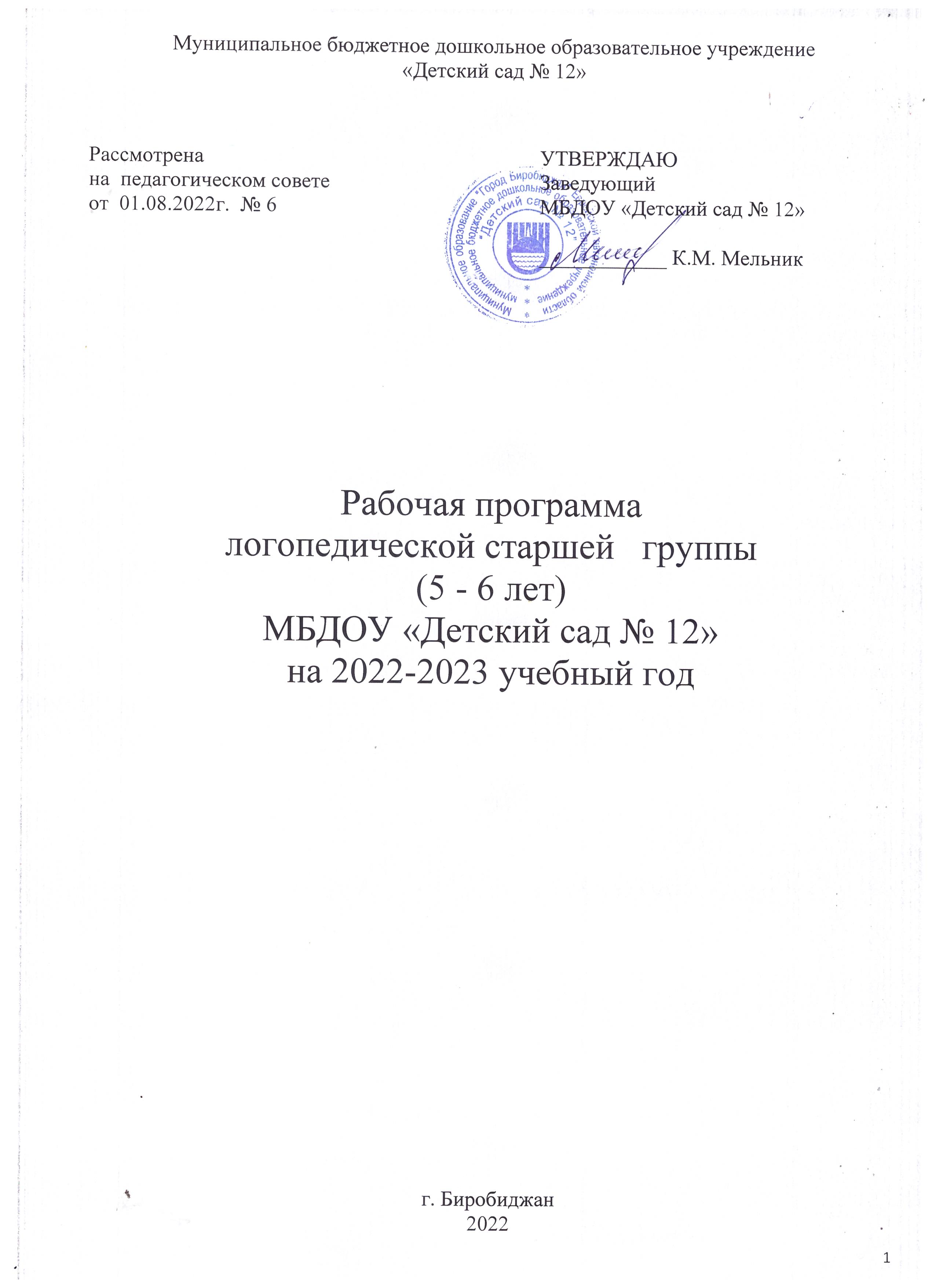 Содержание  ЦЕЛЕВОЙ РАЗДЕЛ        1. Пояснительная записка1.1. ЦЕЛИ И ЗАДАЧИ РЕАЛИЗАЦИИ ПРОГРАММЫЦЕЛЬ ПРОГРАММЫ: Создание благоприятных условий для полноценного проживания ребенком дошкольного детства, формирование основ базовой культуры личности, всестороннее развитие психических и физических качеств в соответствии с возрастными и индивидуальными особенностями, подготовка к жизни в современном обществе, к обучению в школе, обеспечение безопасности жизнедеятельности дошкольника.ЗАДАЧИ:охрана жизни и укрепление физического и психического здоровья детей;осуществление необходимой коррекции в развитии ребенка, в частности в развитии речи, в психическом развитии детей;обеспечение познавательного, речевого, социально-коммуникативного, художественно-эстетического и физического развития детей, с учетом их индивидуальных особенностей и способностей;воспитание с учетом возрастных категорий детей гражданственности, уважения к правам и свободам человека, любви к окружающей природе, Родине, семье;взаимодействие с семьей для обеспечения полноценного развития ребенка;оказание консультативной и методической помощи родителям (законным представителям) воспитанников по вопросам воспитания, обучения и развития детей;обеспечение преемственности между дошкольным и начальным общим образованием.      1.2. ПРИНЦИПЫ И ПОДХОДЫ К ФОРМИРОВАНИЮ РАБОЧЕЙ  ПРОГРАММЫ          В соответствии с положениями Федерального Закона от 29 декабря 2012 года N 273-ФЗ “Об образовании в Российской Федерации ”, образовательная программа – это нормативно-управленческий документ образовательного учреждения, характеризующий специфику содержания образования и особенности организации учебно-воспитательного процесса.       Образовательная программа МБДОУ «Детский сад № 12» обеспечивает разностороннее развитие детей в возрасте от 1,6 до 7 лет с учетом их возрастных и индивидуальных особенностей по основным направлениям – физическому, социально-коммуникативному, познавательному, речевому и художественно-эстетическому.                Программа обеспечивает достижение воспитанниками готовности к школе.       Программа опирается на научные принципы ее построения.полноценное проживание ребенком всех этапов детства, обогащение (амплификация) детского развития;построение образовательной деятельности на основе индивидуальных особенностей каждого ребенка, при котором сам ребенок становится активным в выборе содержания своего образования, становится субъектом образования (далее - индивидуализация дошкольного образования);содействие и сотрудничество детей и взрослых, признание ребенка полноценным участником (субъектом) образовательных отношений;поддержка инициативы детей в различных видах деятельности;сотрудничество ДОУ с семьей;основываться на комплексно-тематическом принципе построения образовательного процесса;приобщение детей к социокультурным нормам, традициям семьи, общества и государства;формирование познавательных интересов и познавательных действий ребенка в различных видах деятельности;возрастная адекватность дошкольного образования (соответствие условий, требований, методов возрасту и особенностям развития);учет этнокультурной ситуации развития детей.Основной формой работы с детьми дошкольного возраста и ведущим видом деятельности для них является игра.Программа построена на следующих подходах:  деятельностный и личностный. Деятельностный подход к развитию ребенка и созданию образовательной среды предполагает гармоничное развитие всех сторон личности ребенка в разных видах детской деятельности.Развитие и формирование личности связано с различными формами и видами активности субъекта (ребенка), преобразующей окружающую действительность.       План образовательной работы на учебный год ориентирован на интеграцию обучения и воспитания, на развитие воспитанников и состоит из следующих образовательных областей:Физическое развитие Социально-коммуникативное развитиеПознавательное развитиеРечевое развитиеХудожественно-эстетическое развитие     1.3. ХАРАКТЕРИСТИКИ ОСОБЕННОСТЕЙ РАЗВИТИЯ ДЕТЕЙ   ДОШКОЛЬНОГО ВОЗРАСТА Возрастная  характеристика детей  5-6  лет      Продолжается  процесс  окостенения  скелета  ребенка.  Дошкольник  более  совершенно  овладевает  различными  видами  движений.  Тело  приобретает  заметную  устойчивость.  Дети  к  6  годам  уже  могут  совершать  пешие  прогулки,  но  на  небольшие  расстояния.  Шестилетние  дети  значительно  точнее  выбирают  движения,  которые  им  надо  выполнить.  У  них  обычно  отсутствуют  лишние  движения,  которые  наблюдаются  у  детей  3-5  лет. В  период  с  5  до  6  лет  ребенок  постепенно  начинает   адекватно  оценивать  результаты  своего  участия  в  играх  соревновательного  характера.  Удовлетворение  полученным  результатом  к  6  годам  начинает  доставлять  ребенку  радость,  способствует  эмоциональному  благополучию  и  поддерживает  положительное  отношение к  себе  («я  хороший,  ловкий»  и  т.д.). Уже  начинают  наблюдаться  различия  в  движениях  мальчиков  и девочек (у  мальчиков  - более  прерывистые,  у девочек – мягкие, плавные).	К  6  годам  совершенствуется  развитие  мелкой  моторики  пальцев  рук.  Некоторые дети  могут  продеть  шнурок  в  ботинок  и  завязать  бантиком.	В  старшем  возрасте  продолжают  совершенствоваться  культурно-гигиенические  навыки:  умеет  одеться  в  соответствии  с  условиями  погоды,  выполняет  основные  правила  личной гигиены, соблюдает  правила  приема  пищи, проявляет  навыки  самостоятельности.  Полезные  привычки  способствуют  усвоению  основ  здорового  образа  жизни. Общение  детей  выражается  в свободном  диалоге  со  сверстниками  и  взрослыми,  выражении своих  чувств  и  намерений  с  помощью  речевых  и  неречевых  (жестовых,  мимических,  пантомимических)  средств. Продолжает  совершенствоваться  речь,  в  том  числе ее  звуковая  сторона.  	Дети могут  правильно  воспроизводить  шипящие,  свистящие и  сонорные  звуки.  Развивается  фонематический  слух,  интонационная  выразительность  речи  при  чтении  стихов  в  сюжетно-ролевой  игре  и в  повседневной  жизни. Совершенствуется  грамматический  строй  речи.  Дети  используют  все  части  речи,  активно  занимаются  словотворчеством.  	Богаче  становится  лексика:  активно  используются синонимы  и  антонимы.  Развивается  связная речь:  дети  могут  пересказывать,  рассказывать  по  картинке,  передавая  не  только  главное,  но  и  детали.В  познавательной  деятельности  продолжает  совершенствоваться  восприятие  цвета,  формы  и  величины,  строения  предметов;  представления  детей  систематизируются. Дети  называют  не только  основные  цвета  и  их  оттенки,  но  и  промежуточные  цветовые  оттенки;  форму  прямоугольников, овалов, треугольников. К  6-ти  годам  дети  легко  выстраивают  в  ряд – по  возрастанию  или  убыванию – до  десяти  предметов  разных  по  величине.  Однако  дошкольники  испытывают трудности  при  анализе пространственного  положения  объектов,  если  сталкиваются  с  несоответствием  формы  и  их пространственного  расположения.   В  старшем  дошкольном  возрасте  продолжает  развиваться  образное  мышление.  Дети  способны  не  только  решить  задачу  в  наглядном  плане,  но  и  совершить  преобразования  объекта.  Продолжают  совершенствоваться  обобщения,  что  является  основой  словесно-логического  мышления.  5-6  лет  -  это  возраст  творческого  воображения.  	Дети  самостоятельно  могут  сочинить  оригинальные  правдоподобные  истории.  Наблюдается  переход  от  непроизвольного  к  произвольному  вниманию.	Конструирование  характеризуется   умением  анализировать  условия,  в  которых  протекает  эта  деятельность.  Дети  используют и  называют  различные  детали  деревянного  конструктора.  Могут  заменять  детали  постройки  в  зависимости  от  имеющегося  материала.  Овладевают  обобщенным  способом  обследования  образца.  Конструктивная  деятельность  может  осуществляться  на  основе  схемы,  по  замыслу  и по  условиям.  Дети  могут  конструировать  из бумаги,  складывая  ее  в  несколько  раз (2,4,6 сгибов);  из  природного   материала.        Дети  проявляют  высокую  познавательную  активность.  Ребенок  нуждается  в  содержательных  контактах  со  сверстниками.  Их  речевые  контакты  становятся  все  более  длительными  и  активными.  Дети  самостоятельно  объединяются  в  небольшие  группы  на  основе  взаимных  симпатий.  В  этом  возрасте  дети  имеют  дифференцированное  представление  о  совей  гендерной принадлежности  по  существенным  признакам  (женские  и мужские  качества,  особенности  проявления  чувств).Ярко  проявляет  интерес  к  игре.	В  игровой  деятельности  дети  шестого  года  жизни  уже  могут распределять  роди  до  начала игры  и  строят  свое  поведение,  придерживаясь  роли.  Игровое взаимодействие  сопровождается  речью,  соответствующей  и по  содержанию,  и  интонационно  взятой роли.  Речь,  сопровождающая  реальные  отношения  детей,  отличается  от  ролевой  речи.  При  распределении    ролей могут  возникать  конфликты,  связанные с  субординацией   ролевого  поведения.  Наблюдается организация  игрового  пространства,  в  котором  выделяются  смысловой  «центр»  и  «периферия».  	В  игре  дети  часто  пытаются  контролировать  друг  друга  -  указывают,  как  должен  вести  себя  тот  или  иной  персонаж.Ребенок  пытается  сравнивать  ярко  выраженные  эмоциональные  состояния,  видеть  проявления  эмоционального  состояния  в  выражениях, жестах,  интонации  голоса.  Проявляет  интерес  к  поступкам  сверстников. 	В  трудовой  деятельности  освоенные  ранее  виды  детского  труда  выполняются  качественно, быстро,  осознанно.  Активно  развиваются  планирование  и  самооценивание  трудовой  деятельности.       В  изобразительной  деятельности  5-6  летний  ребенок  свободно  может  изображать  предметы  круглой,  овальной,  прямоугольной формы, состоящих  из  частей  разной  формы  и  соединений  разных  линий.  	Расширяются  представления  о  цвете  (знают  основные  цвета  и  оттенки, самостоятельно может  приготовить  розовый  и  голубой  цвет).  Старший  возраст – это  возраст  активного  рисования.  Рисунки могут  быть  самыми  разнообразными  по  содержанию:  это  жизненные впечатления  детей,  иллюстрации  к  фильмам  и  книгам,  воображаемые ситуации.  	Обычно  рисунки  представляют  собой  схематичные  изображения  различных  объектов,  но могут  отличаться  оригинальностью  композиционного  решения. Изображение  человека  становится  более  детализированным  и  пропорциональным.  По  рисунку  можно  судить  о  половой  принадлежности  и  эмоциональном  состоянии  изображенного человека. Рисунки  отдельных  детей  отличаются  оригинальностью,  креативностью. В  лепке    детям  не  представляется  трудности  создать  более  сложное  по  форме  изображение.   Дети  успешно  справляются  с  вырезыванием  предметов  прямоугольной  и  круглой  формы  разных  пропорций.	Старших  дошкольников  отличает  яркая  эмоциональная  реакция на  музыку.  Появляется  интонационно-мелодическая  ориентация  музыкального  восприятия.  Дошкольники  могут  петь  без  напряжения,  плавно,  отчетливо  произнося  слова;  свободно  выполняют  танцевальные  движения:  полуприседания с  выставлением  ноги  на пятку,  поочередное  выбрасывание  ног  вперед в  прыжке  и  т.д.  Могут  импровизировать,  сочинять  мелодию  на  заданную  тему. Формируются  первоначальные  представления  о жанрах  и видах  музыки.     1.4. ХАРАКТЕРИСТИКА ДЕТЕЙ СТАРШЕГО ДОШКОЛЬНОГО ВОЗРАСТА С ОБЩИМ НЕДОРАЗВИТИЕМ РЕЧИ  Общее недоразвитие речи (ОНР) у детей с нормальным слухом и сохранным интеллектом представляет собой нарушение, охватывающее как фонетико-фонематическую, так и лексико-грамматическую системы языка.Речевое недоразвитие у детей дошкольного возраста бывает разной степени: полное отсутствие общеупотребительной речи (ОНР, 1 уровень речевого развития, по Р.Е.Левиной); ее частичная сформированность - незначительный словарный запас, аграмматичная фраза (ОНР, 2 уровень речевого развития); развернутая речь с элементами недоразвития, которые выявляются во всей речевой (языковой) системе, - словаре, грамматическом строе, связной речи и звукопроизношении (ОНР, 3 уровень речевого развития). При не резко выраженном недоразвитии отмечается лексико-грамматическая и фонетико-фонематическая несформированность речи (ОНР, 4 уровень речевого развития).Характеристика детей со II уровнем развития речи      	Данный уровень определяется как зачатки общеупотребительной речи, отличительной чертой которой является наличие двух-, трех-, а иногда даже четырехсловной фразы: «Да пить мокó» — дай пить молоко; «бáска атáть ни́ка» — бабушка читает книжку; «дадáй гать» — давать играть; «во изи́ асáня мя́сик» — вот лежит большой мячик. Объединяя слова в словосочетания и фразу, один и тот же ребенок может как правильно использовать способы согласования и управления, так их и нарушать: «ти ёза» — три ежа, «мóга ку́каф» — много кукол, «си́ня кадасы́» — синие карандаши, «лёт бади́ка» — льет водичку, «тáсин петакóк» — красный петушок и т. д.      	В самостоятельной речи детей иногда появляются простые предлоги или их лепетные варианты («тиди́т а ту́е» — сидит на стуле, «щи́т а тóй» — лежит на столе); сложные предлоги отсутствуют.      	Недостаточность практического усвоения морфологической системы языка, в частности словообразовательных операций разной степени сложности, значительно ограничивает речевые возможности детей, приводя к грубым ошибкам в понимании и употреблении приставочных глаголов, относительных и притяжательных прилагательных, существительных со значением действующего лица («Валя папа» — Валин папа, «али́л» — налил, полил, вылил, «гибы́ суп» — грибной суп, «дáйка хвот» — заячий хвост и т. п.). Наряду с указанными ошибками наблюдаются существенные затруднения в усвоении обобщающих и отвлеченных понятий, системы антонимов и синонимов. Как и на предыдущем уровне, сохраняется многозначное употребление слов, разнообразные семантические замены. Характерным является использование слов в узком значении. Одним и тем же словом ребенок может назвать предметы, имеющие сходство по форме, назначению, выполняемой функции и т. д. («муха» — муравей, жук, паук; «тю́фи» — туфли, тапочки, сапоги, кеды, кроссовки). Ограниченность словарного запаса проявляется и в незнании многих слов, обозначающих части тела, части предмета, посуду, транспорт, детенышей животных и т. п. («юкá» — рука, локоть, плечо, пальцы, «сту́й» — стул, сиденье, спинка; «миска» — тарелка, блюдце, блюдо, ваза; «ли́ска» — лисенок, «мáнька вóйк» — волченок и т. д.). Заметны трудности в понимании и использовании в речи слов, обозначающих признаки предметов, форму, цвет, материал.      	Связная речь характеризуется недостаточной передачей некоторых смысловых отношений и может сводиться к простому перечислению событий, действий или предметов. Детям со II уровнем речевого развития крайне затруднительно составление рассказов, пересказов без помощи взрослого. Даже при наличии подсказок, наводящих вопросов дети не могут передать содержание сюжетной линии. Это чаще всего проявляется в перечислении объектов, действий с ними, без установления временных и причинно-следственных связей.       	Звуковая сторона речи детей в полном объеме не сформирована и значительно отстает от возрастной нормы: наблюдаются множественные нарушения в произношении 16—20 звуков. Высказывания дошкольников малопонятны из-за выраженных нарушений слоговой структуры слов и их звуконаполняемости: «Дандáс» — карандаш, «аквáя» — аквариум, «виписéд» — велосипед, «мисанéй» — милиционер, «хади́ка» — холодильник.Характеристика детей с III уровнем развития речи      	Для данного уровня развития речи детей характерно наличие развернутой фразовой речи с выраженными элементами недоразвития лексики, грамматики и фонетики. Типичным является использование простых распространенных, а также некоторых видов сложных предложений. Структура предложений может быть нарушена за счет пропуска или перестановки главных и второстепенных членов, например: «бéйка мóтлит и не узнáйа» — белка смотрит и не узнала (зайца); «из тубы́ дым тойбы́, потаму́та хóйдна» — из трубы дым валит столбом, потому что холодно. В высказываниях детей появляются слова, состоящие из трех-пяти слогов («аквáиюм» — аквариум, «таталли́ст» — тракторист, «вадапавóд» — водопровод, «задигáйка» — зажигалка).      	Специальные задания позволяют выявить существенные затруднения в употреблении некоторых простых и большинства сложных предлогов, в согласовании существительных с прилагательными и числительными в косвенных падежах («взяла с я́сика» — взяла из ящика, «тли ведёлы» — три ведра, «коёбка лези́т под сту́ла» — коробка лежит под стулом, «нет коли́чная пáлка» — нет коричневой палки, «пи́сит ламáстел, кáсит лу́чком» — пишет фломастером, красит ручкой, «лóжит от тóя» — взяла со стола и т. п.). Таким образом, формирование грамматического строя языка у детей на данном уровне носит незавершенный характер и по-прежнему характеризуется наличием выраженных нарушений согласования и управления.      	Важной особенностью речи ребенка является недостаточная сформированность словообразовательной деятельности. В собственной речи дети употребляют простые уменьшительно-ласкательные формы существительных, отдельных притяжательных и относительных прилагательных, названия некоторых профессий, приставочные глаголы и т. д., соответствующие наиболее продуктивным и частотным словообразовательным моделям («хвост — хвостик, нос — носик, учит — учитель, играет в хоккей — хоккеист, суп из курицы — куриный и т. п.»). В то же время они не обладают еще достаточными когнитивными и речевыми возможностями для адекватного объяснения значений этих слов («выключатель» — «клю́чит свет», «виноградник» — «он сáдит», «печник» — «пéчка» и т. п.). Стойкие и грубые нарушения наблюдаются при попытках образовать слова, выходящие за рамки повседневной речевой практики. Так, дети часто подменяют операцию словообразования словоизменением (вместо «ручище» — «руки», вместо «воробьиха» — «воробьи» и т. п.) или вообще отказываются от преобразования слова, заменяя его ситуативным высказыванием (вместо «велосипедист» — «который едет велисипед», вместо «мудрец» — «который умный, он все думает»). В случаях, когда дети все-таки прибегают к словообразовательным операциям, их высказывания. изобилуют специфическими речевыми ошибками, такими, как: нарушения в выборе производящей основы («строит дома — дóмник», «палки для лыж — пáлные), пропуски и замены словообразовательных аффиксов («трактори́л — тракторист, чи́тик — читатель, абрикóснын — абрикосовый» и т. п.), грубое искажение звуко-слоговой структуры производного слова («свинцовый — свитенóй, свицóй»), стремление к механическому соединению в рамках слова корня и аффикса («гороховый — горóхвый», «меховой — мéхный» и т. п.). Типичным проявлением общего недоразвития речи данного уровня являются трудности переноса словообразовательных навыков на новый речевой материал.      	Для этих детей характерно неточное понимание и употребление обобщающих понятий, слов с абстрактным и переносным значением (вместо «одежда» — «пальты́», «кóфнички» — кофточки, «мебель» — «разные стóлы», «посуда» — «ми́ски»), незнание названий слов, выходящих за рамки повседневного бытового общения: частей тела человека (локоть, переносица, ноздри, веки), животных (копыта, вымя, грива, бивни), наименований профессий (машинист, балерина, плотник, столяр) и действий, связанных с ними (водит, исполняет, пилит, рубит, строгает), неточность употребления слов для обозначения животных, птиц, рыб, насекомых (носорог — «корова», жираф — «большая лошадь», дятел, соловей — «птичка», щука, сом — «рыба», паук — «муха», гусеница — «червяк») и т. п. Отмечается тенденция к множественным лексическим заменам по различным типам: смешения по признакам внешнего сходства, замещения по значению функциональной нагрузки, видо-родовые смешения, замены в рамках одного ассоциативного поля и т. п. («посуда» — «миска», «нора» — «дыра», «кастрюля» — «миска», «нырнул» — «купался»).      	Наряду с лексическими ошибками у детей с III уровнем развития речи отмечается и специфическое своеобразие связной речи. Ее недостаточная сформированность часто проявляется как в детских диалогах, так и в монологах. Это подтверждают трудности программирования содержания развернутых высказываний и их языкового оформления. Характерными особенностями связной речи являются нарушение связности и последовательности рассказа, смысловые пропуски существенных элементов сюжетной линии, заметная фрагментарность изложения, нарушение временных и причинно-следственных связей в тексте. Указанные специфические особенности обусловлены низкой степенью самостоятельной речевой активности ребенка, с неумением выделить главные и второстепенные элементы его замысла и связей между ними, с невозможностью четкого построения целостной композиции текста. Одновременно с этими ошибками отмечается бедность и однообразие используемых языковых средств. Так, рассказывая о любимых игрушках или о событиях из собственной жизни, дети в основном используют короткие, малоинформативные фразы. При построении предложений они опускают или переставляют отдельные члены предложения, заменяют сложные предлоги простыми. Часто встречается неправильное оформление связей слов внутри фразы и нарушение межфразовых связей между предложениями.       	В самостоятельной речи типичными являются трудности в воспроизведении слов разной слоговой структуры и звуконаполняемости: персеверации («неневи́к» — снеговик, «хихии́ст» — хоккеист), антиципации («астóбус» — автобус), добавление лишних звуков («мендвéдъ» — медведь), усечение слогов («мисанéл» — милиционер, «ваправóт» — водопровод), перестановка слогов («вóкрик» — коврик, «восóлики» — волосики), добавление слогов или слогообразующей гласной («корáбыль» — корабль, «тыравá» — трава). Звуковая сторона речи характеризуется неточностью артикуляции некоторых звуков, нечеткостью дифференциации их на слух. Недостаточность фонематического восприятия проявляется в том, что дети с трудом выделяют первый и последний согласный, гласный звук в середине и конце слова, не подбирают картинки, в названии которых есть заданный звук, не всегда могут правильно определить наличие и место звука в слове и т. п. Задания на самостоятельное придумывание слов на заданный звук не выполняют.Характеристика детей с IV уровнем развития речи      	Многолетний опыт обучения дошкольников с недоразвитием речи, изучение динамики их продвижения в речевом развитии позволили обосновать необходимость выделения нового, четвертого уровня развития речи (Т. Б. Филичева). К нему были отнесены дети с остаточными явлениями недоразвития лексико-грамматических и фонетико-фонематических компонентов языковой системы.      	Речь таких детей, на первый взгляд, производит вполне благополучное впечатление. Лишь детальное и углубленное обследование, выполнение специально подобранных заданий позволяет выявить остаточные проявления общего недоразвития речи.      	Затруднения в воспроизведении слов сложного слогового состава и их звуконаполняемости является диагностическим критерием при обследовании речи дошкольников с IV уровнем развития речи. Под влиянием коррекционно-развивающего обучения это явление постепенно сглаживается, но всегда обнаруживается, как только у ребенка возникает необходимость усвоения новой лексики, сложной по звуко-слоговой структуре и морфологической организации (например: регулировщик, баскетболистка, велосипедистка, строительство и т. д.).       	Для детей данного уровня типичным является несколько вялая артикуляция звуков, недостаточная выразительность речи и нечеткая дикция. Все это оставляет впечатление общей «смазанности» речи. Незавершенность формирования звуко-слоговой структуры, смешение звуков, низкий уровень дифференцированного восприятия фонем являются важным показателем того, что процесс фонемообразования у этих детей еще не завершен.      	Наряду с недостатками фонетико-фонематического характера для этих детей характерны отдельные нарушения смысловой стороны речи. Так, при, казалось бы, достаточно разнообразном предметном словаре, дети могут неточно знать и понимать слова, редко встречающиеся в повседневной речевой практике: названия некоторых животных и птиц (павлин, пингвин, страус, кукушка), растений (малина, ежевика, кактус), профессий (пограничник, портниха, фотограф), частей тела человека и животных (веки, запястье, щиколотка, поясница; клыки, бивни, грива). В самостоятельных высказываниях могут смешиваться видовые и родовые понятия («креслы» — стулья, кресло, диван, тахта).      	Дети склонны использовать стереотипные формулировки, лишь приблизительно передающие оригинальное значение слова: нырнул — «купался»; зашила, пришила — «шила»; треугольный — «острый», «угольный» и т. д. Характер лексических ошибок проявляется в замене слов, близких по ситуации (вместо «заяц шмыгнул в нору» — «заяц убежал в дыру», вместо «Петя заклеил конверт» — «Петя закрыл письмо»), в смешении признаков (высокая ель — «большая»; картонная коробка — «твердая»; смелый мальчик — «быстрый» и т. д.). Углубленное обследование позволяет четко выявить трудности передачи детьми системных связей и отношений, существующих внутри лексических групп. Они плохо справляются с подбором синонимических и антонимических пар: хороший — добрый («хорошая»), азбука — букварь («буквы»), бег — ходьба («не бег»), жадность — щедрость («не жадность, добрый»), радость— грусть («не радость, злой») и т. п. Недоступными являются задания на подбор антонимов к словам с более абстрактным значением, таким, как: молодость, свет, горе и т. д.      	Недостаточность лексического строя языка проявляется и в специфических словообразовательных ошибках. Правильно образуя слова, наиболее употребляемые в речевой практике, эти дети по-прежнему затрудняются в продуцировании более редких вариантов. К ним относятся случаи образования увеличительных и многих уменьшительно-ласкательных форм существительных (ручище — «рукина, рукакища»; ножище — «большая нога, ноготища»; коровушка — «коровца», скворушка — «сворка, сворченик»), наименований единичных предметов (волосинка — «волосики», бусинка — «буска»), относительных и притяжательных прилагательных (смешной — «смехной», льняной — «линой», медвежий — «междин»), сложных слов (листопад — «листяной», пчеловод — «пчелын»), а также некоторых форм приставочных глаголов (вместо присел — «насел», вместо подпрыгнул — «прыгнул»). Наряду с этими ошибками у детей наблюдаются существенные затруднения в понимании и объяснении значений этих и других производных наименований: кипятильник — «чай варúт», виноградник — «дядя сáдит виноград», танцовщик — «который тацувúет» и т. п. Отмеченное недоразвитие словообразовательных процессов препятствует своевременному формированию навыков группировки однокоренных слов, подбора родственных слов и анализа их состава, что впоследствии может оказать негативное воздействие на качество овладения русским языком в процессе школьного обучения.      	В большинстве случаев дети с IV уровнем развития речи неточно понимают и употребляют пословицы, слова и фразы с переносным значением. Так, выражение «широкая душа» трактуется как «очень толстый», а пословица «на чужой каравай рот не разевай» понимается буквально «не ешь хлеба».       	Наблюдаются ошибки в употреблении существительных родительного и винительного падежей множественного числа («В телевúзере казáли Черепáшков нúнзи»), некоторых сложных предлогов («вылез из шкафá» — вылез из-за шкафа, «встал кóла сту́ла» — встал около стула). Кроме этого, нередко отмечаются нарушения в согласовании порядковых числительных и прилагательных с существительными мужского и женского рода («в тетради пишу красным ручком и красным карандашом»; «я умею казать двумями пальцыми»), единственного и множественного числа («я дома играю с компьютером, машинки, еще игры и солдатиком»). Особую сложность для детей с IV уровнем развития речи представляют конструкции предложений с разными придаточными. При их построении ребенок может пропустить или заменить союз («одела пальто, какая получше»).       	При обследовании связной речи выявляются затруднения в передаче логической последовательности, «застревание» на второстепенных деталях сюжета наряду с пропуском его главных событий, повтор отдельных эпизодов по нескольку раз и т. д. Рассказывая о событиях из своей жизни, составляя рассказ с элементами творчества, дети используют преимущественно короткие малоинформативные предложения. При этом ребенку сложно переключиться на изложение истории от третьего лица, включать в известный сюжет новые элементы, изменять концовку рассказа и т. д.В настоящее время контингент групп компенсирующей направленности для детей с тяжелыми нарушениями речи старшего дошкольного возраста составляют дети: ОНР II уровень речевого развития , ОНР III уровень речевого развития, ОНР IV уровень речевого развития, дизартрия.   Характерным для таких детей является недифференцированное произношение звуков, замена звуков более простыми по артикуляции. Отмечается нестойкость замен (в разных словах звук произносится по-разному), сочетание нарушенного и правильного произношения. Структура многосложных слов часто упрощена, сокращена, имеются пропуски слогов. На фоне относительно развернутой речи выявляются неточность употребления слов и словосочетаний по смыслу, нарушение лексической системности, затруднения в словообразовании и словоизменении. В активном словаре преобладают имена существительные и глаголы. Дети испытывают затруднения при использовании абстрактной и обобщающей лексики, в понимании и употреблении слов с ᴨереносным смыслом, не используют в речи синонимы, антонимы. Дети с речевыми нарушениями обычно имеют функциональные или органические отклонения в состоянии центральной нервной системы. У многих из них выявляются различные двигательные нарушения: нарушения равновесия, координации движений, недифференцированность движений пальцев рук и артикуляционных движений.Такие дети быстро истощаются и пресыщаются любым видом деятельности (т.е. быстро устают). Они характеризуются раздражительностью, повышенной возбудимостью, двигательной расторможенностью, не могут спокойно сидеть, теребят что-то в руках, болтают ногами и т.п. Они эмоционально неустойчивы, настроение быстро меняется. Нередко возникают расстройства настроения с проявлением агрессии, навязчивости, беспокойства. Значительно реже у них наблюдаются заторможенность и вялость. Таким детям трудно сохранять усидчивость, работоспособность и произвольное внимание на протяжении всего занятия. Часто дети излишне возбудимы, не реаᴦᴎҏуют на замечания, и с трудом сосредотачиваются на выполнении задания.Как правило, у таких детей отмечаются неустойчивость внимания и памяти, особенно речевой, низкий уровень понимания словесных инструкций, недостаточность регулирующей функции речи, низкий уровень контроля за собственной деятельностью, нарушение познавательной деятельности, низкая умственная работоспособность.Дети с функциональными отклонениями в состоянии ЦНС эмоционально реактивны, легко дают невротические реакции и даже расстройства в ответ на замечание. Их поведение может характеризоваться негативизмом, повышенной возбудимостью, агрессией или, напротив, повышенной застенчивостью, нерешительностью, пугливостью. Все это в целом свидетельствует об особом состоянии центральной нервной системы детей, страдающих речевыми расстройствами. Основными особенностями познавательной сферы детей с речевыми нарушениями являются: недостаточная сформированность и дифференцированность мотивационной сферы, недостаточная концентрация и устойчивость внимания, слабость в развитии моторики, пространственные трудности. Без направленной коррекционной работы эти имеющиеся у детей трудности в дальнейшем могут принять большую выраженность и привести к отсутствию интереса к обучению, снижению объема памяти, ошибкам запоминания, трудностям в овладении письмом, несформированности счетных оᴨераций, слабому овладению грамматикой. Для обесᴨечения нормального развития ребенка в целом в программу обучения включается комплекс заданий, направленных на развитие когнитивных процессов: памяти, внимания, мышления, воображения и предпосылок их нормального развития.Дети с ОНР не могут спонтанно выйти на онтогенетический путь развития речи, свойственный нормально развивающимся сверстникам. Коррекция их речи - длительный процесс, направленный на формирование речевых средств, достаточных для самостоятельного развития речи в процессе общения и обучения.     1.5. ПРИОРИТЕНЫЕ  НАПРАВЛЕНИЯ ДЕЯТЕЛЬНОСТИ ГРУППЫ КОМПЕНСИРУЮЩЕЙ НАПРАВЛЕННОСТИ В группе компенсирующей направленности для детей с тяжелыми нарушениями речи коррекционное направление работы приоритетно, так как целью его является выравнивание речевого и психофи​зического развития детей. Все педагоги следят за речью детей и закрепляют речевые навыки, сформированные учителем-логопедом. Кроме того, все специалисты под руководством учителя-логопеда занимаются коррекционно-развивающей работой, участвуют в исправлении речевого нарушения и связанных с ним процессов. Воспитатели, музыкальный руководитель, инструктор по физической культуре, педагог дополнительного образования осуществляют мероприятия, предусмотренные Программой, занимаются физическим, социально-коммуникативным, познавательным, речевым, художественно-эстетическим развитием детей.Программа содержит подробное описание организации и содержания коррекционно-развивающей работы в группе старшего дошкольного возраста для детей с тяжелыми нарушениями речи. 1.6.  ПРОМЕЖУТОЧНЫЕ РЕЗУЛЬТАТЫ КОРРЕКЦИОННОЙ РАБОТЫ В результате коррекционной работы дети научатся:1. Дети понимают речь, умеют наблюдать и осмысливать предметы и явления окружающей действительности. Это даёт возможность уточнить и расширить запас конкретных представлений ребенка: сформированы обобщающие понятия, практические навыки словообразования и словоизменения. Умеют употреблять распространённые предложения и некоторые виды сложных синтаксических структур.2. Формируется правильное произношение звуков, развивается фонематический слух и восприятие, формируется навык произношения слов различной звукослоговой структуры, ребёнок контролирует внятность и выразительность речи, усвоены элементарные навыки звукового анализа и синтеза.3.Дети самостоятельно высказываются, используя различные типы предложений, передают впечатления об увиденном, о событиях окружающей действительности, в логической последовательности пересказывают содержание сюжетных картин и их серий, составляют рассказы - описания.II. СОДЕРЖАТЕЛЬНЫЙ РАЗДЕЛ2. ОПИСАНИЕ ОБРАЗОВАТЕЛЬНОЙ ДЕЯТЕЛЬНОСТИ В СООТВЕТСТВИИ С НАПРАВЛЕНИЯМИ  РАЗВИТИЯ  РЕБЁНКА С  ОПИСАНИЕМ  ВАРИАТИВНЫХ ФОРМ, СПОСОБОВ, МЕТОДОВ  И СРЕДСТВ  РЕАЛИЗАЦИИ ПРОГРАММЫ2.1. Образовательная область  «Познавательное развитие» «Познавательное развитие предполагает развитие интересов детей, любознательности и познавательной мотивации; формирование познавательных действий, становление сознания; развитие воображения и творческой активности; формирование первичных представлений о себе, других людях, объектах окружающего мира, о свойствах и отношениях объектов окружающего мира (форме, цвете, размере, материале, звучании, ритме, темпе, количестве, числе, части и целом, пространстве и времени, движении и покое, причинах и следствиях и др.), о малой родине и Отечестве, представлений о социокультурных ценностях нашего народа, об отечественных традициях и праздниках, о планете Земля как общем доме людей, об особенностях ее природы, многообразии стран и народов мира». (Примеч. Федеральный Образовательный стандарт дошкольного образования, Приказ Минобрнауки Российской Федерации от 17.10.2013г. № 1155)	Основные цели и задачи  Развитие познавательных интересов детей, расширение опыта ориентировки в окружающем, сенсорное развитие, развитие любознательности и познавательной мотивации; формирование познавательных действий, становление сознания; развитие воображения и творческой активности; формирование первичных представлений об объектах окружающего мира, о свойствах и отношениях объектов окружающего мира (форме, цвете, размере, материале, звучании, ритме, темпе, причинах и следствиях и др.).Развитие восприятия, внимания, памяти, наблюдательности, способности анализировать, сравнивать, выделять характерные, существенные признаки предметов и явлений окружающего мира; умения устанавливать простейшие связи между предметами и явлениями, делать простейшие обобщения.  Ознакомление с окружающим социальным миром, расширение кругозора детей, формирование целостной картины мира.Формирование первичных представлений о малой родине и Отечестве, представлений о социокультурных ценностях нашего народа, об отечественных традициях и праздниках.Формирование элементарных представлений о планете Земля как общем доме людей, о многообразии стран и народов мира. Формирование элементарных математических представлений, первичных представлений об основных свойствах и отношениях объектов окружающего мира: форме, цвете, размере, количестве, числе, части и целом, пространстве и времени.  Ознакомление с природой и природными явлениями. Развитие умения устанавливать причинно-следственные связи между природными явлениями. Формирование первичных представлений о природном многообразии планеты Земля. Формирование элементарных экологических представлений. Формирование понимания того, что человек — часть природы, что он должен беречь, охранять и защищать ее, что в природе все взаимосвязано, что жизнь человека на Земле во многом зависит от окружающей среды. Воспитание умения правильно вести себя в природе. Воспитание любви к природе, желания беречь ее.Формы и методыСоздание коллекцийПроектная деятельностьИсследовательская деятельность.КонструированиеЭкспериментированиеРазвивающая играНаблюдениеПроблемная ситуацияРассказБеседаИнтегративная  деятельностьЭкскурсии Коллекционирование Моделирование Реализация проекта Игры с правилами2.1.1 Раздел «Сенсорное развитие» Развитие восприятия, умения выделять разнообразные свойства и отношения предметов (цвет, форма, величина, расположение в пространстве и т.п.), включая разные органы чувств: зрение, слух, осязание, обоняние, вкус. Развитие умения сравнивать предметы, устанавливать их сходство и различие (найди в группе предметы, игрушки такой же формы, такого же цвета; чем эти предметы похожи и чем отличаются и т. д.). Ознакомление с цветами спектра: красный, оранжевый, желтый, зеленый, голубой, синий, фиолетовый (хроматические) и белый, ceрый и черный (ахроматические). Ознакомление детей с различными геометрическими фигурами, учить использовать в качестве эталонов плоскостные и объемные формы.Формирование умения различать цвета по светлоте и насыщенности, правильно называть их (светло -зеленый, светло-розовый). Показать детям особенности расположения цветовых тонов в спектре. Развитие умения группировать объекты по нескольким признакам. Формирование умения обследовать предметы разной формы; при обследовании включать движения рук по предмету. Совершенствовать глазомер.2.1.2. Раздел «Формирование элементарных математических представлений» Количество. Закрепление умения создавать множества (группы предметов) из разных по качеству элементов (предметов разного цвета, размера, формы, назначения; звуков, движений); разбивать множества на части и воссоединять их: устанавливать отношения между целым множеством и каждой его частью, понимать, что множество больше части, а часть меньше целого множества; сравнивать разные части множества на основе счета и соотнесения элементов (предметов) один к одному; определять большую (меньшую) часть множества или их равенство.Закрепление умения считать до 10; последовательно знакомить с образованием каждого числа в пределах 5-10 (на наглядной основе).Формирование умения сравнивать рядом стоящие числа в пределах 10 ш основе сравнения конкретных множеств; получать равенство из неравенства (неравенство из равенства), добавляя к меньшему количеству один предмет или убирая из большего количества один предмет («7 меньше 8, если к 7 добавить один предмет, будет 8, поровну», «8 больше 7; если из 8 предметов убрать один, то станет по 7, поровну»).Развитие умения отсчитывать предметы из большого количества по образцу и заданному числу (в пределах 10).	Развитие умения считать предметы на ошупь, считать и воспроизводить количество звуков, движений по образцу и заданному числу (в пределах 10).Ознакомление с цифрами от 0 до 9.	 Ознакомление с порядковым счетом в пределах 10, учить различать вопросы «Сколько?», «Который?» («Какой?») и правильно отвечать на них. Ознакомление с количественным составом числа из единиц в пределах 5 на конкретном материале: 5 — это один, еще один, еще один, еще один и еще один.Формирование представлений о равенстве: определять равное количество в группах, состоящих из разных предметов; правильно обобщать числовые значения на основе счета и сравнения групп (здесь 5 петушков, 5 матрешек, 5 машин — всех игрушек поровну — по 5). Формирование понятия о том, что предмет (лист бумаги, лента, круг, квадрат и др.) можно разделить на несколько равных частей (на две, четыре).Развитие детей в понимании того, что число не зависит от величины предметов, расстояния между предметами, формы, их расположения, а также направления счета (справа налево, слева направо, с любого предмета).Закрепление умения называть части, полученные от деления, сравнивать ~елое и части, понимать, что целый предмет больше каждой своей части, - часть меньше целого.Величина. Закрепление умения устанавливать размерные отношения между 5-10 предметами разной длины (высоты, ширины) или толщины: систематизировать предметы, располагая их в возрастающем (убывающем) порядке по величине; отражать в речи порядок расположения предметов и соотношение между ними по размеру; «Розовая лента — самая широкая, фиолетовая — немного уже, красная — еще уже, но она шире желтой, а зеленая уже желтой и всех остальных лент» и т. д.Развитие умения сравнивать два предмета по величине (длине, ширине, высоте ) опосредованно — с помощью третьего (условной меры), равного одному из сравниваемых предметов. Развитие глазомера, умение находить предметы длиннее (короче), выше (ниже). Шире (уже), толще (тоньше) образца и равные ему.Форма. Ознакомление с овалом на основе сравнения его с кругом и прямоугольником. Дать представление о четырехугольнике: подвести к пониманию того, что квадрат и прямоугольник являются разновидностями четырехугольника.Развитие геометрической зоркости: умения анализировать и сравнивать предметы по форме, находить в ближайшем окружении предметы одинаковой и разной формы: книги, картина, одеяла, крышки столов — прямоугольные, поднос и блюдо — овальные, тарелки — круглые и т.д. Развитие представления о том, как из одной формы сделать другую.Ориентировка в пространстве. Совершенствования умения ориентироваться в окружающем пространстве; понимать смысл пространственных отношений (вверху — внизу, впереди (спереди) — сзади (за), слева — справа, между, рядом с, около); двигаться в заданном направлении, меняя его по сигналу, а также в соответствии со знаками — указателями направления движения (вперед, назад, налево, направо и т. п.); определять свое местонахождение среди окружающих людей и предметов: «Я стою между Олей и Таней, за Мишей, позади (сзади) Кати, перед Наташей, около Юры»; обозначать в речи взаимное расположение предметов: « Справа от куклы сидит заяц, а слева от куклы стоит лошадка, сзади — мишка, а впереди — машина».Формирование умения ориентироваться на листе бумаги (справа — слева, вверху — внизу, в середине, в углу).Ориентировка во времени. Дать представление о том, что утро, вечер, день, ночь составляют сутки.Закрепление умения на конкретных примерах устанавливать последовательность различных событий: что было раньше (сначала), что позже (потом), определять, какой день сегодня, какой был вчера, какой будет завтраПЕРСПЕКТИВНОЕ ПЛАНИРОВАНИЕ НЕПОСРЕДСТВЕННО ОБРАЗОВАТЕЛЬНОЙ ДЕЯТЕЛЬНОСТИ  (ФЭМП)2.1.3. Раздел «Формирование целостности картины мира, расширение кругозора»2.1.3.1. Предметное и социальное окружениеПредметное и социальное окружениеОбогащение представления детей о мире предметов. Рассказывать о предметах, облегчающих труд человека в быту (кофемолка, миксер, мясорубка и др.), создающих комфорт (бра, картины, ковер и т. п.).Развитие умения определять материалы, из которых изготовлены предметы. Закреплять умение сравнивать предметы (по назначению, цвету, форме, материалу), классифицировать их (посуда — фарфоровая, стеклянная, керамическая, пластмассовая). Рассказывать о том, что любая вещь создана трудом многих людей («Откуда «пришел» стол?», «Как получилась книжка?» и т. пДРасширение представления детей о профессиях. Расширение представления об учебных заведениях (детский сад, школа, колледж, вуз), сферах человеческой деятельности (наука, искусство, производство, сельское хозяйство). Через проектную деятельность, экскурсии, игры, оформления группового и садовского помещения, организацию развивающей среды продолжить знакомство с культурными явлениями (цирк, библиотека, музей и др.), их атрибутами, значением в жизни общества, связанными с ними профессиями, правилами поведения.Ознакомление с понятием денег, их функциями (средство для оплаты труда, расчетов при покупках), бюджетом и возможностями семьи.Формирование элементарных представлений об истории человечества (древний мир, средние века, современное общество) через знакомство с произведениями искусства (живопись, скульптура, мифы и легенды народов мира), реконструкцию образа жизни людей разных времен (одежда, утварь, традиции и др.).ПЕРСПЕКТИВНОЕ ПЛАНИРОВАНИЕ НЕПОСРЕДСТВЕННО ОБРАЗОВАТЕЛЬНОЙ ДЕЯТЕЛЬНОСТИ2.1.3.2. Ознакомление с миром природыРасширение и уточнение представления детей о природе. Закрепление умения наблюдать.Закрепление представления о растениях ближайшего окружения: деревьях, кустарниках и травянистых растениях. Ознакомление с понятиями «лес», «луг» и «сад». Закрепление умения ухаживать за растениями. Рассказать детям о способах вегетативного размножения растений.Ознакомление с комнатными растениями,Расширение представления о домашних животных, их повадках, зависимости от человека. Расширение представления детей о диких животных: где живут, как добывают пищу и готовятся к зимней спячке. Познакомить с птицами (ласточка, скворец).Ознакомление с представителями класса пресмыкающихся (ящерица, черепаха) и насекомых (пчела, комар, муха). Ознакомление с многообразием родной природы; с растениями и животными различных климатических зон.Формирование представления о чередовании времен года, частей суток и их некоторых характеристиках. Формирование представления о том, что человек — часть природы и что он должен беречь, охранять и защищать ее. Формирование умения устанавливать причинно-следственные связи между природными явлениями (сезон — растительность — труд людей). Показать, как человек в своей жизни использует воду, песок, глину, камни, взаимодействие живой и неживой природы.Рассказывать о значении солнца и воздуха в жизни человека, животных и растений.Сезонные наблюденияОсень. Закрепление представления детей о том, как похолодание и сокращение продолжительности дня изменяют жизнь растений, животных и человека.Ознакомление детей с тем, как некоторые животные готовятся к зиме (лягушки, ящерицы, черепахи, ежи, медведи впадают в спячку, зайцы линяют, некоторые птицы (гуси, утки, журавли) улетают в теплые края).Зима. Расширение и обогащение знания детей об особенностях зимней природы (холода, заморозки, снегопады, сильные ветры), особенностях деятельности людей в городе, на селе. Познакомить с таким природным явлением, как туман.Весна. Расширение и обогащение знаний детей о весенних изменениях в природе: тает снег, разливаются реки, прилетают птицы, травка и цветы быстрее появляются на солнечной стороне, чем в тени. Наблюдение за гнездованием птиц (ворон).Лето. Расширение и обогащение представления детей о влиянии тепла, солнечного света на жизнь людей, животных и растений (природа «расцветает», много ягод, фруктов, овощей; много корма для зверей, птиц и их детенышей). Ознакомление со съедобными и несъедобными грибами (съедобные — маслята, опята, лисички и т. п.; несъедобные — мухомор, ложный опенок).'ПЕРСПЕКТИВНОЕ ПЛАНИРОВАНИЕ НЕПОСРЕДСТВЕННО ОБРАЗОВАТЕЛЬНОЙ ДЕЯТЕЛЬНОСТИ 2.1.4. Планирование целевых прогулок 2.2. Образовательная область  «Речевое развитие»«Речевое развитие включает владение речью как средством общения и культуры; обогащение активного словаря; развитие связной, грамматически правильной диалогической и монологической речи; развитие речевого творчества; развитие звуковой и интонационной культуры речи, фонематического слуха; знакомство с книжной культурой, детской литературой, понимание на слух текстов различных жанров детской литературы; формирование звуковой аналитико-синтетической активности как предпосылки обучения грамоте». (Примеч. Федеральный Образовательный стандарт дошкольного образования, Приказ Минобрнауки Российской Федерации от 17.10.2013г. № 1155)	Основные цели и задачиРазвитие речи. Развитие свободного общения с взрослыми и детьми, овладение конструктивными способами и средствами взаимодействия с окружающими.Развитие всех компонентов устной речи детей: грамматического строя речи, связной речи —диалогической и монологической форм; формирование словаря, воспитание звуковой культуры речи.Практическое овладение воспитанниками нормами речи.Художественная литература. Воспитание интереса и любви к чтению; развитие литературной речи.Воспитание желания и умения слушать художественные произведения, следить за развитием действия.Формы и методы работыЧтение.БеседаРассматриваниеРешение проблемных ситуаций.Разговор с детьмиИграПроектная деятельностьСоздание коллекцийИнтегративная деятельностьОбсуждение.Рассказ.ИнсценированиеСитуативный разговор с детьмиСочинение загадокПроблемная ситуацияИспользование различных видов театраМетоды развития речиНаглядные: 1.1. Непосредственное наблюдение и его разновидности (наблюдение в природе, экскурсии)1.2.  Опосредованное наблюдение (изобразительная наглядность: рассматривание игрушек, картин, рассказывание по игрушкам и картинам.).Словесные: 2.1. Чтение и рассказывание художественных произведений2.2. Заучивание наизусть2.3. Пересказ2.4. Общая беседа2.5. Рассказывание без опоры на наглядный материалПрактические:3.1. Дидактические игры3.2. Игры-драматизации, инсценировки3.3. Дидактические упражнения, пластические этюды, хороводные игрыФормы работы по художественной литературе:1. Чтение литературного произведения.2. Рассказ литературного произведения.3. Беседа о прочитанном произведении.4. Обсуждение литературного произведения.5. Инсценирование литературного произведения. Театрализованная игра. 6. Игра на основе сюжета литературного произведения.7. Продуктивная деятельность по мотивам прочитанного.8. Сочинение по мотивам прочитанного.9. Ситуативная беседа по мотивам прочитанногоРазвивающая речевая средаРазвитие речи как средство общения. Расширение представления детей о многообразии окружающего мира. Поощрение попытки делиться с педагогом и другими детьми разнообразными впечатлениями, уточнять источник полученной информации (телепередача, рассказ взрослого, посещение выставки, детского спектакля и т.д.).Формирование умения детей решать спорные вопросы и улаживать конфликты с помощью речи: убеждать, доказывать, объяснять. Формирование умения строить высказывания.2.2.1. Раздел «Развитие речи»  Формирование словаря	Обогащение речи детей существительными, обозначающими предметы бытового окружения; прилагательными, характеризующими свойства и качества предметов; наречиями, обозначающими взаимоотношения людей, их отношение к труду.	Упражнение в подборе существительных к прилагательному (белый — снег, сахар, мел), слов со сходным значением (шалун — озорник — проказник), с противоположным значением (слабый — сильный, пасмурно — солнечно). Оказание помощи детям в употреблении слов в точном соответствии со смыслом.Звуковая культура речи	Закрепление правильного, отчетливого произнесения звуков. Формирование умения различать на слух и отчетливо произносить сходные по артикуляции и звучанию согласные звуки: с— з, с — ц, ш — ж, ч — ц, с — ш, ж — з, л — р.	Развитие фонематического слуха. Формирование умения определять место звука в слове (начало, середина, конец). Отрабатывание интонационную выразительность речи.Грамматический строй речи	Совершенствование умения согласовывать слова в предложениях: существительные с числительными (пять груш, трое ребят) и прилагательные с существительными (лягушка — зеленое брюшко). Помогать детям замечать неправильную постановку ударения в слове, ошибку в чередовании согласных, предоставлять возможность самостоятельно ее исправить.	Ознакомление с разными способами образования слов (сахарница, хлебница; масленка, солонка; воспитатель, учитель, строитель).Упражнение в образовании однокоренных слов (медведь — медведица — медвежонок — медвежья), в том числе глаголов с приставками (забегал — выбежал — перебежал).Оказание помощи детям в правильном употреблении существительных множественного числа в именительном и винительном падежах; глаголы в повелительном наклонении; прилагательные и наречия в сравнительной степени; несклоняемые существительные.	Формирование умения составлять по образцу простые и сложные предложения. Совершенствование умения пользоваться прямой и косвенной речью.Связная речь	Развитие умения поддерживать беседу.	Совершенствование диалогической формы речи. Поощрение попыток вызывать свою точку зрения, согласие или несогласие с ответом товарища. 	Развитие монологической формы речи. Формирование умения связно, последовательно и выразительно пересказать небольшие сказки, рассказы.Формирование умения (по плану и образцу) рассказывать о предмете, содержании сюжетной картины, составлять рассказ по картинкам с последовательно развивающимся действием.	Развитие умения составлять рассказы о событиях из личного опыта, придумывать свои концовки к сказкам. Формирование умения составлять небольшие рассказы творческого характера на тему, предложенную воспитателем.ПЕРСПЕКТИВНОЕ ПЛАНИРОВАНИЕ НЕПОСРЕДСТВЕННО ОБРАЗОВАТЕЛЬНОЙ ДЕЯТЕЛЬНОСТИ 2.2.2. Раздел «Художественная литература»         Развитие интереса детей к художественной и познавательной литературе.              Формирование умения внимательно и заинтересованно слушать сказки, рассказы, стихотворения; запоминать считалки, скороговорки, загадки. Привитие интереса к чтению больших произведений (по главам).        Способствование формированию эмоционального отношения к литературным произведениям.       Побуждение детей рассказывать о своем восприятии конкретного поступка литературного персонажа. Оказание помощи  детям в понятии скрытых мотивов поведения героев произведения. Воспитание чуткости к художественному слову; зачитывать отрывки с наиболее яркими, запоминающимися описаниями, сравнениями, эпитетами. Формирование умения вслушиваться в ритм и мелодику поэтического текста.      Оказание помощи выразительно, с естественными интонациями читать стихи, участвовать в чтении текста по ролям, в инсценировках.       Продолжение объяснений (с опорой на прочитанное произведение) о доступных детям жанровых особенностей сказок, рассказов, стихотворений.       Ознакомление с книгами. Обращение внимания детей на оформление книги, на иллюстрации. Сравнивание иллюстраций разных художников к одному и тому же произведению.ПЕРСПЕКТИВНОЕ ПЛАНИРОВАНИЕ НЕПОСРЕДСТВЕННО ОБРАЗОВАТЕЛЬНОЙ ДЕЯТЕЛЬНОСТИ  2.2.2.1. Рекомендуемая литература Русский  фольклорПесенки. «Как на тоненький ледок...»; «Никоденька-гусачок...»; «Уж я колышки тешу...»; «Как у бабушки козел...»; «Ты мороз, мороз, мороз...»: «По дубочку постучишь, прилетает синий чиж...»; «Ранним-рано поутру...»: «Грачи-киричи...»;«Уж ты, пташечка, ты залетная...»; «Ласточка- ласточка...»: «Дождик, дождик, веселей...»; «Божья коровка...».Сказки. «Лиса и кувшин», обр. О. Капицы; «Крылатый, мохнатый да масляный» обр. И. Карнауховой; «Хаврошечка», обр. А. Н, Толсто «Заяц-хвастун», обр. О. Капицы; «Царевна-лягушка», обр. М. Булатова; «Рифмы», авторизированный пересказ Б. Шергина «Сивка-Бурка», обр. М. Булатова; «Финист — Ясный сокол», обр. А. Платонова.Фольклор народов мираПесенки. «Гречку мыли», литов., обр. Ю. Григорьева; «Старушка». «Дом, который построил Джек», пер. с англ. С. Маршака; «Счастливого пути!», голл., обр. И. Токмаковой; «Веснянка», укр., обр. Г. Литвака; «Друг за дружкой», тадж., обр. Н. Гребнева (в сокр.).Сказки. «Кукушка», ненецк., обр. К. Шаврова; «Чудесные истории про зайца по имени Лек», сказки народов Западной Африки, пер. О. Кустовой и В. Андреева; «Златовласка», пер. с чеш. К. Паустовского; «Три золотых волоска Деда-Всеведа», пер. с чеш. Н. Аросьевой (из сборника сказок К. Я. Эрбена).Произведения поэтов и писателей РоссииПоэзия. И. Бунин. «Первый снег»; А. Пушкин. «Уж небо осенью дышало...» (из романа «Евгений Онегин»); «Зимний вечер» (в сокр.); А. К. Толстой. «Осень, обсыпается весь наш бедный сад...»; М. Цветаева. «У кроватки»; С. Маршак. «Пудель»; С. Есенин. «Береза», «Черемуха»; И. Никитин. «Встреча зимы»; А. Фет. «Кот поет, глаза прищурил...»; С. Черный. «Волк»; В. Левин. «Сундук», «Лошадь»; М.Яснов. «Мирная считалка». С. Городецкий. «Котенок»; Ф. Тютчев. «Зима недаром злится...»; А. Барто. «Веревочка».Проза. В. Дмитриева. «Малыш и Жучка» (главы); Л. Толстой. «Косточка», «Прыжок», «Лев и собачка»; Н. Носов. «Живая шляпа»; Алмазов. «Горбушка»; А. Гайдар. «Чук и Гек» (главы); С. Георгиев. «Я спас Деда Мороза»; В. Драгунский. «Друг детства», «Сверху вниз, наискосок»; К. Паустовский. «Кот-ворюга».Литературные сказки. Т. Александрова. «Домовенок Кузька» (главы); B.Бианки. «Сова»; Б. Заходер. «Серая звездочка»; А. Пушкин. «Сказка о царе Салтане, о сыне его славном и могучем богатыре Гвидоне Салтановиче л о прекрасной царевне Лебеди»; П. Бажов. «Серебряное копытце»; Н. Телешов. «Крупеничка»; В. Катаев. «Цветик-семицветик».Произведения поэтов и писателей разных странПоэзия. А. Милн. «Баллада о королевском бутерброде», пер. с англ. C.Маршака; В. Смит. «Про летающую корову», пер. с англ. Б. Заходера; Я. Бжехва. «На горизонтских островах», пер. с польск. Б. Заходера; Лж. Ривз. «Шумный Ба-бах», пер. с англ. М. Бородицкой; «Письмо ко всем детям по одному очень важному делу», пер. с польск. С. Михалкова.Литературные сказки. X. Мякеля. «Господин Ау» (главы), пер. с финск. Э. Успенского; Р. Киплинг. «Слоненок», пер. с англ. К. Чуковского, стихи з пер. С. Маршака; А. Линдгрен. «Карлсон, который живет на крыше, опять прилетел» (главы в сокр.), пер. со швед. Л. Лунгиной.Для заучивания наизусть«По дубочку постучишь...», рус. нар. песня; И. Белоусов. «Весенняя гостья»; Е. Благинина. «Посидим в тишине»; Г. Виеру. «Мамин день», пер, с молд, Я. Акима; М. Исаковский. «Поезжай за моря-океаны»; М. Карем. «Мирная считалка», пер. с франц. В. Берестова; А. Пушкин. «У лукоморья дуб зеленый...» (из поэмы «Руслан и Людмила»); И. Суриков. «Вот моя деревня».Для чтения в лицахЮ. Владимиров. «Чудаки»; С. Городецкий. «Котенок»; В. Орлов. «Ты скажи мне, реченька...»; Э. Успенский. «Разгром».Дополнительная литератураРусские народные сказки. «Никита Кожемяка» (из сборника сказок А. Афанасьева); «Докучные сказки».Зарубежные народные сказки. «О мышонке, который был кошкой, собакой и тигром», инд. пер. Н. Ходзы; «Как братья отцовский клад нашли», молд., обр. М. Булатова; «Желтый аист», кит., пер. Ф. Ярлина.Проза. Б. Житков. «Белый домик», «Как я ловил человечков»; Г, Снегирев. «Пингвиний пляж», «К морю», «Отважный пингвиненок»; Л. Пантелеев. «Буква „ы"»; М. Москвина. «Кроха»; А. Митяев. «Сказка про трех пиратов».Поэзия. Я. Аким. «Жадина»; Ю. Мориц. «Домик с грубой»; Р. Сеф. «Совет», «Бесконечные стихи»; Д. Хармс. «Уж я бегал, бегал, бегал,..»; Д. Чиарди. «О том, у кого три глаза», пер. с англ. Р Сефа;Б. Заходер. «Приятная встреча»; С. Черный. «Волк»; А. Плещеев. «Мой садик»; С. Маршак. «Почта».Литературные сказки. А. Волков. «Волшебник Изумрудного города» (главы); О. Пройслер. «Маленькая Баба-яга», пер. с нем. Ю. Коринца; Дж. Родари. «Волшебный барабан» (из книги «Сказки, у которых три конца»), пер. с итал. И. Константиновой; Т. Янссон. «О самом последнем в мире драконе», пер. со швед. Л. Брауде; «Шляпа волшебника», пер. В. Смирнова; Г. Сапгир. «Небылицы в лицах», «Каклягушку продавали»; Л. Петрушевская. «Кот, который умел петь»; А. Митяев. «Сказка про трех пиратов».2.3.  Образовательная область «Художественно- эстетическое развитие»«Художественно-эстетическое развитие предполагает развитие предпосылок ценностно-смыслового восприятия и понимания произведений искусства (словесного, музыкального, изобразительного), мира природы; становление эстетического отношения к окружающему миру; формирование элементарных представлений о видах искусства; восприятие музыки, художественной литературы, фольклора; стимулирование сопереживания персонажам художественных произведений; реализацию самостоятельной творческой деятельности детей (изобразительной, конструктивно-модельной, музыкальной и др.)». (Примеч. Федеральный Образовательный стандарт дошкольного образования, Приказ Минобрнауки Российской Федерации от 17.10.2013г. № 1155)	Основные цели и задачиФормирование интереса к эстетической стороне окружающей действительности, эстетического отношения к предметам и явлениям окружающего окружающего мира, произведениям искусства; воспитание интереса к художественно-творческой деятельности.Развитие эстетических чувств детей, художественного восприятия, образных представлений, воображения, художественно-творческих способностей.Развитие детского художественного творчества, интереса к самостоятельной творческой деятельности (изобразительной, конструктивно- модельной, музыкальной и др.); удовлетворение потребности детей в самовыражении.Формы и методы работыИзготовление украшений для группового помещения к праздникам, предметов для игры, сувениров, предметов для познавательно-исследовательской деятельности.Создание макетов, коллекций и их оформлениеРассматривание эстетически привлекательных предметов ИграОрганизация выставокСлушание соответствующей возрасту народной, классической, детской музыкиМузыкально- дидактическая играБеседа интегративного характера, элементарного музыковедческого содержания)Интегративная деятельностьСовместное и индивидуальное музыкальное  исполнениеМузыкальное упражнение. Попевка. РаспевкаДвигательный, пластический танцевальный этюдТанецТворческое заданиеКонцерт- импровизацияМузыкальная  сюжетная игра2.3.1. Раздел «Изобразительная деятельность»Приобщение к искусствуФормирование умения выделять, называть, группировать произведения по видам искусства (литература, музыка, изобразительное искусство, архитектура, театр). Формирование умения выделять и использовать в своей изобразительной, музыкальной, театрализованной деятельности средства выразительности разных видов искусства, знать и называть материалы для разных видов художественной деятельности.Ознакомление детей с жанрами изобразительного и музыкального искусства. Ознакомление детей с произведениями живописи (И. Шишкин, И. Левитан. В. Серов, И. Грабарь, П. Кончаловский и др.) и изображением родной природы в картинах художников. Расширять представления о графике (ее выразительных средствах). Знакомить с творчеством художников-иллюстраторов детских книг (Ю. Васнецов, Е. Рачев, Е. Чарушин, И. Билибин и др.). Ознакомление детей с архитектурой. Закрепление знания о том, что существуют различные по назначению здания: жилые дома, магазины, театры, кинотеатры и др.Обращение  внимания детей на сходства и различия архитектурных сооружений одинакового назначения: форма, пропорции (высота, длина, украшения — декор и т.д.). Подводить к пониманию зависимости конструкции здания от его назначения: жилой дом, театр, храм и т.д.Развитие наблюдательности, формирование умения внимательно рассматривать здания, замечать их характерные особенности, разнообразие пропорций, конструкций, украшающих деталей. При чтении литературных произведений, сказок обращать внимание детей на описание сказочных домиков (теремок, рукавичка, избушка на курьих ножках), дворцов.Развитие эстетические чувства, эмоции, эстетический вкус, эстетическое восприятие, интерес к искусству. Формирование умения соотносить художественный образ и средства выразительности, характеризующие его в разных видах искусства, подбирать материал и пособия для самостоятельной художественной деятельности.Подвести детей к понятиям «народное искусство», «виды и жанры народного искусства». Расширение представления детей о народном искусстве, фольклоре, музыке и художественных промыслах. Развитие интереса к участию в фольклорных праздниках. Формирование бережного отношения к произведениям искусства.      2.3.1.1.   Нетрадиционное рисованиеПЕРСПЕКТИВНОЕ ПЛАНИРОВАНИЕ СОВМЕСТНОЙ  ДЕЯТЕЛЬНОСТИ2.3.1.2. Лепка Ознакомление детей с особенностями лепки из глины, пластилина и пластической массы.Развитие умения лепить с натуры и по представлению знакомые предметы (овощи, фрукты, грибы, посуда, игрушки); передавать их характерные особенности. Совершенствовать умение лепить посуду из целого куска глины и пластилина ленточным способом.Закрепление умения лепить предметы пластическим, конструктивным и комбинированным способами. Формирование умения сглаживать поверхность формы, делать предметы устойчивыми. Закрепление умения передавать в лепке выразительность образа, лепить фигуры человека и животных в движении, объединять небольшие группы предметов в несложные сюжеты (в коллективных композициях): «Курица с цыплятами», «Два жадных медвежонка нашли сыр», «Дети на прогулке» и др.Формирование умения лепить по представлению героев литературных произведений (Медведь и Колобок, Лиса и Зайчик, Машенька и Медведь и т. п.). Развивать творчество, инициативу.Формирование умения лепить мелкие детали; пользуясь стекой, наносить рисунок чешуек у рыбки, обозначать глаза, шерсть животного, перышки птицы, узор, складки на одежде людей и т.п. Формирование технических умений и навыков работы с разнообразными материалами для лепки; побуждать использовать дополнительные материалы (косточки, зернышки, бусинки и т.д.).Закрепление навыков аккуратной лепки. Закрепление привычки тщательно мыть руки по окончании лепки.Декоративная лепка. Ознакомление детей с особенностями декоративной лепки. Формирование интереса и эстетическое отношение к предметам народного декоративно-прикладного искусства.Закрепление умения лепить птиц, животных, людей по типу народных игрушек, передавая их характерные особенности (дымковской, филимоновской, каргопольской и др.).Формирование умения украшать узорами предметы декоративного искусства. Формирование умения расписывать изделия гуашью, украшать их налетами и углубленным рельефом, использовать стеку. Формирование умения сглаживать неровности вылепленного изображения, обмакивая пальцы в воду, когда это необходимо для передачи образа.ПЕРСПЕКТИВНОЕ ПЛАНИРОВАНИЕ НЕПОСРЕДСТВЕННО ОБРАЗОВАТЕЛЬНОЙ ДЕЯТЕЛЬНОСТИ2.3.1.3. АппликацияЗакрепление умения разрезать бумагу на короткие и длинные полоски; вырезать круги из квадратов, овалы из прямоугольников, преобразовывать одни геометрические фигуры в другие (квадрат — в два-четыре треугольника, прямоугольник — в полоски, квадраты или маленькие прямоугольники), создавать из этих фигур изображения разных предметов или декоративные композиции.Формирование умения вырезать одинаковые фигуры или их детали из бумаги, сложенной гармошкой, а симметричные изображения — из бумаги, меженной пополам (стакан, ваза, цветок и др.). С целью создания выразительных образов познакомить с приемом обрывания.Побуждение создавать предметные и сюжетные композиции, дополнять их деталями, обогащающими изображения.Формирование аккуратное и бережное отношение к материалам.ПЕРСПЕКТИВНОЕ ПЛАНИРОВАНИЕНЕПОСРЕДСТВЕННО ОБРАЗОВАТЕЛЬНОЙ ДЕЯТЕЛЬНОСТИ2.3.2. Раздел «Конструктивно-модельная деятельность»Развитие умения устанавливать связь между создаваемыми постройками и тем, что дети видят в окружающей жизни; создавать разнообразные постройки и конструкции (дома, спортивное и игровое оборудование и т. п.).Закрепление умения выделять основные части и характерные детали конструкций. Оказание помощи в анализирование   поделки и постройки; на основе анализа находить конструктивные решения и планировать создание собственной постройки.Ознакомление с новыми деталями: разнообразными по форме и величине пластинами, брусками, цилиндрами, конусами и др. Закрепление  умения заменять одни детали другими.Формирование умения создавать различные по величине и конструкции постройки одного и того же объекта.Закрепление умения строить по рисунку, самостоятельно подбирать необходимый строительный материал.Развитие умения работать коллективно, объединять свои поделки в соответствии с общим замыслом, договариваться, кто какую часть работы будет выполнять; помогать друг другу при необходимости.Конструирование из бумаги, природного и бросового материала. Совершенствование умения работать с бумагой: сгибать лист вчетверо в разных направлениях; работать по готовой выкройке (шапочка, лодочка, домик, кошелек).Закрепление умения создавать из бумаги объемные фигуры: делить квадратный лист на несколько равных частей, сглаживать сгибы, надрезать по сгибам (домик, корзинка, кубик).     Закрепление умения делать игрушки, сувениры из природного материала (шишки, ветки, ягоды) и других материалов (катушки, проволока в цветной обмотке, пустые коробки и др.), прочно соединяя части.Формирование умения самостоятельно создавать игрушки для сюжетно-ролевых игр (флажки, сумочки, шапочки, салфетки и др.); сувениры для родителей, сотрудников детского сада, елочные украшения.Привлечение детей к изготовлению пособий для образовательной и самостоятельной деятельности (коробки, счетный материал), ремонту книг, настольно-печатных игр.Закрепление  умения детей экономно и рационально расходовать материалы.ПЕРСПЕКТИВНОЕ ПЛАНИРОВАНИЕ НЕПОСРЕДСТВЕННО ОБРАЗОВАТЕЛЬНОЙ ДЕЯТЕЛЬНОСТИ  2.3.3. Раздел «Музыкально-художественная деятельность»ПЕРСПЕКТИВНОЕ ПЛАНИРОВАНИЕ МУЗЫКАЛЬНО-ДИДАКТИЧЕСКИХ ИГР В  СОВМЕСТНОЙ ДЕЯТЕЛЬНОСТИ  2.4. Образовательная область «Физическое развитие» «Физическое развитие включает приобретение опыта в следующих видах деятельности детей: двигательной, в том числе связанной с выполнением упражнений, направленных на развитие таких физических качеств, как координация и гибкость; способствующих правильному формированию опорно-двигательной системы организма, развитию равновесия, координации движения, крупной и мелкой моторики обеих рук, а также с правильным, не наносящим ущерба организму, выполнением основных движений (ходьба, бег, мягкие прыжки, повороты в обе стороны), формирование начальных представлений о некоторых видах спорта, овладение подвижными играми с правилами; становление целенаправленности и саморегуляции в двигательной сфере; становление ценностей здорового образа жизни, овладение его элементарными нормами и правилами (в питании, двигательном режиме, закаливании, при формировании полезных привычек и др.)». (Примеч. Федеральный Образовательный стандарт дошкольного образования, Приказ Минобрнауки Российской Федерации от 17.10.2013г. № 1155)		Основные цели и задачиФормирование начальных представлений о здоровом образе жизни.Формирование у детей начальных представлений о здоровом образе жизни.Физическая культура. Сохранение, укрепление и охрана здоровья детей; повышение умственной и физической работоспособности, предупреждение утомления.Обеспечение гармоничного физического развития, совершенствование умений и навыков в основных видах движений, воспитание красоты, грациозности, выразительности движений, формирование правильной осанки.Формирование потребности в ежедневной двигательной деятельности. Развитие инициативы, самостоятельности и творчества в двигательной активности, способности к самоконтролю, самооценке при выполнении движений.Развитие интереса к участию в подвижных и спортивных играх и физических упражнениях, активности в самостоятельной двигательной деятельности; интереса и любви к спорту.Формы и методы работыОбразовательная деятельность по физической культуреУтренняя гимнастикаИграБеседа, рассказ, чтениеРассматриваниеИнтегративная деятельностьКонтрольно – диагностическая деятельностьСпортивные и физкультурные досугиСпортивные состязанияСовместная деятельность взрослого и детей тематического характераПроектная деятельностьПроблемная ситуацияЗакаливаниеУпражнения Дыхательная гимнастикаГимнастика после снаПальчиковая гимнастикаСамомассаж ПрогулкаИндивидуальная работФизминутки Экспериментирование Ситуативный разговорИгровая беседа с элементами движенийОрганизация двигательного режимаПримечание: В каждой возрастной группе физкультурные досуги и музыкальные развлечения проводятся по 1 разу в месяц. Составлена в соответствии с   СП 2.4.3648-20 «Санитарно-эпидемиологические требования к организациям воспитания и обучения, отдыха и оздоровления детей и молодежи».Оздоровительная работа 2.4.1. Раздел « Формирование начальных представлений о здоровом образе жизни» Расширение  представления об особенностях функционирования и целостности человеческого организма. Акцентирование внимания детей на особенностях их организма и здоровья («Мне нельзя есть апельсины—у меня аллергия», «Мне нужно носить очки»).Расширение представления о составляющих (важных компонентах) здорового образа жизни (правильное питание, движение, сон и солнце, воздух и вода - наши лучшие друзья) и факторах, разрушающих здоровье.Формирование представлений о зависимости здоровья человека от правильного питания; умения определять качество продуктов, основываясь на сенсорных ощущениях.Расширение представления о роли гигиены и режима дня для здоровья человека.Формирование представлений о правилах ухода за больным (заботиться о нем, не шуметь, выполнять его просьбы и поручения). Воспитывать сочувствие к болеющим. Формирование умений характеризовать свое самочувствие.Ознакомление  детей с возможностями здорового человека.Формирование потребности в здоровом образе жизни. Прививать интерес к физической культуре и спорту и желание заниматься физкультурой и спортом.Ознакомление  с доступными сведениями из истории олимпийского движения, с основами техники безопасности и правилами поведения в спортивном зале и на спортивной площадке.ПЕРСПЕКТИВНОЕ ПЛАНИРОВАНИЕ ПО ВАЛЕОЛОГИИ В  СОВМЕСТНОЙ ДЕЯТЕЛЬНОСТИ 2.4.2. Раздел «Физическая культура»ПЕРСПЕКТИВНОЕ ПЛАНИРОВАНИЕ ПОДВИЖНЫХ  ИГР В  СОВМЕСТНОЙ ДЕЯТЕЛЬНОСТИ 2.5. Образовательная область «Социально-коммуникативное развитие» «Социально-коммуникативное развитие направлено на усвоение норм и ценностей, принятых в обществе, включая моральные и нравственные ценности; развитие общения и взаимодействия ребенка со взрослыми и сверстниками; становление самостоятельности, целенаправленности и саморегуляции собственных действий; развитие социального и эмоционального интеллекта, эмоциональной отзывчивости, сопереживания, формирование готовности к совместной деятельности со сверстниками, формирование уважительного отношения и чувства принадлежности к своей семье и к сообществу детей и взрослых в Организации; формирование позитивных установок к различным видам труда и творчества; формирование основ безопасного поведения в быту, социуме, природе». (Примеч. Федеральный Образовательный стандарт дошкольного образования, Приказ Минобрнауки Российской Федерации от 17.10.2013г. № 1155)	Основные цели и задачи	Социализация, развитие общения, нравственное воспитание. Усвоение норм и ценностей, принятых в обществе, воспитание моральных и нравственных качеств ребенка, формирование умения правильно оценивать свои поступки и поступки сверстников.Развитие общения и взаимодействия ребенка с взрослыми и сверстниками, развитие социального и эмоционального интеллекта, эмоциональной отзывчивости, сопереживания, уважительного и доброжелательного отношения к окружающим.	Формирование готовности детей к совместной деятельности, развитие умения договариваться, самостоятельно разрешать конфликты со сверстниками.	Ребенок в семье и сообществе, патриотическое воспитание. Формирование образа Я, уважительного отношения и чувства принадлежности к своей семье и к сообществу детей и взрослых в организации; формирование тендерной, семейной, гражданской принадлежности; воспитание любви к Родине, гордости за ее достижения, патриотических чувств. Самообслуживание, самостоятельность, трудовое воспитание. Развитие навыков самообслуживания; становление самостоятельности, целенаправленности и саморегуляции собственных действий.Воспитание культурно-гигиенических навыков.Формирование позитивных установок к различным видам труда и творчества, воспитание положительного отношения к труду, желания трудиться.Воспитание ценностного отношения к собственному труду, труду других людей и его результатам. Формирование умения ответственно относиться к порученному заданию (умение и желание доводить дело до конца, стремление сделать его хорошо).Формирование первичных представлений о труде взрослых, его роли в обществе и жизни каждого человека.Формирование основ безопасности. Формирование первичных представлений о безопасном поведении в быту, социуме, природе. Воспитание осознанного отношения к выполнению правил безопасности.Формирование осторожного и осмотрительного отношения к потенциально опасным для человека и окружающего мира природы ситуациям.Формирование представлений о некоторых типичных опасных ситуациях и способах поведения в них.Формирование элементарных представлений о правилах безопасности дорожного движения; воспитание осознанного отношения к необходимости выполнения этих правил.Создание условий для развития игровой деятельности детей. Формирование игровых умений, развитых культурных форм игры. Развитие у детей интереса к различным видам игр. Всестороннее воспитание и гармоничное развитие детей в игре (эмоционально-нравственное, умственное, физическое, художественно-эстетическое и социально-коммуникативное).Развитие самостоятельности, инициативы, творчества, навыков саморегуляции; формирование доброжелательного отношения к сверстникам, умения взаимодействовать, договариваться, самостоятельно разрешать конфликтные ситуации.Формы и методы работыИндивидуальная играСовместная с воспитателем играСовместная со сверстниками играЧтение, беседаНаблюдение, экскурсияПедагогическая ситуация.Ситуация морального выбора.Проектная деятельность Интегративная деятельностьПраздникСовместные действияРассматривание.Проектная деятельностьПросмотр и анализ мультфильмов, видеофильмов, телепередачЭкспериментированиеПоручение и заданиеДежурствоСовместная деятельность взрослого и детей тематического характераПроектная деятельность2.5.1. Раздел «Самообслуживание, трудовое воспитание»Культурно-гигиенические навыки. Формирование  у детей привычку следить за чистотой тела, опрятностью одежды, прически; самостоятельно чистить зубы, умываться, по мере необходимости мыть руки, следить за чистотой ногтей; при кашле и чихании закрывать рот и нос платком.Закрепление  умение замечать и самостоятельно устранять непорядок в своем внешнем виде.Совершенствование  культуру еды: умение правильно пользоваться столовыми приборами (вилкой, ножом); есть аккуратно, бесшумно, сохраняя правильную осанку за столом; обращаться с просьбой, благодарить.Самообслуживание. Закрепление умения быстро, аккуратно одеваться и раздеваться, соблюдать порядок в своем шкафу (раскладывать одежду в определенные места), опрятно заправлять постель.Воспитание  умения  самостоятельно и своевременно готовить материалы и пособия к занятию, формирование умений  самостоятельно раскладывать подготовленные воспитателем материалы для занятий, убирать их, мыть кисточки, розетки для красок, палитру, протирать столы.Общественно-полезный труд. Воспитание  у детей положительного отношения к труду, желание выполнять посильные трудовые поручения. Разъяснение детям значимости их труда.Воспитание желания участвовать в совместной трудовой деятельности. Формирование  необходимых  умений  и навыков в разных видах труда. Воспитание  самостоятельности  и ответственности, умение доводить начатое дело до конца. Развитие   творчества и инициативу при выполнении различных видов труда.Знакомство  детей с наиболее экономными приемами работы. Воспитание  культуры трудовой деятельности, бережное отношение к материалам и инструментам.Формирование  умения   оценивать результат своей работы (с помощью взрослого).Воспитание  дружеских взаимоотношений между детьми; привычку играть, трудиться, заниматься сообща. Развитие  желания  помогать друг другу.Формирование  у детей предпосылки (элементы) учебной деятельности. Продолжение  развития  внимание, умение понимать поставленную задачу (что нужно делать), способы ее достижения (как делать); воспитание  усидчивости ; формирование  умения   проявлять настойчивость, целеустремленность в достижении конечного результата.Продолжение  формирования  умений  детей помогать взрослым, поддерживать порядок в группе: протирать игрушки, строительный материал и т. п.Формирование  умения  наводить порядок на участке детского сада (подметать и очищать дорожки от мусора, зимой — от снега, поливать песок в песочнице и пр.).Формирование умений добросовестно выполнять обязанности дежурных по столовой: сервировать стол, приводить его в порядок после еды.Труд в природе. Поощрение  желания  выполнять различные поручения, связанные с уходом за животными и растениями в уголке природы; обязанности дежурного в уголке природы (поливать комнатные растения, рыхлить почву и т.д.).Привлечение  детей к помощи взрослым и посильному труду в природе: осенью —к уборке овощей на огороде, сбору семян, пересаживанию цветущих растений из грунта в уголок природы; зимой — к сгребанию снега к стволам деревьев и кустарникам, выращиванию зеленого корма для птиц и животных (обитателей уголка природы), посадке корнеплодов, к созданию фигур и построек из снега; весной — к посеву семян овощей, цветов, высадке рассады; летом — к рыхлению почвы, поливке грядок и клумб.Уважение к труду взрослых. Расширение  представления детей о труде взрослых, результатах труда, его общественной значимости. Формирование  бережного  отношения  к тому, что сделано руками человека. Прививание  детям чувство благодарности к людям за их труд.ПЕРСПЕКТИВНОЕ ПЛАНИРОВАНИЕ2.5.2. Раздел «Формирование основ безопасности»Безопасное поведение в природе. Формирование  основы экологической культуры и безопасного поведения в природе.Формирование  понятия о том, что в природе все взаимосвязано, что человек не должен нарушать эту взаимосвязь, чтобы не навредить животному и растительному миру.Знакомство  с явлениями неживой природы (гроза, гром, молния, радуга), с правилами поведения при грозе, с правилами оказания первой помощи при ушибах и укусах насекомых.Безопасность на дорогах. Уточнение  знаний  детей об элементах дороги (проезжая часть, пешеходный переход, тротуар), о движении транспорта, о работе светофора.Знакомство  с названиями ближайших к детскому саду улиц и улиц, на которых живут дети.Знакомство  с правилами дорожного движения, правилами передвижения пешеходов и велосипедистов.Продолжение  знакомства  с дорожными знаками: «Дети», «Остановка трамвая», «Остановка автобуса», «Пешеходный переход», «Пункт первой медицинской помощи», «Пункт питания», «Место стоянки», «Въезд запрещен», «Дорожные работы», «Велосипедная дорожка».Безопасность собственной жизнедеятельности. Закрепление  основы безопасности жизнедеятельности человека.Продолжение  знакомства  с правилами безопасного поведения во время игр в разное время года (купание в водоемах, катание на велосипеде, на санках, коньках, лыжах и др.).Расширение  знаний об источниках опасности в быту (электроприборы, газовая плита, утюг и др.). Закрепление  навыков безопасного пользования бытовыми предметами.Уточнение знаний  детей о работе пожарных, о причинах пожаров, об элементарных правилах поведения во время пожара. Знакомство  с работой службы спасения — МЧС. Закреплять знания о том, что в случае необходимости взрослые звонят по телефонам «01», «02», «03».Формирование  умения  обращаться за помощью к взрослым.Формирование  умения  называть свое имя, фамилию, возраст, домашний адрес, телефон.ПЕРСПЕКТИВНОЕ ПЛАНИРОВАНИЕ ПО ОБЖ В  СОВМЕСТНОЙ ДЕЯТЕЛЬНОСТИ    2.5.3.  Раздел «Игровая деятельность»  2.5.3.1. Сюжетно-ролевые игрыСовершенствование и расширение игровых замыслов и умений детей, Формирование желания организовывать сюжетно-ролевые игры. Поощрение выбора тем для игры; формирование умения развивать сюжет на основе знаний, полученных при восприятии окружающего, из литературных произведений и телевизионных передач, экскурсий, выставок, путешествий, походов.Развитие умения согласовывать тему игры; распределять роли, подготавливать необходимые условия, договариваться о последовательности совместных действий, налаживать и регулировать контакты в совместной игре: договариваться, мириться, уступать, убеждать и т. д.; самостоятельно разрешать конфликты, возникающие в ходе игры. Способствование укреплению возникающих устойчивых детских игровых объединений. Формирование умения согласовывать свои действия с действиями партнеров, соблюдать в игре ролевые взаимодействия и взаимоотношения. Развитие эмоций, возникающих в ходе ролевых и сюжетных игровых действий с персонажами.Закрепление умения усложнять игру путем расширения состава ролей, согласования и прогнозирования ролевых действий и поведения в соответствии с сюжетом игры, увеличения количества объединяемых сюжетных линий.Способствование обогащения знакомой игры новыми решениями, включением в нее продуктивной деятельности (участие взрослого, изменение атрибутики или введение новой роли). Создание условий для творческого самовыражения; для возникновения новых игр и их развития.Развитие умения детей коллективно возводить постройки, необходимые для игры, планировать предстоящую работу, сообща выполнять задуманное; применять конструктивные умения.Формирование привычки аккуратно убирать игрушки в отведенное для них место.ПЕРСПЕКТИВНОЕ ПЛАНИРОВАНИЕ    ИГРОВОЙ СОВМЕСТНОЙ ДЕЯТЕЛЬНОСТИ  (1 игра в неделю)2.5.3.2. Театрализованные  игрыРазвитие интереса к театрализованной игре путем активного вовлечения детей в игровые действия. Вызывать желание попробовать себя в разных ролях.Усложнение игрового материала за счет постановки перед детьми все более перспективных (с точки зрения драматургии) художественных задач («Ты была бедной Золушкой, а теперь ты красавица-принцесса», «Эта роль еще -никем не раскрыта»), смены тактики работы над игрой, спектаклем.Создание атмосферы творчества и доверия, давая каждому ребенку возможность высказаться по поводу подготовки к выступлению, процесса игры.Развитие умения детей создавать творческие группы для подготовки и проведения спектаклей, концертов, используя все имеющиеся возможности. Развитие умения выстраивать линию поведения в роли, используя атрибуты, детали костюмов, сделанные своими руками. Поощрение импровизации, формирование умения свободно чувствовать себя в роли.Воспитание артистических качеств, раскрывать творческий потенциал детей, вовлекая их в различные театрализованные представления: игры в концерт, цирк, показ сценок из спектаклей. Предоставлять детям возможность выступать перед сверстниками, родителями и другими гостями.ПЕРСПЕКТИВНОЕ ПЛАНИРОВАНИЕ    ИГРОВОЙ СОВМЕСТНОЙ ДЕЯТЕЛЬНОСТИ  (1 игра в неделю)2.6. Особенности взаимодействия специалистов ДОУ в коррекционно-развивающей работе с дошкольниками Коррекционные задачи:Учитель-логопед:коррекция нарушенных звуков, автоматизация и дифференциация;формирование фонетико-фонематического восприятия, анализа и синтеза; формирование слоговой структуры слов; обогащение словаря; формирование лексико-грамматических категорий; развитие связной речи;развитие всех видов восприятия (зрительное, слуховое, тактильно - двигательное); развитие мыслительных процессов (сравнение, анализ, синтез, обобщение, классификация);развитие тонких дифференцированных движений пальцев рук и графо- моторных навыковформирование двигательных умений и навыков (общефизических, мелких, артикуляционных); Воспитатели: формирование культурно – гигиенических навыков, развитие представлений о своем здоровье формирование знаний, умений и навыков, связанных с жизнью человека в обществе, общей культуры, качеств, обеспечивающих социальную успешностьвоспитание сознательного отношения к труду как к основной жизненной потребности;воспитание трудолюбия; обучение трудовым навыкам, умениям действовать простейшими инструментамиформирование полноценных представлений о внешних свойствах предметов, их форме, величине, запахе, вкусе, положении в пространстве и времени; развитие познавательно – исследовательской деятельности; формирование сенсорных, элементарных математических представлений; формирование целостной картины мираформирование пассивного и активного словаря; приобщение к словесному искусству;развитие активной речи детей в различных видах деятельности, литературной речи, практическое овладение воспитанниками нормами русской речи; развитие свободного общения  со взрослыми и детьми; расширение кругозора, обогащение жизненного и нравственного опыта; развитие интеллектуальных и личностных качеств. воспитание любви к родному языку через устное народное творчество (потешки, скороговорки, сказки, загадки).      Учитель-логопед и воспитатель проводят релаксацию, дыхательную, пальчиковую и артикуляционную гимнастику, ставят и автоматизируют звуки, развивают фонематический слух и т. д.     Воспитатели совместно с логопедом закрепляют полученные знания, доводят звуки до автоматизма, расширяют словарь детей по лексическим темам, помогают им практическим путем овладеть навыками словообразования и словоизменения, грамматическими категориями, согласованием в роде, числе и падеже, что является профилактикой возможных нарушений письменной речи: дисграфии (нарушение письма), дислексии (нарушение чтения), так как недостаток профилактической работы способствует возникновению оптической, акустической или моторной дисграфии, дислексии, вызывает школьную дезадаптацию.Инструктор по физической культуреформирование интереса и потребности в занятиях физическими упражнениями; развитие основных движений детей; развитие умения координировать речь с движениями, работать над общими речевыми навыками; разносторонне физическое совершенствование функций организма; повышение работоспособности, закаливание.воспитывать выдержку, настойчивость, решительность, организованность, инициативность, самостоятельность; формировать умение соблюдать и объяснять правила игры; развитие морально – волевых качеств личности, умения управлять своей эмоциональной сферой.формирование пространственных и временных представлений; расширять кругозор детей в процессе двигательной деятельности.       Деятельность учителя-логопеда и педагога по физической культуре в ДОУ осуществляется в тесной взаимосвязи. Так, решая задачи речевого и физического развития дошкольников, совмещаем речевую и двигательную деятельность во время проведения занятий. 
     Такие занятия способствуют формированию у детей таких физических качеств, как ловкость, развитость координации, быстрота реакции, развитию глазомера; воспитывают интерес к спортивным играм, «здоровый» соревновательный дух; развивают мелкую моторику детей, продолжать работу над диафрагмальным дыханием, развитием фонематического слуха, зрительно-моторной координации.          Музыкальный руководительразвитие и формирование слухового внимания и слуховой памяти; воспитывать у детей устойчивый интерес к музыкальным произведениям различных жанров, расширять музыкальные впечатления.развивать мелодический, тембровый, звуко – высотный и динамический слух; совершенствовать работу над дыханием, артикуляцией, дикцией;вызывать у детей желание пробовать себя в разных ролях; предоставлять возможность детям выступать перед сверстниками, родителями и другими гостями; воспитывать артистические качества, раскрывать творческий потенциал детей, вовлекая их в различные театрализованные представления.развивать координацию движений, пластику, грациозность, учить двигаться свободно, ритмично, самостоятельно.      Музыкальный руководитель помогает логопеду в работе  с детьми. Он развивает у них диафрагмально – речевое дыхание, формирует правильное фразовое дыхание, работает над просодической стороной речи (тембром, темпом, силой, высотой, интонацией), через пропевание песен, попевок.  Включает упражнения на релаксацию под музыкальные чистоговорки, музыкальные игры, задания на развития чувства ритма и внимания. Музыка, являясь мощным средством, способствующим созданию благоприятной эмоциональной атмосферы, позволяет ребенку чувствовать себя свободно. В атмосфере созданного праздника дошкольники забывают о своих комплексах, ведут себя раскрепощено и настроены на общение. В коллективном исполнении песен и танцев ребенку легче раскрыться и проявить свои таланты. Использование на занятиях знакомого детям музыкального репертуара закрепляет их ситуацию успеха. Демонстрация четкого, хорошего произношения происходит в театральной деятельности, в чтении стихов на праздниках.
           Музыкальный руководитель проводит логоритмические занятия, индивидуально-подгрупповую работу по постановке диафрагмально-речевого дыхания, голоса, работает над просодической стороной речи (тембром, темпом, силой, высотой, интонацией), развивает общую и мелкую моторику, отрабатывает координацию движений, согласованность с речью, подбирает музыкальные произведения для артикуляционной гимнастики, пропагандирует и вводит музыкотерапию в повседневную жизнь. Дети засыпают под плеск волн, шелест листьев, пение птиц, шум дождя. Выбор музыкальных произведений требует от взрослых дифференцированного подхода. «Звучащее лекарство» помогает ребенку расслабиться, отдохнуть или, наоборот, повысить тонус, работоспособность, создать бодрое жизнерадостное настроение.Педагог – психологвырабатывать у ребенка положительные черты характера, способствующие лучшему взаимопониманию в процессе общения; корректировать его нежелательные черты поведения и характера.снимать тревожность при негативном настрое на занятие; проводить игровую коррекцию по развитию эмоциональной сферы; помогать детям преодолевать стрессовые состояния в период адаптации к ДОУ.развивать личностную сферу, формировать адекватную самооценку, повышать уверенность в себе;обеспечивать психологическую готовность детей к школьному обучению; формировать активную позицию родителей по отношению к процессу воспитания ребенка в единстве с требованиями педагогов и учетом индивидуальных особенностей детей.развивать познавательные и психические процессы: восприятие, память, мышление, воображение; развивать интеллектуальную сферу ребенка, мыслительные умения, наглядно – действенное, наглядно – образное, словесно – логическое, творческое и критическое мышления.      Психолог совместно с логопедом и воспитателями занимается диагностикой, выявляет компенсаторные возможности и трудности в развитии интеллектуально-познавательной деятельности, проводит тренинговые группы уверенного поведения, кинесиологию (гимнастику) мозга, знакомит воспитателей и родителей с технологиями оказания помощи ребенку, испытывающему трудности в социальной адаптации (межличностные отношения, речевая коммуникация и т. д.).     Существенную помощь в коррекционно-образовательном процессе, преодолении логофобий оказывают сказко-, кукло-, хромо-, арттерапия.     Таким образом, многолетний опыт работы убедительно доказывает, что стойкость результатов достигается только при наличии единого коррекционно-образовательного пространства с его сетью интегративных связейПедагог дополнительного образования (ИЗО)расширение сенсомоторного опыта дошкольников;развитие и совершенствование графических навыков и умений;пробуждать интерес к творчеству, умению выражать свои мысли, чувства в речи, рисунке;развитие психических процессов;воспитывать активность и самостоятельность детей 2.7. Особенности взаимодействия педагогического коллектива с семьями воспитанников ПЕРСПЕКТИВНОЕ ПЛАНИРОВАНИЕ ПО ВЗАИМОДЕЙСТВИЮ С РОДИТЕЛЯМИ   2.8. Педагогическая   диагностика В условиях реализации ФГОС дошкольного образования требования к организации, проведению и дальнейшему использованию результатов педагогической диагностики претерпели изменения.Педагогическая диагностика - это механизм, позволяющий выявить индивидуальные особенности и перспективы развития ребенка.Под педагогической диагностикой Стандарт предполагает такую оценку развития детей, которая необходима педагогу, непосредственно работающему с детьми для получения «обратной связи» в процессе взаимодействия с ребенком или группой детей.Регламентируемые документы педагогической диагностики:- Закон Об Образовании РФ – Вторая глава, статья 11 пункт 3- Федеральные Государственные Образовательные Стандарты дошкольного образования – статья 3.2.3.Согласно п. 4.3 федерального государственного образовательного стандарта дошкольного образования, утв. приказом Минобрнауки России от 17.10.2013 № 1155 (далее – ФГОС ДО, Стандарт), целевые ориентиры (социально-нормативные возрастные характеристики возможных достижений ребенка на этапе завершения уровня дошкольного образования) не подлежат непосредственной оценке, в т. ч. в виде педагогической диагностики (мониторинга), а также не являются основанием для их формального сравнения с реальными достижениями детей. Таким образом, мониторинг относительно развития детей на сегодняшний день не предполагается и даже запрещен современными нормативными требованиями.Однако, согласно п. 3.2.3 Стандарта, при реализации образовательной программы дошкольного образования в ДОО может проводиться оценка индивидуального развития детей дошкольного возраста в рамках педагогической диагностики.Такая оценка может быть связана с освоением воспитанниками основной образовательной программы дошкольного образования в связи с тем, что содержание программы должно обеспечивать развитие личности, мотивации и способностей детей в различных видах деятельности и охватывать определенные направления развития и образования (образовательные области).Таким образом, оценка индивидуального развития детей может заключаться в анализе освоения ими содержания образовательных областей: социально-коммуникативное, познавательное, речевое, художественно-эстетическое, физическое развитие.Оценка индивидуального развития детей может проводиться педагогом в ходе внутреннего мониторинга становления показателей развития личности ребенка, результаты которого используются только для оптимизации образовательной работы с группой дошкольников и для решения задач индивидуализации образования через построение образовательной траектории для детей, испытывающих трудности в образовательном процессе или имеющих особые образовательные потребности.Мониторинг в форме наблюдения проводится на протяжении всего учебного года во всех возрастных группах. Выявленные показатели развития каждого ребенка фиксируются педагогом. Подводить некие «реперные точки» предлагается в середине (декабрь) и конце учебного года (май).Фиксация показателей развития выражается в словесной (опосредованной) форме:не сформирован; находится в стадии становления (формирования); сформирован. Интерпретация показателейПоказатель сформирован(удовлетворительный уровень) — наблюдается в самостоятельной деятельности ребёнка, в совместной деятельности со взрослым.Показатель в стадии формирования(средний уровень) — проявляется неустойчиво, чаще при создании специальных ситуаций, провоцирующих его проявление: ребёнок справляется с заданием с помощью наводящих вопросов взрослого, даёт аналогичные примеры.Показатель не сформирован (недостаточный уровень) — не проявляется ни в одной из ситуаций, на все предложения взрослого ребёнок не даёт положительного ответа, не в состоянии выполнить задание самостоятельно.Преобладание оценок показатель сформировансвидетельствует обуспешном освоении детьми требований основной образовательной программы дошкольного образования.Если по каким-то направлениям преобладают оценки Показатель в стадии формирования, следует усилить индивидуальную работу с ребёнком по данному направлению с учётом выявленных проблем в текущем и следующем году, а также взаимодействие с семьёй по реализации основной образовательной программы.Если по каким-то направлениям присутствуют оценки "недостаточный уровень", то в процессе диагностики предполагается проведение комплексного диагностического обследования педагогом-психологом (использование специальных диагностических методов, проективных методик).По результатам этой оценки составляются маршруты индивидуального сопровождения воспитанников  и рекомендации по коррекции развития ребёнка.Общая картина по группе позволит выделить детей, которые нуждаются в особом внимании педагога и в отношении которых необходимо скорректировать, изменить способы взаимодействия.Согласно Федеральному закону от 29.12.2012 № 273-фз «Об образовании в Российской Федерации» родители (законные представители) воспитанников имеют право знакомиться с содержанием образования, используемыми методами обучения и воспитания, образовательными технологиями, а также с оценками успеваемости своих детей, получать информацию о всех видах планируемых обследований.Ознакомившись с комментариями к ФГОС дошкольного образования к разделу III пункта 3.2.3. стало ясно, что:Оценка индивидуального развития детей представлена в стандарте в двух формах диагностики: педагогической и психологической.  В стандарте дошкольного образования четко прописано, что нельзя оценивать развитие ребенка, нужно оценивать его динамику, т.е верным будет скорее оценка того вектора развития, которым идет ребенок, а не какого-то конечного результата, которого необходимо добиться. Здесь речь идет только о личностных результатах. В этой связи допускается мониторинг динамики развития ребенка, однако он нужен не для оценки самой по себе, а для выявления тех способов, с помощью которых педагог может дать ребенку развиться, открыть какие-то способности, преодолеть проблемы. В Статье предусмотрены задачи, для решения которых могут использоваться результаты педагогической диагностики:Индивидуализация образования, которая может предполагать поддержку ребенка, построение его образовательной траектории или коррекцию его развития в рамках профессиональной компетенции педагога.Оптимизация работы с группой детей.ПРИНЦИПЫ ДИАГНОСТИЧЕСКОГО ОБСЛЕДОВАНИЯ- принцип последовательности и преемственности диагностики – проявляется в последовательном переходе от одних этапов, критериев и методов  диагностики к другим по мере развития, обучения и воспитания личности, в поэтапном усложнении и углублении процесса диагностики.- принцип доступности диагностических методик и процедур –  наглядность становится главным условием получения необходимой информации (тесты с картинками)- принцип прогностичности Последний принцип проявляется в ориентации диагностической деятельности на  коррекционную работу  в «зоне ближайшего развития» дошкольников. («зона ближайшего развития»  определяет, каковы возможности ребёнка в плане овладения тем, чем он ещё не владеет, но может овладеть с помощью и при поддержке взрослого).Педагог имеет право по собственному выбору или на основе консультаций со специалистами использовать имеющиеся различные рекомендации по проведению такой оценки в рамках педагогической диагностики в группе или проводить ее самостоятельно.Данные, полученные в результате такой оценки, также являются профессиональными материалами самого педагога. Та или иная степень обязательности проведения педагогом педагогической диагностики определяется Программой. При этом проведение педагогической диагностики не может быть вменено в обязанность педагогу, если не созданы условия для ее проведения.Контроль за эффективностью деятельности педагога, которая, в том числе, может включать педагогическую оценку, может проводиться в процессе независимой оценки качества образования в Организации (подпункт 4 пункта 1.7. ФГОС ДО; статья 95 Закона).В качестве основных методов, позволяющих выявить степень реализации программы и оценить уровень развития детей, в условиях ДОУ используются:- наблюдение- изучения продуктов деятельности детей- несложные эксперименты-беседыПоказатели развития для детей от 5 до 6 летКартыОценка развития детей по социально-коммуникативному развитию _________ 20__ г.Оценка развития детей по художественно-эстетическому развитию _________ 20__ г.Оценка развития детей по познавательному развитию _________ 20__ г.Оценка развития детей по речевому развитию _________ 20__ г.Оценка развития детей по физическому развитию ____________ 20____г.2.9. Организация деятельности взрослых и детей по реализации Вариативной части по программе дополнительного образования «Моя малая родина»  Составленная программа для детей дошкольного возраста  предназначена для расширения знаний детей о родном городе, его обычаях, профессиях людей, для формирования основ духовного, экологического, нравственного и личностного отношения к малой родине. Данная программа предусматривает возможность пробудить у ребенка гордость за традиции, успехи земляков и соотечественников, личное участие в решении существующих проблем, проявление заботы об окружающей среде в целом. Реализация данной программы помогает так организовать деятельность дошкольников, чтобы они лучше изучили свою область, глубже поняли особенности природы, культуры, истории, способствует формированию у детей интереса и привязанности к родной области, развитию патриотических чувств. Дети дошкольного возраста развивают представление через рассматривание иллюстраций книг, картин местных художников, слушание произведений художественной литературы, творческих рассказов, тематических бесед, продуктивной деятельности, реализацию проектов, экскурсии, викторин, игр (сюжетно-ролевых, театрализованных, подвижных и т.д.)Цель – воспитание эмоционально-отзывчивой, духовно-нравственной личности ребенка дошкольного возраста через приобщение его к истории народа, родной области, родного города, знакомство  с его прошлым и настоящим. Задачи:1. Ознакомление детей дошкольного возраста с родной областью: малой Родиной, обычаями, традициями города Биробиджана.2. Развитие познавательной и творческой активности детей, формирование у дошкольников интереса самостоятельно получать и приобретать знания о родном городе и области. 3. Воспитание чувства гордости за свой город, область посредством материалов по краеведению. 4. Закрепление представлений детей о семье, родственных отношениях, об обязанностях членов семьи.5. Ознакомление детей с историей народов области: бытом, обычаями; воспитывать интерес к русскому народному творчеству.6. Расширение знаний детей об истории города; воспитание любви к родной области, его жителям.7. Формирование патриотических чувств; закрепление знаний государственных символов страны, города, области; систематизация знаний о природе нашей области.8. Ознакомление с боевыми традициями нашего народа; воспитание любви и уважения к защитникам области. 9.Формирование представления о героизме; ознакомление детей со знаменитыми земляками, участниками Великой Отечественной войны.10. Расширение представления детей о природе Еврейской автономной области,  о животном мире, о растениях леса и поля, о водоёмах и их обитателях.11. Формирование уважения к традициям народа Еврейской автономной области, к человеку-труженику, результатам его труда, поддерживать интерес к национальной одежде.Основные направления программыРазработанная программа учитывает образовательные потребности, интересы и мотивы детей, членов их семей и педагогов и, в частности, ориентирована на специфику национальных, социокультурных и иных условий, в которых осуществляется образовательная деятельность.	1 блок: «Область, в которой я живу»Содержаниеданного блока предусматривает ознакомление детей дошкольного возраста с родной областью, который представлен семьей, малой Родиной, лёгкой промышленностью и сельским хозяйством. Формирование знаний о государственных символах и ознакомление с картой ЕАО (г.Биробиджана)	2 блок «Природа»Содержание данного блока направлено на формирование представлений о животном и растительном мире, о реках, о перелётных и оседлых птицах в ЕАО. Формирование представления о Красной книге ЕАО. Ознакомление детей с достопримечательностями нашей области (заповедник «Бастак», 7 чудес света ЕАО, парки, скверы)	3 блок.«История ЕАО»Содержание данного блока предусматривает в доступной для детей дошкольного возраста форме, формирование представлений о жизни людей в далеком прошлом и настоящем. Знакомство с историей города Биробиджана, с историей ЕАО. Формирование и развитие познавательного интереса к народному творчеству и миру ремесел в нашем городе. Формирование у детей бережного отношения к истории жизни своей малой Родины - Биробиджаном. 	4 блок. «Культура и искусство»Блок предусматриваетработу воспитателей по знакомству детей дошкольного возраста с биографией и творчеством художников, писателей, поэтов, которые прославили нашуобласть и город своими произведениями, являясь авторами стихотворений, рассказов, романов, картин. Изучая вместе с детьми историю жизни выдающихся поэтов, писателей, художников нашей области и города, формируя представления у детей дошкольного возраста о прекрасном,воспитывая чувство уважения и почтения к творческим людям, к людям искусства. Ознакомление с традициями нашей области.Программа рассчитана на 4 года обучения детей дошкольного возраста.  Целевые ориентиры освоения программы:1. Дети знают историю, обычаи, традиции города Биробиджана и своей области. Имеют представление о государственно символике города и области. Ознакомлены с картой нашей малой родины.2. Имеют представление о животном и растительном мире, о водоемах и их обитателях, о перелетных и оседлых птицах нашей области. 3. Знают о гордости нашей области – Красная книга Еврейской Автономной области, заповедник «Бастак», площади и памятники нашего города.4.Сформированы представления о легкой промышленности и сельском хозяйстве ЕАО 5. Дети знают поэтов, художников, писателей нашей области и города, имеют представление о традициях и быте.6. Имеют представления о героизме, о земляках, которые участвовали в Великой Отечественной войнеПЕРСПЕКТИВНОЕ ПЛАНИРОВАНИЕ III. ОРГАНИЗАЦИОННЫЙ РАЗДЕЛ     3.  МАТЕРИАЛЬНО-ТЕХНИЧЕСКОЕ ОБЕСПЕЧЕНИЕ ПРОГРАММЫ     3.1.Организация режима пребывания детей  в образовательном учреждении  Режим работы ДОУ: пятидневная рабочая неделя.Режим работы групп: 12 часов (с 7. 00 до 19.00 часов).Режим жизнедеятельности детей в ДОУ разработан на основе:федеральных государственных образовательных стандартов дошкольного образования к структуре основной общеобразовательной программы дошкольного образования (от 17.10.2013 г. приказ № 1155)требования   СП 2.4.3648-20 «Санитарно-эпидемиологические требования к организациям воспитания и обучения, отдыха и оздоровления детей и молодежи».комплексной программы под редакцией М.А.Васильевой  «Программа воспитания и обучения в детском саду»  3.1.1. Режим дня на холодный период 3.1.2. План организованной образовательной деятельности3.1.3. Комплексно-тематическое планирование3.1.4. Планирование непосредственно образовательной деятельности3.1.5. Особенности традиционных событий, праздников, мероприятий Организационной основой реализации комплексно-тематического принципа построения программы  являются примерные темы (праздники, события, проекты),  которые ориентированы на все направления развития ребенка дошкольного возраста и посвящены различным сторонам человеческого бытия, а так же вызывают личностный интерес детей к:явлениям нравственной жизни ребенка окружающей природемиру искусства и литературы традиционным для семьи, общества и государства праздничным событиямсобытиям, формирующим чувство гражданской принадлежности ребенка (родной город,  День народного единства, День защитника Отечества и др.)сезонным явлениям народной культуре и  традициям.3.2. Организация развивающей предметно-пространственной среды  Организация развивающей предметно-пространственной среды  	Развивающая предметно-пространственная среда должна обеспечивать реализацию различных образовательных программ; учет национально-культурных, климатических условий, в которых осуществляется образовательная деятельность; учет возрастных особенностей детей.     Развивающая среда  построена  на  следующих  принципах:НасыщенностиТрансформируемостиПолифункциональностиВариативностиДоступности Безопасности	Насыщенность среды соответствует возрастным возможностям детей и содержанию Программы. Образовательное пространство оснащено средствами обучения и воспитания, соответствующими материалами, игровым, спортивным, оздоровительным оборудованием, инвентарем, которые  обеспечивают:игровую, познавательную, исследовательскую и творческую активность всех воспитанников, экспериментирование с доступными детям материалами (в том числе с песком и водой);двигательную активность, в том числе развитие крупной и мелкой моторики, участие в подвижных играх и соревнованиях;эмоциональное благополучие детей во взаимодействии с предметно-пространственным окружением;возможность самовыражения детей.	 Трансформируемость пространства дает возможность изменений предметно-пространственной среды в зависимости от образовательной ситуации, в том числе от меняющихся интересов и возможностей детей.Полифункциональность материалов позволяет разнообразно использовать различные  составляющих предметной среды: детскую мебель, природные материалы, пригодные  в разных видах детской активности (в том числе в качестве предметов-заместителей в детской игре).Вариативность среды позволяет создать различные пространства (для игры, конструирования, уединения и пр.), а также разнообразный материал, игры, игрушки и оборудование, обеспечивают свободный выбор детей. Игровой материал периодически сменяется, что стимулирует  игровую, двигательную, познавательную и исследовательскую активность детей.Доступность среды создает условия для свободного доступа детей к играм, игрушкам, материалам, пособиям, обеспечивающим все основные виды детской активности; исправность и сохранность материалов и оборудования.Безопасность предметно-пространственной среды обеспечивает соответствие всех ее элементов требованиям по надежности и безопасности их использования. Оборудование групповых помещений включает в себя: Столы, стулья, доски, дидактические игры, игры, книги, обучающие игры, развивающие плакаты, строительный конструктор, уголки для экспериментирования, уголок ИЗО, уголок здоровья, уголок театрализации, уголок по ПДД, музыкальный уголок, логопедический уголок, книжный уголок, патриотический уголок, демонстрационный и раздаточный материал для образовательной деятельности детей; художественная литература,   игрушки-персонажи. Наборы оборудования для исследовательской и экспериментальной деятельности детей, развивающие игры, природные материалы. Организация экологического пространства оформлена в  виде уголков природы, где имеются  растения безопасные  для детей и взрослых, неприхотливые по содержанию и уходу. Мягконабивные и  ворсованные игрушки для детей дошкольного возраста используются только в качестве дидактических пособий.Функции среды:Организующая функция имеет в своей основе цель предложить ребенку разнообразный материал для его активного участия в разных видах деятельности. В определенном смысле развивающая среда является толчком для выбора ребенком того вида самостоятельной деятельности, который будет отвечать его интересам, потребностям или формировать эти интересы своим содержанием и видом. Предметная среда, предназначенная для обеспечения возможностей овладения детьми новыми способами деятельности, выполнения новых действий, развития познавательных способностей, должна постоянно содержать в себе признак новизны и проблемности. Она должна быть насыщенной, разнообразной, меняющейся, эмоционально привлекательной.Воспитывающая функция среды. Среда является тем самым центром, где зарождаются узы сотрудничества, положительных взаимоотношений, организованного поведения, бережного отношения.Информационная функция. Необходимый уровень информативности среды на разных этапах развития личности ребенка обеспечивается разнообразием тематики, обогащением функциональных свойств ее элементов, комплектностью и многообразием ее элементов.Развивающая функция среды является ведущей. Только тогда среда может претендовать на высокое звание развивающей, когда она содержит материал, посильный каждому ребенку, когда она обеспечивает ступеньки того самого продвижения, о котором мы говорим, подразумевая развитие, позволяя ребенку быть творцом в продуктивных видах деятельности.Развивающая функция предметной среды  требует для своей реализации сочетания традиционных и новых, необычных компонентов, что обеспечивает преемственность развития деятельности от простых ее форм к более сложным. Функция укрепления здоровья и безопасности жизни.Пространство групповой комнаты условно разделено на центры: Центр познавательного  развития.Центр экологического развитияЦентр театрально-речевого развития . Центр математического развития.Центр конструктивных игр.Центр безопасной жизнедеятельности детей .Центр физического развития и двигательной активности .Центр изобразительной деятельности . Центр социально- личностного развития. Предметно – развивающая среда центра познавательного развития:Правильно подобранные и своевременно предоставленные детям наглядные средства помогут расширить кругозор и уточнить и конкретизировать вновь формирующиеся и накопленные знания, вызвать и активизировать интерес к познанию мира.Дидактические игры по познавательному развитию.Картинки-путаницы, картинки-загадки, картинки-перевертыши.Предметно – развивающая среда  центра экологического развития:Семена, крупы,  и т.д. Материал, для осуществления опытной деятельности: лупы, микроскоп, лейки, тряпочки, мерные ложки, пульверизатор,  и т.д.Природный материал: ракушки, веточки, шишки, желуди, камни, сухие листья и т.д.Комнатные растения.Предметно – развивающая среда  центра театрально-речевого развития:Дидактические игры по речевому  развитию (по звукопроизношению, лексике, грамматическому строю; развитию связной речи)Подбор дидактических игр, иллюстраций о животном и растительном мире, о человеке, о предметном миреИллюстрации к скороговоркам, поговоркам, пословицам, загадкам, стихотворениямПодбор книг, игр, иллюстраций о видовых и родовых понятиях, об общественных праздниках;Различные виды театров: настольный, бибабо, пальчиковый, маски-герои.Книжный уголок: книжки-малышки, сказки, песенки, потешки, загадки, считалки; рассказы в картинках, книги писателей и поэтов.Подбор художественной литературы по жанрам, тематике соответствующей перспективному (тематическому) плану.Предметно – развивающая среда центра математического развития:Настольно-печатные игры математического содержания.Дидактические игры: «Геометрическая мозаика», «Таганрам», «Части суток», «Из частей целое» (круг), «Лото».Часы, счетные палочки, цифрыПредметно – развивающая среда центра конструктивных игр:Строительный материал крупный и мелкий.Всевозможные конструкторы: деревянный,  пластмассовый, «Лего».Предметно – развивающая среда центра безопасности жизнедеятельности детей:Иллюстрации о правилах поведения в окружающей действительности.Дидактические игры по правилам уличной, личной, пожарной безопасности.Иллюстрации по ПДД, ПБ, познавательная  и художественная литература.Предметно-развивающая среда центра физического развития и двигательной активности.Спортивный инвентарь: мячи, скакалки,  кегли, обручи и др.Предметное оснащение для самостоятельной двигательной деятельности.Для укрепления здоровья детей – корригирующие дорожки для профилактики     плоскостопия.Предметно – развивающая среда центра изобразительной деятельности:Наличие образцов рисования, лепки, вырезания.Детские рисунки.Наличие образцов (игрушки, бытовые предметы, предметы народных промыслов).Материалы и инструменты для изобразительной деятельности и ручного труда: краски, кисточки,  пластилин, стеки, бумага разных размеров, клей, ножницы, материал для нетрадиционной техники рисования.Предметно – развивающая среда игрового центра  социально-личностного развития:Наличие игрового оборудования, игрушек из различных материалов, подбор масок, атрибутов.Предметы-заместители к играм.Руководство взрослого игрой.Сюжетно – ролевые игры: «Больница», «Гараж», «Парикмахерская»,«Шоферы», «Дочки – матери», «Прачечная», «Столовая», «Кафе», «Салон красоты», «Поликлиника», «Строители», «Шоферы», «Аптека», «Супермаркет».Изменение в развивающей предметно-пространственной  среде происходит в соответствии с комплексно-тематическим планом образовательной деятельности, календарных праздников, сезонных изменений, общественных и традиционных праздников и традиций группы, в соответствии с моделью изменения предметно-развивающей среды в течение года.3.3. Обеспечение  методическими рекомендациями и средствами обучения и воспитания  3.1. Социально-коммуникативное развитиеМетодические пособия:Губанова Н. Ф. Игровая деятельность в детском саду. — М.: Мозаика-Синтез, 2006-2010.Зацепин'а М. Б. Дни воинской славы. Патриотическое воспитание дошкольников. — М.: Мозаика-Синтез, 2008-2010.Куцакова Л. В. Творим и мастерим. Ручной труд в детском саду и дома.-М.: Мозаика-Синтез, 2007-2010.Петрова В. И., Стульник Т.Д. Нравственное воспитание в детском саду.-М.: Мозаика-Синтез,2006-2010.Петрова В. И., Стульник Т. Д. Этические беседы с детьми 4-7 лет. — М.: - Мозаика-Синтез, 2007-2010.Комарова Т. С, Куцакова Л. В., Павлова Л. Ю. Трудовое воспитание в детском саду. — М.; Мозаика-Синтез, 2005-2010.Куцакова Л. В. Конструирование и ручной труд в детском саду. — М.: Мозаика-Синтез, 2008-2010.Куцакова Л. В. Нравственно-трудовое воспитание в детском саду, —М.:.Мозаика-Синтез, 2007-2010.Физическое развитиеНовикова И. М. Формирование представлений о здоровом образе жизни у дошкольников. — М.; Мозаика-Синтез, 2009-2010.Пензулаева Л. И. Оздоровительная гимнастика для детей 3-7 лет. — М.: Мозаика-Синтез, 2009-2010.Пензулаева Л.И. Физкультурные занятия в детском саду. Старшая группа. - М.: Мозаика-Синтез, 2010.Степаненкова Э. Я. Методика физического воспитания. — М., 2005.Степаненкова Э. Я. Методика проведения подвижных игр. — М.: Мозаика-Синтез, 2008-2010. Степаненкова Э. Я. Физическое воспитание в детском саду, —М.: Мозаика-Синтез, 2005-2010.Художествненно-эстетическое развитиеКомарова Т. С. Занятия по изобразительной деятельности в старшей группе детского сада. Конспекты занятий. — М.: Мозаика-Синтез, 200S-2010.Комарова Т. С. Изобразительная деятельность в детском саду. — М.: Мозаика- Синтез, 2005-2010.Комарова Т. С. Детское художественное творчество. — М.: Мозаика-Синтез, |К-2010.Комарова Т. С. Школа эстетического воспитания. — М.: Мозаика-Синтез,Комарова Т. С, Савенков А. И. Коллективное творчество дошкольников. М., 2005.Комарова Т. С, Филлипс О. Ю. Эстетическая развивающая среда. — М., 2005Народное искусство в воспитании детей / Под ред. Т. С. Комаровой. - М, 2005. Голоменникова О. А. Радость творчества. Ознакомление детей 5-7 лет  с народным искусством. — М.: Мозаика-Синтез, 2005-2010.Чалеэова Н. Б. Декоративная лепка в детском саду / Под ред. М. Б. Зацепиной . М., 2005.Зацепина М. Б. Музыкальное воспитание в детском саду. —М,: Мозаика-Синтеэ, 2005-2010.	•	Наглядно-дидактические пособия:Серия «Мир в картинках»Филимоновская народная игрушка. — М.: Мозаика-Синтез, 2005-2010.Городецкая роспись по дереву. — М,: Мозаика-Синтез, 2005-2010.Полхов-Майдан. - М.: Мозаика-Синтез, 2005-2010.	:iКаргополь —народная игрушка. —М,: Мозаика-Синтез, 2005-2010.Дымковская игрушка. - М.: Мозаика-Синтез, 2005-2010.Хохлома, —М.: Мозаика-Синтез, 2005-2010.Гжель. - М.: Мозаика-Синтез, 2005-2010.Плакаты большого форматаГжель. Изделия. —М.: Мозаика-Синтез, 2010. Гжель. Орнаменты. —М.: Мозаика-Синтез, 2010. Полхов-Майдан. Изделия.—М.: Мозаика-Синтез, 2010. Полхов-Майдан. Орнаменты.—М.: Мозаика-Синтез, 2010.Филимоновская свистулька. — М.: Мозаика-Синтез, 2010. Хохлома. Изделия.— М.: Мозаика-Синтез, 2010. Хохлома. Орнаменты. — М.: Мозаика- Синтез, 2010.Речевое развитиеГербова В. В. Развитие речи в детском саду. — М.: Мозаика-Синтез, 2005.Гербова В. В. Занятия по развитию речи в старшей группе детского сада.-М.: Мозаика-Синтез, 2007-2010.Максаков А. И. Правильно ли говорит ваш ребенок. — М.; Мозаика-Синтез. 2005-2010.Максаков А. И. Воспитание звуковой культуры речи дошкольников,— М.; Мозаика-Синтез, 2005-2010.Гербова В. В. Приобщение детей к художественной литературе. — М.:    Мозаика-Синтез, 2005-2010.	Серия «Грамматика в картинках»Антонимы. Глаголы. — М.: Мозаика-Синтез, 2007-2010, Антонимы. Прилагательные, —М.: Мозаика-Синтез, 2007-2010. Говори правильно. — М.: Мозаика-Синтез, 2007-2010. Множественное число. —М.: Мозаика-Синтез, 2007-2010. Многозначные слова. —М.: Мозаика-Синтез, 2007-2010. Один —много. —М.: Мозаика-Синтез, 2007-2010. Словообразование. — М.: Мозаика-Синтез, 2007—2010. Ударение. — М.: Мозаика-Синтез, 2007-2010.Плакаты большого форматаБуквы. —М.: Мозаика-Синтез, 2010. Книги для чтенияКнига для чтения в детском саду и дома. Хрестоматия. 5-7 лет / Сост. В. В. Гербова, Н. П. Ильчук и др. — М., 2005.Познавательное развитиеВеракса Н. Е., Веракса А. Н. Проектная деятельность дошкольников.-М.: Мозаика-Синтез, 2008-2010.Помораева И. А., Позина В. А. Занятия по формированию элементарных математических представлений в старшей группе детского сада: Планы занятий.-М.; Мозаика-Синтез, 2009-2010.Дыбина О. Б. Что было до… Игры-путешествия в прошлое предметов. — М„ 1999.Дыбина О. Б. Предметный мир как источник познания социальной действительности. — Самара, 1997.Ривина Е. К. Знакомим дошкольников с семьей и родословной. — М.: Мозаика-Синтез, 2009-2010.Саулина Т. Ф. Три сигнала светофора. Ознакомление дошкольников с правилами дорожного движения. — М.: Мозаика-Синтез, 2009-2010.Соломенникова О. А. Экологическое воспитание в детском саду. —М.:Мозаика-Синтез, 2005-2010..	•	Наглядно-дидактические пособия:Плакаты большого форматаЦвет. —М.: Мозаика-Синтез, 2010.Форма. — М.: Мозаика-Синтез, 2010. Цифры, —М.: Мозаика-Синтез, 2010.Овощи. – М.: Мозаика-Синтез, 2010. Фрукты. — М,: Мозаика-Синтез, 2010.Серия «Мир в картинках» (предметный мир)Авиация. – М.: Мозаика-Синтез, 2005-2010. Автомобильный транспорт. — М.: Мозаика-Синтез, 2005-2010. Бытовая техника. —М.: Мозаика-Синтез, 2005-2010. Водный транспорт. — М.: Мозаика-Синтез, 2005-2010. Инструменты домашнего мастера. — М.: Мозаика-Синтез, 2005-2010, Музыкальные инструменты. —М.: Мозаика-Синтез, 2005-2010. Офисная техника и оборудование. — М.: Мозаика-Синтез, 2005-2010. Посуда. —М.: Мозаика-Синтез, 2005-2010. Спортивный инвентарь. —М.: Мозаика-Синтез, 2005-2010. Школьные принадлежности. — М.: Мозаика-Синтез, 2005-2010. День Победы. –М.: Мозаика-Синтез, 2005-2010.Серия «Мир в картинках» (мир природы)Арктика и Антарктика. — М.: Мозаика-Синтез, 2005-2010.Высоко в горах. – М.; Мозаика-Синтез, 2005-2010.Деревья и листья. — М.: Мозаика-Синтез, 2005-2010.Домашние животные. —М.; Мозаика-Синтез, 2005-2010.Домашние птицы. — М.: Мозаика-Синтез, 2005—2010.Животные — домашние питомцы. — М.: Мозаика-Синтез, 2005—2010.Животные жарких стран. — М.: Мозаика-Синтез, 2005-2010.Животные средней полосы, — М.: Мозаика-Синтез, 2005—2010.Космос. — М.: Мозаика-Синтез, 2005-2010.Морские обитатели. — М.; Мозаика-Синтез, 2005-2010.Насекомые, —М.: Мозаика-Синтез, 2005-2010.Овощи. —М.: Мозаика-Синтез, 2005-2010.Рептилии и амфибии, —М.: Мозаика-Синтез, 2005—2010.Собаки—друзья и помощники. —М.: Мозаика-Синтез, 2005-2010.Фрукты.-М.; Мозаика-Синтез, 2005-2010.Цветы. —М.: Мозаика-Синтез, 2005-2010.Ягоды лесные. — М.; Мозаика-Синтез, 2005-2010.Ягоды садовые, —М.: Мозаика-Синтез, 2005-2010.Серия «Рассказы по картинкам»Времена года. — М.: Мозаика-Синтез, 2005-2010. Зима. – М.: Мозаика-Синтез, 2005-2010.Осень. — М.: Мозаика-Синтез, 2005-2010.Весна. – М.: Мозаика-Синтез, 2005-2010.Лето. – М.: Мозаика-Синтез, 2005-2010.Колобок. – М.: Мозаика-Синтез, 2005-2010.Курочка Ряба. — М.: Мозаика-Синтез, 2005-2010.Репка. – М.: Мозаика-Синтез, 2005-2010.Теремок. — М.: Мозаика-Синтез, 2005-2010.Зимние виды спорта. — М.: Мозаика-Синтез, 2005-2010.Летние виды спорта. — М.: Мозаика-Синтез, 2005-2010.Распорядок дня. — М.; Мозаика-Синтез, 2005-2010.Великая Отечественная война в произведениях художников. — М.; Мозаика-Синтез, 2005-2010.Защитники Отечества. — М.: Мозаика-Синтез, 2005-2010.Кем быть. — М.'. Мозаика-Синтез, 2005-2010.Профессии. – М.; Мозаика-Синтез, 2005-2010.Мой дом. – М.; Мозаика-Синтез, 2005-2010.Родная природа. — М.: Мозаика-Синтез, 2005-2010№Раздел Страни-ца I.Целевой раздел31.Пояснительная записка31.1.Цели и задачи31.2.Принципы и подходы к формированию рабочей программы41.3.Характеристика особенностей развития детей51.4.Характеристика детей старшего дошкольного возраста с общим недоразвитием речи61.5Приоритетные направления деятельности группы компенсирующей направленности101.6.Промежуточные результаты коррекционной работы11II.Содержательный раздел112.Описание образовательной деятельности в соответствии с направлениями развития ре-бёнка с  описанием вариативных форм, способов, методов и средств реализации про-граммы112.1.Образовательная область « Познавательное развитие»112.1.1Раздел «Сенсорное развитие»122.1.2Раздел «ФЭМП»122.1.3Раздел  «Формирование целостности картины мира, расширение кругозора»192.1.3.1Предметное  и социальное окружение192.1.3.2Ознакомление с миром природы222.1.4.Планирование целевых прогулок252.2.Образовательная область  «Речевое развитие»262.2.1.Раздел «Развитие речи»272.2.2.Раздел  «Художественная литература»322.2.2.1Рекомендуемая литература362.3.Образовательная область «Художественно - эстетическое развитие»382.3.1. Раздел «Изобразительная деятельность»382.3.1.1Нетрадиционное рисование392.3.1.2Лепка 462.3.1.3Аппликация 502.3.2.Раздел «Конструктивно-модельная деятельность»552.3.3.Раздел «Музыкально-художественная деятельность»632.4.Образовательная область «Физическое развитие»652.4.1.Раздел «Формирование начальных представлений о здоровом образе жизни»672.4.2.Раздел «Физическая культура»692.5.Образовательная область «Социально-коммуникативное развитие»752.5.1.Раздел «Самообслуживание, трудовое воспитание»762.5.2.Раздел «Формирование основ безопасности»812.5.3.Раздел «Игровая деятельность»842.5.3.1Сюжетно-ролевые игры842.5.3.2Театрализованные игры912.6.Особенности взаимодействия специалистов ДОУ в коррекционно-развивающей работе с дошкольниками942.7.Особенности взаимодействия педагогического коллектива с семьями воспитанников 962.8.Педагогическая  диагностика962.9.Организация деятельности взрослых и детей по реализации Вариативной части по программе дополнительного образования «Моя малая родина» 101III.Организационный раздел1043.Материально-техническое обеспечение Программы1043.1.Организация режима пребывания детей в ДОУ1043.1.1.Режим дня на холодный период1043.1.2.План организованной образовательной деятельности1053.1.3.Комплексно-тематическое планирование1053.1.4.Планирование непосредственно образовательной деятельности1073.2.Особенности традиционных событий, праздников, мероприятий1083.3.Особенности организации развивающей предметно-пространственной среды1083.4.Обеспечение  методическими рекомендациями и средствами обучения и воспитания110Не-де-ляК-ТПТема НОДЗадачиСентябрьСентябрьСентябрьСентябрьIДень знаний.Детский сад.«Весёлая математика вместе с Буратино»(сентябрь № 1)Закрепление  навыков счета в пределах 5, умение образовывать число 5 на основе сравнения двух групп предметов, выраженных соседними числами 4 и 5. Совершенствование  умения различать и называть плоские и объемные геометрические фигуры (круг, квадрат, треугольник, прямоугольник; шар, куб, цилиндр). Уточнение представления о последовательности частей суток: утро, день, вечер, ночь. Воспитание интереса к математическим занятиям.IIДетский сад.«Наши милые игрушки» (сентябрь №2)Упражнение  в счете и отсчитывании предметов в пределах 5 с помощью различных анализаторов (на ощупь, на слух). Закрепление умения сравнивать два предмета по двум параметрам величины (длина и ширина). Развитие умения обозначать в речи результат сравнения соответствующими выражениями (например «красная ленточка длиннее и шире зелёной ленточки, а зелёная ленточка короче и уже красной ленточки»). Совершенствование умения двигаться в заданном направлении и определять его словами: вперед, назад, направо, налево. Воспитание самостоятельности, умение понимать учебную задачу.IIIОвощи.Огород.«Вершки и корешки»(сентябрь №3)Совершенствование  навыков  счета в пределах 5, формирование умения понимать независимость результата счета от качественных признаков предметов (цвета, формы и величины). Упражнение в сравнении пяти предметов по длине. Формирование навыков раскладывать их в убывающем и возрастающем порядке. Развитие умение обозначать в речи  результаты сравнения словами: самый длинный, короче, еще короче… самый короткий (и наоборот). Уточнение понимания значения слов вчера, сегодня, завтра. Воспитание дружелюбного отношения в коллективе, усидчивости, внимательности, терпения.IVФрукты.Сад.«Корзины с фруктами»(октябрь №1)Формирование умения составлять множество из разных элементов, выделять его части, объединять их в целое множество и устанавливать зависимость между целым множеством и его частями. Развитие умения правильно отвечать на вопрос «Сколько?» Закрепление представления о знакомых плоских геометрических фигурах (круг, квадрат, треугольник, прямоугольник) и умение раскладывать их на группы по качественным признакам (цвет, форма, величина). Совершенствование умения определять пространственное направление относительно себя: вперед, назад, слева, справа, вверху, внизу. Воспитание внимательности, активности во время работыVХлеб всему голова«Весёлые пончики и батончики»(октябрь № 2)Формирование умения  считать в пределах 6, показать образование числа 6 на основе сравнения двух групп предметов, выраженных соседними числами 5 и 6. Продолжение  развития умения сравнивать до шести предметов по длине и раскладывать их в возрастающем и убывающем порядке, умение обозначать в речи результаты сравнения словами: самый длинный, короче, еще короче… самый короткий (и наоборот).  Закрепление представления о знакомых объемных геометрических фигурах и умение раскладывать их на группы по качественным признакам (форма, величина). Воспитание  у детей интереса к математике, чувство радости от совместных действий и успешно выполненных заданий.ОктябрьОктябрьОктябрьОктябрьIОсень. Перелетные птицы.«Задания от осени»(октябрь №3)Формирование умения  считать в пределах 7, показать образование числа 7 на основе сравнения двух групп предметов, выраженных числами 6 и 7.  Продолжение  развития умения сравнивать до шести предметов по ширине и раскладывать их в убывающем и возрастающем порядке, результаты сравнения в речи обозначать словами: самый широкий, уже, еще уже… самый узкий (и наоборот). Продолжение  формирования умения определять местоположение окружающих людей и предметов относительно себя и обозначать его словами: впереди, сзади, слева, справа. Воспитание дружелюбного отношения в коллективе, усидчивости, внимательности, терпения.IIЯгоды. Грибы.«Грибное лукошко»(октябрь № 4)Продолжение формирования умения считать в пределах 6 и ознакомление с порядковым значением числа 6. Развитие умение правильно отвечать на вопросы: «Сколько?», «Который по счету?», «На котором месте?» Продолжение  развитие  умения сравнивать до шести предметов по высоте и раскладывать их в убывающем и возрастающем порядке, результаты сравнения обозначать словами: самый высокий, ниже, еще ниже… самый низкий (и наоборот). Расширение представления о деятельности взрослых и детей в разное время суток, о последовательности частей суток. Воспитание умение работать самостоятельно.IIIДеревья. Кустарники.«У лукоморья дуб зелёный»(ноябрь №1)Формирование умения считать в пределах 8, показать образование числа 8 на основе сравнения двух групп предметов, выраженных соседними числами 7 и 8. Упражнение  в счете и отсчете предметов в пределах 7 по образцу и на слух. Совершенствование умения двигаться в заданном направлении. Развитие умение обозначать направление движения словами: вперед, назад, направо, налево. Воспитание активности, внимательности во время работы.IVОдежда«Непослушная одежда»(ноябрь №2)Формирование умения считать в пределах 9; показать образование числа 9 на основе сравнения двух групп предметов, выраженных соседними числами 8 и 9.Закрепление представления о геометрических фигурах (круг, квадрат, треугольник, прямоугольник), развитие умение видеть и находить в окружающей обстановке предметы, имеющие форму знакомых геометрических фигур. Продолжение формирования умения определять свое местоположение среди окружающих людей и предметов, обозначать его словами: впереди, сзади, рядом, между. Воспитание внимательности, активности во время работы.НоябрьНоябрьНоябрьНоябрьIОбувь. Головные уборы.«Путешествие в страну головных уборов»(ноябрь №3)Ознакомление  с порядковым значением чисел 8 и 9. Развитие умение правильно отвечать на вопросы «Сколько?», «Который по счету?», «На котором месте?» . Упражнение в умении сравнивать предметы по величине (до 7 предметов), раскладывать их в убывающем и возрастающем порядке, обозначать результаты сравнения словами: самый большой, меньше, еще меньше… самый маленький (и наоборот). Упражнение в умении находить отличия в изображениях предметов. Воспитание усидчивости, самостоятельности.IIДомашние животные и их детеныши. Домашние птицы.«Курочка Ряба»(ноябрь занятие №4)Ознакомление   с образованием числа 10 на основе сравнения двух групп предметов, выраженных соседними числами 9 и 10. Развитие умения  правильно отвечать на вопрос «Сколько?» Закрепление  представления о частях суток (утро, день, вечер, ночь) и их последовательности. Совершенствование  представления о треугольнике, его свой-ствах и видах. Воспитание целеустремлённости, дружелюбия.IIIДикие животные наших лесов и их детеныши.«Зайчонок и Мишутка»(декабрь №1)Совершенствование  навыков  счета по образцу и на слух в пределах 10. Закрепление  умения сравнивать 8 предметов по высоте и раскладывать их в убывающей и возрастающей последовательности. Развитие умение обозначать результаты сравнения в речи словами: самый высокий, ниже, еще ниже… самый низкий (и наоборот). Упражнение  в умении видеть в окружающих предметах формы знакомых геометрических фигур.  Упражнение  в умении двигаться в заданном направлении и обозначать его соответствующими словами: вперед, назад, налево, направо. Воспитание бережного отношения к раздаточному материалу.IVДикие животные  севера и жарких стран«Путешествие с медвежонком Умкой»(декабрь №2)Закрепление  представление о том, что результат счета не зависит от величины предметов и расстояния между ними (счет в пределах 10).  Формирование представления о четырехугольнике на основе квадрата и прямоугольника. Развитие умение называть геометрическую фигуру (четырёхугольник) и его элементы: стороны и углы. Закрепление  умения  определять пространственное направление относительно другого лица: слева, справа, впереди, сзади. Воспитание внимательности, положительных эмоций от занятия.ДекабрьДекабрьДекабрьДекабрьIЗима«В поисках снеговика»  (декабрь занятие №3) Закрепление представления о треугольниках и четырехугольниках, их свойствах и видах. Совершенствование  навыков счета в пределах 10 с помощью различных анализаторов (на ощупь, счет и воспроизведение определенного количества движений). Развитие умение использовать в речи названия частей суток и обозначать их одним словом: сутки. Ознакомление с названиями дней недели (понедельник и т. д.). Воспитание интереса к математике, желание активно заниматься на занятии.IIЗимующие птицы.«Поможем воробышку»(декабрь занятие №4) Формирование умения   сравнивать рядом стоящие числа в пределах 10 и понимать отношения между ними, правильно отвечать на вопросы «Сколько?», «Какое число больше?», «Какое число меньше?», «На сколько число… больше числа…», «На сколько число… меньше числа…» Продолжение формирования умения   определять направление движения, используя знаки – указатели направления движения. Закрепление  умения  последовательно называть дни недели. Воспитание бережного отношения в работе с раздаточным материалом.IIIТранспорт.ПДД«Путешествие на автомобиле» (январь занятие №1)Продолжение  формирование умения сравнивать рядом стоящие числа в пределах 10 и понимать отношения между ними, правильно отвечать на вопросы «Сколько?», «Какое число больше?», «Какое число меньше?», «На сколько число… больше числа…», «На сколько число… меньше числа…» Развитие  глазомера, умение находить предметы одинаковой длины, равные образцу. Совершенствование  умения  различать и называть знакомые объемные и плоские геометрические фигуры.  Развитие  умения  видеть и устанавливать ряд закономерностей. Воспитание дружелюбного отношения в коллективе, положительных эмоций.IVЗима.Приметы зимы.Животные зимой.«Зимние приключения медвежонка»(январь занятие №2)Продолжение формирования умения  понимать отношения между рядом стоящими числами 9 и 10.  Продолжение  развития глазомера и умение находить предметы одинаковой ширины, равной образцу. Закрепление  пространственных представлений и умение использовать в речи слова: слева, справа, внизу, впереди (перед), сзади (за), между, рядом. Упражнение в последовательном назывании дней недели. Воспитание активности, внимательности на занятии,положительных эмоций.VНовогодние праздники.«Игрушки для Ёлочки»(январь занятие №3)Продолжение  формирования  представления о равенстве групп предметов. Формирование умения составлять группы предметов по заданному числу, видеть общее количество предметов и называть его одним числом. Продолжение  развития  глазомера  и умение находить предметы одинаковой высоты, равные образцу. Формирование умения  ориентироваться на листе бумаги. Формирование умение отвечать полным ответом. Воспитание любознательности, дружелюбного отношения, активности при работе.ЯнварьЯнварьЯнварьЯнварьIIЗимние забавы. Зимние виды спорта«Слепим мы снеговика»(январь занятие №4) Ознакомление с количественным составом числа 3 из единиц. Совершенствование  умения  видеть в окружающих предметах форму знакомых геометрических фигур: прямоугольника, квадрата, круга, треугольника. Продолжение  формирование умения  ориентироваться на листе бумаги, определять и называть стороны и углы листа, умение отвечать полными предложениями. Воспитание умение понимать учебную задачу и выполнять её самостоятельно.IIIНаш дом. Комнатные растения«Поможем Незнайке отыскатькомнатные растения»(февраль занятие №1)Ознакомление с количественным составом чисел 3 и 4 из единиц. Продолжение  формирования умения  ориентироваться на листе бумаги, определять и называть стороны и углы листа. Закрепление  умения  последовательно называть дни недели, определять, какой день недели сегодня, какой был вчера, какой будет завтра. Воспитание интереса к математике.IVМебель«Мебель для нового детского сада»(февраль занятие №2)Ознакомление  с количественным составом числа 5 из единиц. Совершенствование  представления о треугольниках и четырехугольниках. Развитие  умения  обозначать в речи положение одного предмета по отношению к другому и свое местоположение относительно другого лица (впереди, сзади, слева, справа). Воспитание активности,  инициативности.ФевральФевральФевральФевральIПосуда.«Поможем бабушке Федоре отыскать посуду»(февраль занятие №3)Закрепление  представления о количественном составе числа 5 из единиц. Формирование  представления  о том, что предмет можно разделить на две равные части, формирование умения  называть части, сравнивать целое и часть. Совершенствование умения  сравнивать 9 предметов по ширине и высоте, раскладывать их в убывающей и возрастающей последовательности. Развитие умение результаты сравнения обозначать в речи соответствующими словами. Воспитание аккуратности, интереса к занятиюIIПродукты питания.«Поздравим куклу Дашу с днём рождением»(февраль занятие №4) Совершенствование  навыков  счета в пределах 10 и упражнение в счете по образцу. Продолжение  формирование  представлений о том, что предмет можно разделить на две равные части. Формирование умение называть части и сравнивать целое и часть. Совершенствование  умения  видеть в окружающих предметах форму знакомых геометрических фигур (плоских). Формирование умения  сравнивать два предмета по длине с помощью третьего предмета (условной меры), равного одному из сравниваемых предметов.  Воспитание чувства коллективизма, интереса к познанию.IIIСемья. Наша армия .«Мы шагаем как солдаты»(март занятие №1)Закрепление  представления  о порядковом значении чисел первого десятка и составе числа из единиц в пределах 5. Совершенствование  умения  ориентироваться в окружающем пространстве относительно себя (справа, слева, впереди, сзади) и другого лица. Совершенствование  умения  сравнивать до 10 предметов по длине, располагать их в возрастающей последовательности, результаты сравнения обозначать соответствующими словами. Воспитание интереса, положительных эмоций от занятия.IVПрофессии«Путешествие в мир профессий»(март занятие №2)Продолжение  формирования умения  делить круг на две равные части, называть части и сравнивать целое и часть. Продолжение формирования умения   сравнивать два предмета по ширине с помощью условной меры, равной одному из сравниваемых предметов. Закрепление  умения  последовательно называть дни недели. Воспитание интереса к математическим занятиям.МартМартМартМартIМамин праздник «В поисках подарка для мамы»(март занятие №3)Формирование умения  делить квадрат на две равные части. Развитие умение детей называть части и сравнивать целое и часть. Совершенствование  навыков  счета в пределах 10.  Развитие  представления  о том, что результат счета не зависит от его направления. Совершенствование  умения  двигаться в заданном направлении, меняя его по сигналу (вперед — назад, направо — налево). Воспитание бережного отношения к раздаточному материалу.IIВесна.«Спасаем весну»(март занятие № 4) Продолжение  ознакомления с делением круга на 4 равные части. Развитие умения называть части и сравнивать целое и часть. Развитие  представления  о независимости числа от цвета и пространственного расположения предметов. Совершенствование  представления о треугольниках и четырехугольниках. Воспитание бережного отношения к раздаточному материалу.IIIПерелетные птицы «Задания от мудрого Аиста»(апрель занятие № 1) Ознакомление с делением квадрата на 4 равные части. Развитие умения называть части и сравнивать целое и часть, умения отвечать на вопросы полными предложениями. Продолжение  формирования умения  сравнивать предметы по высоте с помощью условной меры, равной одному из сравниваемых предметов. Совершенствование  умения  ориентироваться на листе бумаги, определять стороны, углы и середину листа. Воспитание познавательного интереса.IVРыбы.Земновод-ные«Царевна – лягушка»(апрель занятие №2)Совершенствование  навыков  счета в пределах 10. Формирование умений понимать отношения рядом стоящих чисел: 6 и 7, 7 и 8, 8 и 9, 9 и 10. Развитие  умения  ориентироваться на листе бумаги, определять стороны, углы и середину листа, умения аргументировать свои высказывания. Продолжение  формирования  умения  видеть в окружающих предметах форму знакомых геометрических фигур (плоских).  Воспитание любознательности, интереса к математике.VВ гостях у сказки«В царстве Кощея Бессмертного»(апрель занятие №3)Продолжение  формирования умения  понимать отношения рядом стоящих чисел в пределах 10. Совершенствование  умения  сравнивать величину предметов по представлению. Закрепление  умения  делить круг и квадрат на две и четыре равные части. Развитие связной речи,  умения  называть части и сравнивать целое и часть. Воспитание у детей интереса к математическим заданиям, чувства уверенности в своих знаниях.АпрельАпрельАпрельАпрельI Человек. Части тела.«Путешествие в стране круглых человечков»(апрель занятие №4) Совершенствование  умения  составлять число 5 из единиц. Упражнение  в умении двигаться в заданном направлении. Закрепление  умения последовательно называть дни недели, определять, какой день недели сегодня, какой был вчера, какой будет завтра. Развитие речи, умение отвечать полными предложениями. Воспитание самостоятельности, умение понимать учебную задачу.IIКосмос «Путешествие на ракете по космическим планетам» Совершенствование  навыков  счета в пределах 10 и упражнять в счете по образцу.  Продолжение  формирования  представлений о том, что предмет можно разделить на две равные части. Развитие умение называть части и сравнивать целое и часть.  Совершенствование  умения видеть в окружающих предметах форму знакомых геометрических фигур (плоских).  Формирование умения  сравнивать два предмета по длине с помощью третьего предмета (условной меры), равного одному из сравниваемых предметов. Воспитание активности, инициативности, бережного отношения к раздаточному и демонстрационному материалу.IIIИгрушки«Игрушки нашей группы» Закрепление умения  делить квадрат на две равные части, называть части и сравнивать целое и часть.  Совершенствование  навыков  счета в пределах 10. Развитие  представления  о том, что результат счета не зависит от его направления.  Совершенствование  умения  двигаться в заданном направлении, меняя его по сигналу (вперед —назад, направо —налево). Воспитание положительного в тоже время осторожного отношения к живой природе.IVМой город. Моя страна.«Удивительный город Математика»Совершенствование  навыков  счета в пределах 10, умение понимать отношения рядом стоящих чисел: 6 и 7, 7 и 8, 8 и 9, 9 и 10. Развитие  умения  ориентироваться на листе бумаги, определять стороны, углы и середину листа. Продолжение  формирования  умения  видеть в окружающих предметах форму знакомых геометрических фигур (плоских). Развитие умение называть плоские геометрические фигуры (круг, квадрат, прямоугольник, треугольник). Воспитание аккуратного, бережного отношения к раздаточному материала.МайМайМайМайIДень      победы.«Дорога к Великой победе»Закрепление умений  деления  круга на 4 равные части. Формирование умений  называть части и сравнивать целое и часть. Развитие  представления  о независимости числа от цвета и пространственного расположения предметов. Совершенствование  представления о треугольниках и четырехугольниках. Воспитание усидчивости, терпения в выполнении задания.IIНасекомые «Друзья Мухи – цокотухи»Закрепление умение понимать отношения между рядом стоящими числами 9 и 10. Развитие глазомера и умение находить предметы одинаковой ширины, равной образцу. Закрепление пространственных представлений и умение использовать в речи слова: слева, справа, внизу, впереди, сзади, между, рядом. Упражнение в последовательном назывании дней недели. Воспитание IIIЦветы «Цветик – семицветик»Закрепление  навыков  счета по образцу и на слух в пределах 10. Закрепление  умения сравнивать 8 предметов по высоте и раскладывать их в убывающей и возрастающей последовательности, обозначать результаты сравнения словами: самый высокий, ниже, еще ниже… самый низкий (и наоборот). Упражнение  в умении видеть в окружающих предметах формы знакомых геометрических фигур. Закрепление  умения двигаться в заданном направлении, обозначать его соответствующими словами: вперед, назад, налево, направо. Развитие умения детей говорить полным ответом, не торопясь, достаточно громко, без напряжения. Воспитание интереса к математическим занятиям.IVЛето «Путешествие с Умником»Закрепление умения  делить квадрат на 4 равные части, умения  сравнивать предметы по высоте с помощью условной меры, равной одному из сравниваемых предметов.  Развитие умения называть части и сравнивать целое и часть, умения отвечать на вопросы полными предложениями. Совершенствование  умения  ориентироваться на листе бумаги, определять стороны, углы и середину листа. Воспитание познавательного интереса.VЛето«Цветочная полянка»Закрепление  образования числа 10 на основе сравнения двух групп предметов, выраженных соседними числами 9 и 10. Развитие умения  правильно отвечать на вопрос «Сколько?». Закрепление  представления о частях суток (утро, день, вечер, ночь) и их последовательности.  Закрепление знаний о треугольнике, его свойствах и видах.  Воспитание целеустремлённости, дружелюбия.Не-де-ляК-ТПТема НОДЗадачиСентябрьСентябрьСентябрьСентябрьIДетский садДень знаний.«Детский сад»Методичка № 6Показать детям общественную значимость детского сада. Формирование понятия о том, что сотрудников детского сада надо благодарить за их заботу, уважать их труд, бережно к нему относиться. Развитие речевой активности, активизация словаря детей по теме «Что такое детский сад». Воспитание доброжелательного отношения к сотрудникам детского сада.IIIОвощи.Огород.«Чиполлино в гостях у детей»Ознакомление детей с профессией – агроном. Расширение представления о труде людей в сельском хозяйстве.  Развитие познавательного интереса к растениям на огороде. Формирование умение отгадывать загадки описательного характера. Воспитание чувства признательности и уважения к работникам сельского хозяйства.VХлеб всему голова.«Хлеб всему голова»Ознакомление детей с профессией хлебороба. Развитие представления о том, какой путь проходит зерно, чтобы стать хлебом. Упражнение детей в правильном употреблении названий основных профессий связанных с получением хлеба (тракторист, сеяльщица, комбайнёр, пекарь). Воспитание уважительного отношения к труду хлеборобов, бережного отношения к хлебу.ОктябрьОктябрьОктябрьОктябрьIОсень. Перелетные  птицы.«Труд людей осенью»Формирование представления детей о том, что труд существовал всегда, что его средства и формы изменились в связи с техническим прогрессом. Расширение представления о труде сельских жителей Развитие у детей интереса к людям новых профессий – фермер, овощевод, хлебороб, животновод. Активизация словаря по теме "Труд людей осенью". Воспитание уважения к сельскохозяйственному труду людей. IIIДеревья.Кустарники.«Коллекционер бумаги»методичка № 5Расширение представлений детей о разных видах бумаги и ее качествах.  Совершенствование умения определять предметы по признакам материала.Расширение представления детей о разнообразии растительного мира. Систематизация знаний о пользе леса в жизни человека, о правильном поведении в лесу. Развитие умения детей называть отличительные особенности деревьев и кустарников. Воспитание у детей ответственности за лес - как за природное богатство.НоябрьНоябрьНоябрьНоябрьIОбувь. Головные уборы «Путешествие с Незнайкой в страну головных уборов»Обобщение и уточнение представлений детей о головных уборах, их предназначении. Формирование интереса к разнообразию головных уборов, истории их возникновения, предназначению и национальной принадлежности, интереса к людям различных профессий и их форменным головным уборам.Обогащение активного словаря относительными прилагательными со значением соотнесенности с головными уборами. Воспитание  бережного отношения  к головным уборам.IIIДикие животные наших лесов и их детеныши. «Дрессировщик диких животных»Ознакомление детей с профессией дрессировщика в цирке. Формирование представление о том, что дрессировщиками становятся талантливые люди, которые могут любить и ухаживать за животными. Закрепление знаний о диких животных наших лесов. Развитие умения правильно связывать слова в предложения, упражнение в согласовании числительных с существительными. Воспитание чувства признательности уважения к труду людей с этой профессией, любви к диким животным.ДекабрьДекабрьДекабрьДекабрьIЗима«Игры зимой»Методичка №  8Ознакомление  детей с элементарными правилами безопасности, которые могут возникнуть при играх зимой, катании с горки, на коньках. Ознакомление с необходимыми мерами предосторожности.  Уточнение  и конкретизация  представлений детей о характерных признаках зимы. Активизация словаря по теме «Зима». Воспитание бережного отношения к своему здоровью.IIIТранспорт. ПДД.«Путешествие в историю рождения Светофора»Ознакомление детей с историей светофора, с процессом преобразования этого устройства человеком. Развитие ретроспективного взгляда на предметы рукотворного мира. Развитие умение использовать в речи прилагательные – красный, жёлтый, зелёный и согласовывать их с существительными. Воспитание ответственности, безопасного поведения на дорогах.VНовогодние праздники«Новый год идёт по свету»Формирование представления о празднике Новый год. Углубление знания детей о праздновании Нового года у нас в стране, о символах, традициях праздника. Ознакомление с обычаями и традициями разных народов отмечать новогодние праздники. Развитие умение детей давать полные развёрнутые ответы. Воспитание познавательного интереса.ЯнварьЯнварьЯнварьЯнварьIIIНаш дом. Комнатные  растения. «Дом, в котором я живу»Ознакомление детей с трудом строителей, показать результат их труда. Обобщение и систематизация знаний о различных видах жилья человека. Обогащение речи детей существительными, обозначающими название строительных материалов. Воспитание уважительного отношения к человеку труда.ФевральФевральФевральФевральIПосуда«В гости к самовару»Расширение и систематизация знаний детей о посуде. Закрепление знаний детей о предметах быта, их назначении. Приобщение детей к национальным традициям посредством народного фольклора, повышение интереса к культурному наследию народа. Ознакомление с предметами,  быта - самоваром. Расширение представлений детей о литературных произведениях, в которых говорится о самоваре. Упражнение детей в образовании относительных прилагательных. Воспитание чувства аккуратности и бережного отношения к посуде, уважения и любви к культуре своей страны.IIIСемья.Наша армия.«Российская армия»методичка № 12Продолжение расширения представления детей о Российской армии. Рассказать о трудной, но почетной обязанности защищать Родину, охранять ее спокойствие и безопасность. Ознакомление детей с военными профессиями – пограничник, моряк, лётчик и д.р. Упражнение детей в умении правильно отвечать на вопросы, правильно подбирать к словам прилагательные и глаголы.Развитие логического мышления, внимания, познавательного интереса.  Воспитание патриотических чувств.  МартМартМартМартIМамин праздник«Мамин день - международный женский день» Расширение представления о празднике «8 марта». Ознакомление детей с историей праздника – 8 Марта. Развитие у детей осознанного отношения к матери, к женщинам, понимание роли мамы как главного человека в жизни каждого. Развитие умение подбирать прилагательные к слову существительному «мама».  Воспитание уважительного отношения ко всем женщинам, любви к маме.IIIПерелетные  птицы.«Пернатые друзья»Ознакомление с профессией орнитолог. Расширение знаний детей о перелетных птицах. Развитие интереса к миру пернатых, любознательности, творческой активности. Развитие монологической речи, умения отгадывать загадки.  Воспитание любви к пернатым, уважительного отношения к профессии орнитолога.VВ гостях у сказки«В гостях у русской народной сказки»Закрепление знания детей о русских народных сказках. Развитие умения узнавать сказку по иллюстрациям, загадкам, эпизодам. Активизация словарного запаса, умение подбирать прилагательные к существительным, побуждение детей вступать в диалог. Воспитание интереса к устному народному творчеству.АпрельАпрельАпрельАпрельIЧеловек.  Части тела.«Я и мое тело»Формирование основ здорового образа жизни. Расширение понятие «части тела», их значения в жизни человека. Закрепление и уточнение знаний детей о внешнем строении тела человека. Уточнение  представления  о внешнем виде человека, частях его  тела, лица. Закрепление в речи детей названия частей тела, умение образовывать существительные с помощью уменьшительно – ласкательных суффиксов.  Воспитание интереса к дальнейшему познанию себя.IIIИгрушки.«Русскиенародные игрушки»Ознакомление детей с творением народных рук – народной игрушкой. Показать ее разнообразие через материал, роспись, характер; подвести к пониманию того, что любая игрушка – отражение времени, память о человеке.  Даём представление о том, что в разных уголках России живут и трудятся мастера народной игрушки. Расширение словарного запаса детей за счёт названий различных видов росписи. Воспитание интереса, любви к народному творчеству,  бережного отношения к изделиям русских мастеров.                                                               Май                                                               Май                                                               Май                                                               МайIДень победы.«Праздник со слезами на глазах»Расширение представления, знания детей о ВОВ, о празднике Победы. Расширение кругозора детей и способности сопереживать другим людям. Побуждение уважительно относиться к подвигу наших солдат. Развитие умения слушать и отвечать на вопросы распространёнными предложениями. Воспитание чувства патриотизма, любви к своей Родине, уважения к ветеранам В.О.В., желания заботиться о них.IIIЦветы.«Мы весёлые садовники»Расширение знаний о  профессии садовник, о его труде. Закрепление названия садового инвентаря. Формирование представление о саженцах садовых цветов, и их посадке и росте. Развитие любозна-тельности. Развитие связной речи, способности отвечать на вопросы распространенными предложениями. Воспитание уважения к профессии садовника, трудолюбия. VЛето«В гостях у художника»Формирование представления об общественной значимости труда художника, его необходимости. Формирование понятия, что продукты труда художника отражают его чувства, личностные качества, интересы. Активизация словарного запаса детей посредством ознакомления с новыми словами: «пейзаж», «натюрморт», «палитра». Воспитание интереса к изобразительной деятельности.Не-де-ляК-ТПТема НОДЗадачиСентябрьСентябрьСентябрьСентябрьIIДетский сад«Экологическая тропа осенью»(на улице)Методичка № 2Расширение представления об объектах экологической тропы и о сезонных изменениях в природе. Формирование эстетическое отношение к окружающей действительности. Систематизация знаний о пользе растений для человека и животных. Развитие умения отвечать на вопросы полным предложением, отгадывать загадки. Развитие внимания, памяти, мышления. Воспитание бережного отношения к природе.IVФрукты. Сад «Во саду ли, в огороде»Методичка № 1Расширение представления детей о многообразии мира растений; о фруктах и садовых ягодах. Формирование общих представлений о пользе фруктов, о разнообразии блюд из них. Расширение представления детей о способах ухода за садовыми растениями. Развитие умения узнавать их и правильно называть  фрукты, ягоды. Воспитание желания делиться впечатлениями друг с другом.ОктябрьОктябрьОктябрьОктябрьIIЯгоды грибы«Кладовая природы»Методичка № 4Расширение представлений  детей о лесе, о съедобных и несъедобных грибах и  ягодах. Ознакомление с особенностями внешнего вида грибов и ягод. Привитие любви к природе, бережного отношения к грибам и ягодам. Формирование чувства осторожности по отношению к грибам и ягодам, ценностного отношения к своему здоровью. Закрепление в речи обобщающего понятия «Грибы», «Ягоды».Воспитание бережного отношения к природе.IVОдежда«Наша одежда по сезонам»Расширение знаний и представлений об одежде. Уточнение знания детей о деталях одежды. Формирование умения находить причинно - следственные связи: одежда- погода.  Развитие умения замечать изменения в природе: становится холоднее, идут дожди, люди надевают теплые вещи, умение группировать одежду по сезонному признаку. Развитие умения называть одежду правильно, согласно времени года. Воспитание опрятности, аккуратности, бережного отношения к одежде.НоябрьНоябрьНоябрьНоябрьIIДомашние животные и их детёныши. Домашние птицы«На ферму к бабушке Маланье»Уточнение и расширение представления детей о домашних животных и их детёнышах (внешний вид, пища, условия жизни), о жизни в деревне, развитие  умения устанавливать связи между образом жизни домашних животных и человека. Упражнение детей  в образовании существительных с уменьшительно-ласкательными суффиксами. Воспитание  заботливого  отношения  к домашним животным.IVДикие животные севера и жарких стран«Как животные помогают человеку»Методичка  № 8 Расширение представления детей о животных  разных стран и континентов. Способствование  формированию представлений о том, как  животные могут помогать человеку. Развитие любознательности, познавательной активности, творческих способностей. Закрепление в речи детей обобщающего понятия – дикие животные. Воспитание любви к животным разных стран и континентов.ДекабрьДекабрьДекабрьДекабрьIIЗимующие птицы«Покормим птиц»Методичка  № 7 Расширение представления детей о зимующих птицах родного края. Формирование умения узнавать по внешнему виду и называть птиц. Формирование желания наблюдать за птицами, не мешая им. Развитие познавательного интереса к миру природы, эмоциональной отзывчивости, обобщающего понятия «зимующие птицы». Закрепление знаний о повадках птиц. Воспитание доброжелательного отношения к птицам, привитие любви к птицам, заботиться о них, подкармливать птиц зимой. IVЗима. Приметы зимы. Животные зимой.«Зимние явления в природе»Методичка  № 9  Расширение представления детей о зимних изменениях в природе. Закрепление знания о зимних месяцах. Формирование умение получать знания о снеге в процессе опытнической деятельности. Развитие познавательной активности, творчества. Активизация словарного запаса детей словами: снегопад, метель, иней, изморозь, упражнение в подборе определений к заданному слову. Воспитание любви к природе, интереса к изучению природы.ЯнварьЯнварьЯнварьЯнварьIIЗимние забавы.Зимние виды спорта. «Зима пришла – забавы детям принесла»Расширение знания детей о зиме, ознакомление с понятием «Зимние забавы». Формирование умение устанавливать причинно – следственные связи явлений природы: солнце светит, но не греет...и т.д. Развитие представления детей о разнообразии игр и развлечений зимой. Развитие умение детей отвечать на поставленный вопрос полным предложением. Воспитание бережного отношения к природе.IVМебель. Бытовая техника«Бережём деревянные предметы» Формирование понятия, что дерево является важным строительным материалом: из стволов деревьев делают доски, фанеру, которые идут на изготовление мебели. Расширение словаря по теме «Мебель», умение подбирать относительные прилагательные. Развитие координации движений. Воспитание бережного отношения к живым деревьям.ФевральФевральФевральФевральIIПродукты питания«Здоровая пища для всей семьи»Уточнение и расширение представления детей о продуктах питания. Закрепление знаний детей о молочных, мясных и мучных продуктах, о способах их приготовления. Развитие умения анализировать, видеть характерные признаки, устанавливать осмысленные взаимосвязи, делать выводы. Активизация словаря детей по теме «Продукты»,  грамматического строя речи. Формирование умение высказывать свои мнения и предположения. Воспитание потребности в употреблении здоровой пищи.IVПрофессии«Есть такая профессия – эколог!»Ознакомление с профессией эколог. Рассказать о том, что профессия Эколога затрагивает все сферы жизнедеятельности. Формирование у детей знаний об экологии. Способствование развитию познавательной  активности детей, любознательности,  наблюдательности. Формирование умение чётко отвечать на поставленные вопросы. Воспитание сопричастности каждого ребенка к происходящему на планете Земля!МартМартМартМартIIВесна«Весенняя страда»Методичка № 16Закрепление знаний о весенних изменениях в природе. Расширение представления об особенностях сельскохозяйственных работ в весенний период. Активизация словарного запаса (весенняя страда, комбайн, агроном). Развитие любознательности, творчества, инициативы. Воспитание уважительного отношения к людям, занимающимся сельским хозяйством.IVРыбы.Земновод-ные«Рыбки занесенные в Красную книгу ЕАО»Расширение  у детей знаний и представлений о рыбах, занесенных в Красную книгу ЕАО (чёрный амур, чёрный амурский лещ, мелкочешуйный желтопёр,  сом Солдатова, ауха (китайский окунь). Уточнение знаний о строении рыб, среде обитания. Формирование умения находить причинно-следственные связи.   Развитие диалогического общения, умение слушать, инициативно высказываться, задавать вопросы. Воспитание бережного отношения к рыбам, занесенных в красную книгу ЕАО.АпрельАпрельАпрельАпрельIIКосмос«Тайны космоса»Формирование представления о вращении Земли вокруг Солнца и вокруг своей оси; формирование знания о смене дня и ночи (на основе опыта с глобусом и настольной лампы). Расширение кругозора детей по теме « Космос». Пополнение активного словаря новыми терминами: солнечная планета, отбита, скафандр. Воспитание интереса к познанию космического пространства.IVМой город.Моя страна.«Моя страна – водные ресурсы» Методичка, № 14Расширение представления детей о разнообразии водных ресурсов: родники, озёра, реки, моря и т.д, о том как человек может пользоваться водой в своей жизни, о том как нужно экономично относиться к водным ресурсам. Расширение представления о свойствах воды. Закрепление знания о водных ресурсах родного края: о пользе воды в жизни человека, животных, растений. Активизация и обогащение словарного запаса детей существительными: родники, ручьи, реки, моря.. и т.д, прилагательными по теме занятия.  Воспитание бережного отношения к водным ресурсам.МайМайМайМайIIНасекомые«Насекомые – кто такие?»Расширение  представления о многообразии насекомых родного края, их приспособленности к условиям жизни. Развитие умения находить причинно - следственные связи: насекомое-растение. Закрепление в активном словаре детей обобщающего понятия «насекомые»Воспитание доброго отношения к насекомым.IVЛето«Солнце, воздух и вода – наши верные друзья»(прохождение экологической тропы)Расширение представления о сезонных изменениях в природе. Показать влияние природных факторов на здоровье человека. Пробуждение чувства радости, умение видеть красоту, любоваться красотой окружающей природы, развитие диалогической речи детей. Воспитание интереса, бережного отношения к природе.Неделя Название прогулкиЗадачиСентябрьСентябрьСентябрьI«Путешествие по детскому саду"Продолжение  ознакомления детей с сотрудниками детского сада, помещениями в которых они работают, с работой, которую они выполняют. Развитие памяти, внимания, развитию речи. Воспитание любви к детскому саду, доброжелательного отношения к сотрудникам.ОктябрьОктябрьОктябрьII«Прогулка по территории детского сада. (наблюдения за деревьями и кустарниками)Продолжаем наблюдения за сезонными явлениями в природе. Уточнение знаний у детей о деревьях и  кустарниках с приходом осени. Понаблюдать, как меняется окраска листьев. Расширение кругозора детей, речи,  умение замечать и проговаривать свои ошибки и помогать в этом товарищам. Закрепление признаков осени. Воспитание эстетических чувств, эмоциональной отзывчивости.  НоябрьНоябрьНоябрьIII«Прогулка в ближайший магазин» Продолжение ознакомления детей  с трудом взрослых, содержанием труда продавца. Развитие познавательного интереса к работе продавца, внимания, связной речи. Воспитание уважения к людям разных профессий.ДекабрьДекабрьДекабрьIV«Прогулка к остановке» Закрепление правил дорожного движения, правил поведения в транспорте. Развитие памяти, внимания, наблюдательности, диалогической речи. Воспитание безопасного поведения во время прогулки к остановке.ЯнварьЯнварьЯнварьII«Прогулка на школьный стадион № 7»Уточнение знаний детей о зимних играх и забавах. Уточнение и обогащение словаря: лыжи, санки, коньки (фигурные), лыжники, конькобежцы, фигуристы, лед, стадион. Наблюдение на стадионе за различными зимними играми. Развитие любознательности, речи. Воспитание любви к зимним видам спорта.ФевральФевральФевральIII«Прогулка к кормушке»(Наблюдение за птицами зимой)Расширение знаний детей о зиме. Формирование представления о жизни птиц зимой. Развитие познавательной активности, наблюдательности, связной речи. Развитие умения четко и понятно излагать свои мысли, развитие речи – доказательства. Воспитание желания заботиться о птицах, выделяя признаки живого мира.МартМартМартIV«Прогулка вокруг детского сада» (Наблюдение за сезонными изменениями)Расширение знаний об изменениях в природе, умение замечать характерные приметы конца зимы. Закрепление умения воспринимать поэтическое описание весны. Уточнение знаний у детей о первых признаках весны, особенностях поведения птиц.  Развитие внимания, памяти, устной речи детей. Воспитание любви к природе весной.АпрельАпрельАпрельI«Прогулка по улице Широкой» Обобщение и систематизация знаний детей о разнообразии домов по улице Широкой. Закрепление знания детей о правилах перехода через улицу, где нет светофора, но есть пешеходный переход, о поведении на улице. Развитие внимания, речи. Воспитание любви к улицам родного города.МайМайМайII«Прогулка на огород детского сада»Закрепление представления о том, что из семян вырастают растения; упражнение детей в способах обследования. Ознакомление с приёмами посадки. Активизация словаря детей. Воспитание интереса к выращиванию растений.Не-де-ляК-ТПТема НОДЗадачиСентябрьСентябрьСентябрьСентябрьIДень знаний.Детский сад Дифференциация звуков з-с «Скороговорки»Методичка, сентябрь № 3Ознакомление со скороговоркой. Формирование умения различать на слух и отчетливо произносить сходные по артикуляции и звучанию согласные звуки: с— з. Развитие внимания, памяти. Развитие звуковой культуры речи. Обогащение словаря. Воспитание терпения и усидчивости.IIДетский сад«Мы воспитанники старшей группы» (беседа)Методичка, сентябрь № 1Формирование гордости от того, что лети теперь старшие дошкольники. Развитие  умений и навыков на занятиях по развитию речи. Активизация словарного запаса словами вежливости: здравствуйте, привет, добрый день, доброе утро, добрый вечер. Воспитание доброжелательности.IIIОвощи. Огород«Вершки-корешки»Гербова, № 3, 6Стр, 53, 56(дидактическая игра)Формирование умения узнавать овощи по описанию, различать на ощупь (вкус). Развитие умения отгадывать загадки. Формирование умения составлять загадки. Закрепление умения определять ботву в овощах. Пополнение активного словаря словом корнеплод.Развитие диалогической речи, умение отвечать полными предложениями. Воспитание уважения друг к другу. IVФрукты. Сад«Фруктовый сад» (рассматривание и составление рассказа по картине)Картина из серии «Моя деревня»Уточнение представления детей о фруктах. Формирование умения составлять описательные рассказы по картине, отвечая полными предложениями. Развитие связной речи, мышления, памяти, внимания. Активизация словаря: название фруктов, растущих в садах, фруктовый, деревья, плоды, сбор урожая, гранатовый, виноградный, вишневый, варить, чистить, есть, выжимать, консервировать и т. д. Воспитание умения внимательно слушать сверстников и педагога.VХлеб всему голова«Как выращивают хлеб?» (беседа с рассматриванием иллюстраций)Гербова, № 12, стр.48Уточнение и обобщение представления детей о труде хлеборобов, как выращивают хлеб.  Развитие умение поддерживать беседу. Пополнение активного словаря по теме словами: боронят, пашут, жатва, озимь, озимые, снопы. Воспитание бережного отношения к хлебу и уважения к труду работников сельского хозяйства.Октябрь Октябрь Октябрь Октябрь IОсень.Перелетные  птицы«Осенний день»(серия «Времена года», автор О.И. Соловьева)(составление рассказа по картине) Гербова, № 8, стр.44Упражнение детей в целенаправленном рассматривании сюжетной картины. Формирование умения составлять  подробные и интересные  рассказы – описания по картине. Пополнение активного словаря эпическими описаниями.    Воспитание  уважительного отношения к собеседнику.  IIЯгоды, грибы«Угадай-ка, что за ягодка» Гербова, №  6Стр, 56 (2 часть)(дидактическая игра)Развитие умения отгадывать загадки. Продолжение формирования умения составлять загадки.   Развитие диалогической речи, умение отвечать полными предложениями. Воспитание уважения друг к другу. Воспитание усидчивости, уважения друг к другу при составлении загадок.IIIДеревья, кустарники«Приключения в лесу»Работа со звуками ж – ш Методичка, ноябрь № 4Упражнение детей в отчетливом произнесении слов со звуками ж и ш ; развитие фонематического слуха: упражнение в различении (на слух) знакомого звука, в умении дифференцировать звуки ж – ш в словах; умение находить в рифмовках и стихах слова со звуками ж – ш ; развитие интонационной выразительности речи, отрабатывание речевого дыхания. Воспитание терпения.IVОдежда«Ателье» - сюжетно-ролевая игра(обучение описательному рассказыванию)Гербова, ноябрь, № 12, стр. 81Формирование умения составлять описательные рассказы, руководствуясь планом. Дать представление о том, что такое хороший рассказ. Пополнение активного словаря по теме «Одежда».  Формирование умения детей строить диалог.   Формирование умения составлять простые и сложные предложения, умения пользоваться прямой и косвенной речью. Воспитание доброжелательности к товарищам.НоябрьНоябрьНоябрьНоябрьIОбувь головные уборы «Обувной магазин» (беседа)Умение детей участвовать в коллективном разговоре, помогая им содержательно строить высказывания. Развитие мышления, памяти, диалогической и монологической речи.Формирование умения  поддерживать беседу на протяжении всего времени. Развитие диалогической и монологической речи, умения отвечать на вопросы. Расширение знаний об обуви. Закрепление  умения  классифицировать обувь  по сезонному признаку (осенняя -зимняя, весенняя- летняя). Активизирование  в речи детей прилагательных. Воспитание  бережного  отношения  к обуви.IIДомашние животные и их детеныши. Домашние птицы.«Домашние  животные»(ознакомительная беседа)Гербова, ноябрь № 10, стр.78Ознакомление детей с понятие «Домашние животные» Формирование умения  запомнить признаки, характеризующие домашних животных. Закрепление новых сведений домашнем животном – верблюде.  Развитие умений внимательно слушать воспитателя, задавать вопросы, отрабатывая навыки  речевого общения.  Воспитание любви  к своим диким животным.IIIДикие животные наших лесов и их детеныши  «Ежи» (рассматривание и составление рассказа по картине)Методичка, октябрь № 5Формирование умения самостоятельно озаглавить картину, логично, последовательно и подробно строить описание. Закрепление знаний детей о диких животных. Развитие связной речи детей. Воспитание навыков культурного общения.IVДикие животные Севера и жарких стран«В гостях у Севера и Юга»Звуковая культура речи:дифференциация звуков с – цМетодичка, октябрь № 4Закрепление правильного произношения звуков с – ц. Формирование умений детей дифференцировать звуки: различать в словах, выделять слова с заданным звуком из фразовой речи, называть слова со звуками с и ц.  Развитие  умения слышать в рифмовке выделяемое слово. Упражнение  в произнесении слов с различной громкостью и в разном темпе. Ознакомление детей с новой загадкой. Воспитание терпения.Декабрь Декабрь Декабрь Декабрь IЗима«Задания от Зимушки-зимы»Звуковая культура речи:дифференциация звуков с – шМетодичка, декабрь № 4Совершенствование  слухового восприятия детей путем  упражнений на различение  звуков с-ш, на определение наличия их в словах и фразовой речи, на определение позиции звука в слове, на  придумывание слов с определенным звуком. Совершенствование речевого дыхания и дикции.Воспитание  терпения.IIЗимующие птицы«Кормим птиц»(рассматривание картины и составление рассказа по памяти)Уточнение и закрепление знаний о зимующих птицах, их особенностях. Развитие умения составлять небольшой рассказ по памяти. Активизация словаря. Развитие слухового восприятия, памяти, зрительного восприятия, связной речи. Воспитание заботы о птицах.IIIТранспорт. ПДД«Правила дорожного движения» (беседа)Гербова, ноябрь № 3,стр. 70 Уточнение знаний детей о месте перехода улицы, представления  о правилах уличного движения. Формирование навыков соблюдения правил дорожного движения. Оказание помощи в запоминании считалки.    Расширение и обогащение активного словаря, за счет слов, употребляемых в ситуации общения. Формирование умения вести диалог с воспитателем, со сверстником. Развитие связной речи,  умения высказывать и обосновывать свои суждения.  Воспитание ответственности за себя и других людей.IVЗима. Приметы зимы.Животные зимой. «Зайцы»(рассказывание по картине)Методичка, февраль № 7Активизация знаний детей об образе жизни диких животных. Продолжение формирования умения  рассказывать по картине последовательно, живо, отражая в рассказе свое видение  изображенного.  Развитие умения  формулировать простейшие выводы.  Развитие умений находить  удачное сравнение для  характеристики природных явлений. Воспитание умения устанавливать причинно-следственные зависимости.   VНовогодние праздники «Дед Мороз едет на елку»(составление описательного рассказа)Гербова, декабрь, № 11, стр. 94Формирование умения детей составлять развернутый  описательный рассказ  по новогодней открытке, руководствуясь планом, предложенным воспитателем. Развитие воображения, речи, слухового восприятия.Закрепление  умения  подбирать к существительным прилагательные.  Воспитание  уважения к рассказчику, желания  отвечать.ЯнварьЯнварьЯнварьЯнварьIIЗимние забавы.Зимние  виды спорта.«Зимние развлечения» (рассказ по картине)Методичка, январь, № 3Формирование умения детей к целенаправленному рассматриванию картины (целевое восприятие, последовательное рассматривание отдельных самостоятельных эпизодов, оценка изображенного). Упражнение в придумывании предложений с заданным словом. Расширение знаний о зимних забавах. Развитие звуковой культуры речи, монологической речи. Воспитание эмоционального настроя при описании картины.IIIНаш дом. Комнатные растения.«Природный уголок»(составление описательно-сравнительного рассказа по живым растениям из уголка природы)Маркова, стр. 45Уточнение и систематизация знаний о комнатных растениях. Формирование  умений детей  более полно описывать растения,  отмечая существенные признаки внешнего вида. Пополнение словаря  более точными определениями  внешнего вида отдельных частей растений: ствол вьющийся, листья шероховатые, край листа с зубчиками.  Ознакомление детей с новым растением  - абутилоном (комнатный клен).     Воспитание любви и бережного отношения к комнатным растениям, желания ухаживать за ними.IVМебель, бытовая техника«Моя комната»(рассказ из личного опыта)Формирование умения правильного построения предложений. Закрепление умений составлять рассказ из личного опыта. Развитие воображения, памяти, умений придумывать концовку к рассказам. Развитие связной речи. Воспитание бережного отношения к вещам в комнате.ФевральФевральФевральФевральIПосуда«Какая разная посуда»(рассматриваниеи составление описательного рассказа)Уточнение знаний детей о посуде (умение называть и различать посуду).Расширение и обогащение словарного запаса. Уточнение названия предметов посуды и их частей, материалов, из которых сделана посуда.   Воспитание умения внимательно слушать короткие рассказы своих товарищей по теме.IIПродукты питанияДифференциация звуков ц – ч.  Методичка, март № 7Формирование умения детей дифференцировать звуки ц – ч ; Развитие звуковой культуры речи. Формирование умения определять место звука в слове (начало, середина, конец). Закрепление  умения  подбирать определения к заданным словам. Воспитание  терпенияIIIСемья. Наша  армия.«Наша родная Армия» (беседа)Гербова, февраль № 9, стр. 117Уточнение представления детей о Российской армии, охраняющей границы нашей Родины. Активизация  словаря выражением – Армия родная. Ознакомление  детей с военной техникой. Продолжение формирование умений поддерживать беседу.     Воспитание патриотических чувств.IVПрофессии «Это он, это он- наш веселый почтальон»(рассказывание по картине)Уточнение  и расширение  представления детей о работниках почты. Обогащение  словаря  детей. Формирование умения отвечать на вопросы простыми и сложными  предложениями, рассуждать.Закрепление  умения  составлять рассказ по сюжетной картине. Развитие внимания, памяти, связной речи. Воспитание уважения  к труду работников почты,  желание подражать им.                                                          Март                                                          Март                                                          Март                                                          МартIМамин праздник «Мы для милой мамочки…»(обучение рассказыванию по картине)Методичка, февраль, № 8Формирование умения видеть сюжет картины.   Формирование умения составлять рассказ по картине с последовательно развивающимся действием. Способствование совершенствованию  диалогической речи. Развитие умений рассказывать последователь-но, интересно, грамматически правильно по плану, подбирать прилагательные к существительному,  придумывать предложения с за-данным словом. Воспитание  доброго, уважительного отношения к маме.IIВесна«В гостях  у Весны»Звуковая культура речи:дифференциация звуков з – ж Методичка, январь № 5Совершенствовать слуховое восприятие детей с помощью упражнений на различение звуков з – ж .Формирование умения определять  звуки в слове. Закрепление  умения  подбирать определения к заданным словам. Воспитание терпения.IIIПерелетные  птицы.«Что мы знаем о птицах?»(беседа)Гербова, апрель № 3, стр.136Уточнение знаний детей о перелетных птицах, внешнем виде и повадках. Развитие памяти, мышления, диалогической речи.   Пополнение активного словаря словами: оперение, щебетание. Воспитание интереса и любви к пернатым, желания заботиться о них.IVРыбы.Земновод-ные «Как я ходил на рыбалку»(творческие   рассказы)Формирование умений детей составлять подробные  и интересные творческие рассказы.  Обогащение словаря, активизация речи. Развитие инициативы, способности импровизировать, воображения, мышления, связной речи. Развитие умения четко и понятно излагать свои мысли, развитие речи – доказательства.Воспитание положительных эмоций.VВ гостях у сказки«В  гостях у сказки»Звуковая культура речи: дифференциация звуков ч – щ. Методичка, февраль № 4Развитие умения различать на слух сходные по артикуляции звуки, изолированные, в словах, во фразовой речи. Развитие  умения придумывать слова на заданный звук. Совершенствование умения  определять позицию  звука в слове. Совершенствование интонационной выразительности речи. Упражнение в изменении  темпа речи и высоты голоса. Оказание помощи в запоминании новой скороговорки.АпрельАпрельАпрельАпрельIЧеловек.Части тела. «Чем мы  говорим»Дифференциация звуков л – рУпражнение детей в различении звуков л – р в словах, фразовой речи. Развитие внимания, умения слышать звук в слове, определять его позицию, называть слова на заданный звук. Развитие звуковой культуры речи. Воспитание усидчивости. IIКосмос. «Хочу быть космонавтом»(Беседа) Развитие  дилогической и монологической речи, внимания, памяти. Расширение знаний о космосе и профессии космонавта. Формирование умения вести диалог с воспитателем, со сверстником; быть доброжелательным и корректным собеседником. Воспитание культуры речевого общения.IIIИгрушки.«Моя любимая игрушка»(составление рассказа)Гербова, апрель № 11,стр.144 Формирование умения детей рассказывать по памяти о своей любимой игрушке, описывая ее подробно и интересно. Развитие умения внимательно слушать воспитателя и товарищей. Развитие монологической речи при рассказывании. Воспитание бережного отношения к игрушкам.IVМой город. Моя страна.«О нашем городе мы свой ведем рассказ» (беседа)Гербова, март № 12, стр 133Продолжение ознакомления детей с достопримечательностями родного города.  Развитие  умения правильно строить предложения во время беседы. Обогащение   и расширение словаря. Развитие наблюдательности, памяти. Воспитание любви к своему городу.МайМайМайМайIДень победы.«Рассказывание о Дне Победы»(беседа)Гербова, май № 3, стр.148Обогащение знаний детей о великом и светлом празднике - Дне Победы. Активизация знаний о Российской Армии, защитницы страны. Развитие умения поддерживать беседу. Совершенствование диалогической формы речи. Развитие внимания, памяти, диалогической речи. Воспитание патриотических чувств.IIНасекомые.«В мире насекомых»(познавательная беседа с рассматриванием иллюстраций)Продолжать умение образовывать существительные множественного числа именительного и родительного падежа. Умение анализировать, обобщать. Развитие памяти и внимания детей, умения отвечать на вопросы полным ответом, вести диалогическую речь с педагогом. Закрепление знаний о мире насекомых.  Обобщение словарного запаса детей обобщающими словами. Воспитание уважения и любви к окружающему миру.IIIЦветы.«Этот волшебныйцветок…»(творческий рассказ)Формирование умения составлять небольшие рассказы творческого характера на тему, предложенную воспитателем. Активизация речи детей. Закрепление знаний о цветах. Развитие умения составлять небольшой творческий рассказ, придумывать свои концовки к рассказу. Развитие воображения, мышления, памяти, связной речи. Воспитание любви к природе.IVЛето«Здравствуй лето»Звуковая культура речи –проверочноеМетодичка, май № 6 Продолжение  упражнения  в  различении звуков в словах и фразовой речи, в определение позиции звука в словах. Развитие звуковой культуры речи. Воспитание усидчивости.VЛето«Радостное лето»Составление рассказа о лете по картинке М. Пишвановой «Лето»Закрепление умение детей составлять рассказы о лете по картинке. Расширение представления детей о разнообразии дел, которыми можно заняться летом. Развитие умение детей подбирать глаголы и прилагательные для характеристики действий персонажей картины. Воспитание уважительного отношения к сверстникам, дружественного отношения в группе.Не-де-ляК-ТПТема НОДЗадачиСентябрьСентябрьСентябрьСентябрьIДень знанийДетский сад «Веселые рассказы Н.Носова» (ознакомление)Ознакомление  детей с новыми весёлыми произведениями Н.Носова. Продолжение формирования умения детей внимательно и заинтересованно слушать рассказы. Развитие умение поддерживать беседу. Воспитание эмоционального отношения к литературным произведениям.IIДетский садВ.Драгунский «Друг детства» (чтение рассказа)Ознакомление детей с рассказом В. Драгунского «Друг детства», помочь им оценить поступок мальчика. Развитие понятий «дружба» и «друг». Формирование умение анализировать произведение, отвечая на вопросы по тексту полным ответом. Воспитание бережного отношения к вещам, умение ценить дружбу.IIIОвощи.Огород.Сказка Д. Родари «Большая морковка» (пересказ)Формирование умений пересказывать сказку по плану, излагая содержание близко к тесту, передавая интонацию, свойственную определенному персонажу произведения; сопереживать персонажу. Формирование умения у детей чувствовать и понимать сходство и различие в построении сюжетов, в идеях сказок, замечать выразительные средства, понимать целесообразность их использования в тексте. Развитие умения придумывать разные варианты окончания сказки. Воспитание интереса к народным сказкам как к жанру русского фольклора.IVФрукты.Сад.А. К. Толстой «Осень, обсы-пается весь наш бедный сад...» (заучивание)Формирование умения понимать смысл стихотворения. Развитие интонационной выразительности речи, памяти, слухового восприятия. Воспитание интереса к поэзии.VХлеб всему головаБ.Алмазов «Горбушка»(чтение)Активизация и обогащение словаря. Развитие речи, внимания. Продолжение   формирования умения внимательно и заинтересованно слушать и определять жанр художественного произведения.    Воспитание интереса к чтению.ОктябрьОктябрьОктябрьОктябрьIОсеньПерелётныептицыСтихотворение И. Белоусова «Осень» (заучивание)Расширение знаний детей об осени. Помочь детям запомнить и выразительно читать стихотворение. Побуждение читать спокойным голосом, передавая интонации удивления, вопроса. Развитие памяти, интереса к поэтическому творчеству, интонационной выразительности речи.Воспитание любви к поэзии.IIЯгоды.ГрибыЕ.Пермяк«Смородинка» (ознакомление с произведением)Ознакомление с новым произведением. Умение вызвать эмоциональный  отклик на содержание.  Закрепление умения  участвовать в беседе по содержанию. Развитие связной и диалогической речи, памяти, внимания. Воспитание  любви к  природе.IIIДеревья.КустарникиВ. Мирович«Все деревья облетели»(чтение стихотворения)Упражнение в умении рассказывать содержание стихотворения с использованием «мнемотаблицы». Развитие памяти, внимания, наглядно-действенного мышления, устной речи.Воспитание доброго отношения к природе, интереса к чтению стихотворения.IVОдеждаБратья Гримм                   «Храбрый портняжка» (пересказ сказки)Обогащение и уточнение представления детей о братьях Гримм и об их творчестве. Расширение и обобщение имеющихся у детей знаний о сказках. Развитие монологической и диалогической формы речи, внимания, логического мышления, памяти, воображения. Воспитание у детей интереса к зарубежным сказкам, бережного и уважительного отношения к книгам.НоябрьНоябрьНоябрьНоябрьIОбувь.ГоловныеуборыН.Носов              «Живая шляпа» (ознакомление с произведением)Продолжение формирование умение детей чувствовать и понимать характер образов художественных произведений, усваивать последовательность развития сюжета, замечать выразительно-изобразительные средства, помогающие раскрытию содержания. Обогащение речи детей фразеологизмами, умение понимать переносное значение некоторых словосочетаний, предложений.  Воспитание усидчивости.IIДомашниеживотныеи их детёныши.ДомашниептицыК. Паустовский. «Кот – ворюга» (чтение рассказа)Формирование умение детей анализировать художественное произведение, внимательно относиться к художественному слову. Развитие умение осознанно воспринимать при чтении содержание произведения, осознавать сущность поведения героев, делать выводы. Расширение словарного запаса детей, умение оформлять свою мысль в речевое высказывание. Воспитание нравственных качеств: сострадания, сопереживания, интереса к литературе.IIIДикиеживотныенаших лесов и их детёнышиС. Черный «Волк»(заучивание стихотворения)Уточнение понятия о жанровых особенностях произведения. Формирование умения передавать эмоциональный отклик. Развитие памяти, внимания,  интонационной выразительности речи при заучивании стихотворения. Воспитание уважения друг к другу во время прочтения стихотворения.IVДикиеживотныеСевера и жаркихстранГ.Снегирев «Про пингвинов. Пингвиний пляж»(пересказ рассказа)Ознакомление детей с творчеством Г. Снегирёва на примере глав из книги «Про пингвинов». Формирование умение детей без повторов и ненужных слов пересказывать эпизоды из книги. Упражнение детей в построении сложноподчинённых предложений. Развитие интереса к художественной литературе. Воспитание чуткости к художественному слову.ДекабрьДекабрьДекабрьДекабрьIЗимаК. Ушинский«Проказы старухи зимы» (ознакомление с произведением)Продолжать ознакомление с зимними явлениями в природе через художественное слово. Ознакомление с портретом писателя, его произведением. Формирование умения внимательно слушать и понимать содержание сказки. Расширение знаний о зиме. Развитие внимания, связной речи. Воспитание  умения  понимать красоту природы в любое время года.IIЗимующиептицы  Надежда Николаева«Сказка о зиму-ющих и пере-лётных птицах»(пересказ сказки)Формирование умение связно и логично пересказывать сказку.  Закрепление знаний о зимующих птицах. Развитие творческой мыслительной активности, воображения, связной, монологической речи.  Воспитание умения выслушивать до конца монолог товарища, быть внимательным и терпеливым.IIIТранспорт.ПДДС.Маршак «Светофор»(заучивание стихотворения)Развитие умения выразительно рассказывать стихи наизусть. Активизация чувственного восприятия художественного слова. Закрепление представлений о безопасном поведении на дороге. Воспитание эмоционального восприятия произведения, бережного отношения к себе.IVЗима. Приметы зимы. Животные зимой.И. Бунин. «Первый снег»(чтение)Продолжение ознакомление детей  с зимними явлениями в природе через художественное слово. Формирование умения внимательно слушать и понимать содержание стихотворения, вслушиваться в ритм и мелодику поэтического текста. Развитие умение согласовывать прилагательные с существительными.  Воспитание  умения  понимать красоту природы в любое время года.VНовогодние праздникиЧтение рассказа С.Георгиева«Я спас Деда Мороза». Ознакомление детей с новым художественным произведением, автором и его творчеством. Развитие умения логично и содержательно строить высказывания. Формирование эмоционально-образного восприятия произведения. Воспитание интереса к слушанию.ЯнварьЯнварьЯнварьЯнварьIIЗимниезабавы.Зимниевиды спортаИ.Суриков «Вот моя деревня…»(заучивание стихотворения) Приобщение детей к восприятию поэтических произведений.  Закрепление времен года, знаний о зиме. Развитие памяти,  умения внимательно слушать, высказывать своё отношение к содержанию, интонационной выразительности речи.Воспитание любви к природе.IIIНаш дом.Комнатныерастения С. Маршак                              «Дом, который построил Джек»                           (ознакомление с произведением) Ознакомление с новым произведением С.Маршака. Продолжение формирование у детей запаса литературных, художественных впечатлений. Развитие отношений к книге как произведению литературы. Обогащение словаря словами: шиворот, чулан, треплет.  Воспитание любви к чтению книг.IVМебель.БытоваятехникаВ. Левин «Сундук» (чтение стихотворения)Формирование умения внимательно слушать, и отвечать на вопросы, замечать образные слова и выражения.Развитие поэтического слуха, эмоционального отклика на произведение. Обогащение словаря. Воспитание усидчивости, интереса к художественному слову.ФевральФевральФевральФевральIПосудаСказка  обр. О. Капицы«Лиса и кувшин»(ознакомление)Продолжение ознакомления  с жанром – сказка. Развитие умения определять жанр произведения, отвечать на вопросы предложениями. Формирование умения понимать и высказываться по содержанию произведения. Воспитание желания слушать, любви  к книгам, бережное отношение к ним.IIПродуктыпитанияДаниил Хармс«Очень-очень вкусный пирог»(заучивание)Формирование умения  понимать образное содержание стихотворения. Развитие творческих способностей детей. Активизация речи, побуждая при заучивании повторять текс по частям. Закрепление умений пересказывать стихотворение самостоятельно. Воспитание интереса к литературе, желание познакомится с новыми произведениями.IIIСемья.Нашаармия «Никита – Кожемяка»(пересказ рус-ской народной сказки)Формирование  любви  к народному творчеству. Закрепление  знаний о народных сказках, их своеобразии. Развитие памяти, внимания. Обогащение словаря детей словами: пуд, межа, дары, соха. Воспитание любви к своей родине.IVПрофессииС. Я. Маршак «Почта»(чтение)Расширение  и закрепление представления детей о труде работников почты. Уточнение  знаний  детьми домашнего адреса, правил составления письма. Формирование умения воспринимать произведение, отвечать на вопросы предложениями. Воспитание уважения к труду взрослых, положительных эмоций.МартМартМартМартIМаминпраздникГ. Виеру «Мамин день» (заучивание)Формирование умения внимательно и заинтересованно слушать, запоминать стихотворение, читать достаточно громко с выражением. Развитие памяти, интонационной выразительности речи. Закрепление  умения эмоционально откликаться на содержание.Воспитание интереса к художественной литературе разных жанров.IIВеснаГ. Ладонщиков«Помощники весны»(Чтение)Умение слушать стихи, определять, о каком времени года в них говорится. Формирование представления о весне как периоде пробуждения природы. Развитие наблюдательности и внимания. Активизация словарного запаса и расширение кругозора. Воспитание  интереса  к жанру стихотворения.IIIПерелётныептицыНенецкая сказка обр.  К. Шаврова «Кукушка» (пересказ сказки)Формирование умение анализировать содержание сказки. Закрепление ранее полученных знаний о перелётных птицах и их особенностях. Развитие памяти, умение четко, последовательно передавать текст  сказки, опираясь на опорные слова. Развитие грамматического строя речи.Воспитание любви к близким нам людям, птицам.IVРыбы.земноводныеЮ. Дмитриев«Лягушонок головастик или кто на кого похож»(чтение) Продолжение формирования умения  внимательно слушать и понимать содержание произведения. Продолжать развитие умения определять жанр. Развитие слухового восприятия, памяти, связной речи. Закрепление знания о водных обитателях. Расширение знаний детей о земноводных через ознакомление с художественным произведением. Воспитание бережного отношения к книгам.VВ гостях у сказкиТ.Александрова. «Домовенок Кузька» (ознакомление, главы)Ознакомление с новым произведением Т.Александровой «Домовенок Кузька». Продолжение развитие умения различать литературные жанры. Обогащение словаря. Развитие памяти, внимания, связной речи, интереса к сказкам, любознательности, зрительного и слухового восприятия. Воспитание любви к книгам и бережному отношению к ним.АпрельАпрельАпрельАпрельIЧеловек.Частитела Б. Житков «Как я ловил человечков» (чтение) Ознакомление с рассказом Б. Житкова «Как я ловил человечков». Формирование умение воспринимать чтение рассказов на слух. Развитие умение отвечать на вопросы сложными предложениями, различать жанры художественной литературы. Воспитание интереса к чтению художественной литературы.IIКосмосЕ. Левитин «Малышам о звездах и пла-нетах»(ознакомление с произведением)Даём первоначальные знания о космосе, о первом полете человека в космос, о первом космонавте. Упражнение в употреблении простых, сложносочиненных и сложноподчиненных предложений. Развитие внимания, логического мышления. Совершенствование навыка умения слушать других, отвечать на вопросы педагога Воспитание интереса к познанию космоса.IIIИгрушкиА. Барто «Верёвочка»(заучивание стихотворения)Развитие интонационной выразительности речи при заучивании стихотворения, памяти. Воспитания уважения друг к другу. IVМой город.Моя странаА. Синякова«Мой Биробиджан»(чтение стихотворения)Формирование умения воспринимать содержание текста, эмоционально откликаться на него.  Развитие внимания, слухового восприятия. Развитие  умения высказываться в грамматически правильной форме.Воспитание любви к родному городу.МайМайМайМайIДеньпобедыЕ.Благинина«Шинель» (чтение стихотворения)Формирование представлений о Дне Победы, значимости для нашего народа. Развитие положительного отношения к поэзии, умение пересказывать, передавая смысл стихотворения. Продолжение формирование умение детей отвечать на вопросы полным предложением, активизируя в речи слова: шинель, сражение, поражение.Воспитание любви к своей Родине людям-защитникам нашей Родины.IIНасекомые Сказка «Как муравьишка домой спешил»(пересказ сказки)Формирование умения эмоционально окликаться на содержание сказки. Закрепление  умения  грамматически правильно отвечать на вопросы, умения четко, последовательно пересказывать текст. Развитие понимания литературной речи, умение следить за развитием сюжета. Формирование диалогической речи. Воспитание интереса  к сказкам.IIIЦветыВ. Катаев «Цветик-семицветик»   (ознакомление с произведением)Ознакомление с новым произведением В.Катаева «Цветик – семицветик». Подвести к пониманию нравственного смысла сказки. Развитие умение самостоятельно оценивать поступки героев, внимания, памяти. Формирование умение в речи  передавать свои впечатления, своё отношение к героине сказки. Воспитание умения слушать друг друга, бережного отношения к книгам.IVЛетоТ. Бокова «Здравствуй, лето!» (заучивание стихотворения)Расширение и обобщение знаний о лете. Обогащение словаря по теме. Развитие памяти, интонационной выразительности речи при заучивание стихотворения. Воспитание любви к природе.VЛетоСказка «Сивка - Бурка»(чтение сказки)Ознакомление с русской народной сказкой.  Формирование у детей ценностно-смысловое восприятие и понимание русской народной сказки «Сивка-Бурка». Развитие умение внимательно слушать произведение, понимать заданный вопрос, понятно отвечать на него.  Обогащение словарного запаса словами:  (Сказительница, громко гаркнул…). Воспитание интереса к чтению и слушанию произведений фольклора.Не-де-ляК-ТПТема НОДТема НОДЗадачиОборудование СентябрьСентябрьСентябрьСентябрьСентябрьСентябрь1.День знаний«Деревья смотрят в озеро»(монотипия)«Деревья смотрят в озеро»(монотипия)Формирование навыков получения симметричного изображения путём складывания листа бумаги пополам и рисования по мокрому слою бумаги. Развитие способности передавать колорит, характерный для осени, подбирать нужные цвета. Совершенствование техники рисования акварельными краскамЗакрепление в речи детей признаков, характерных для осени. Воспитание усидчивости. Репродукции картин: на которых изображена осень; деревья, отражающиеся в воде. Альбомные листы, простые карандаши, акварельные краски, кисти, баночки с водой, палитры, салфетки.2.Детс-кий сад«Растения нашей группы»(оттиск поролоном)«Растения нашей группы»(оттиск поролоном)Формирование умения прижимать поролон к штемпельной подушечке с краской и наносить оттиск на бумагу.Развитие творческих способностей, мелкой моторики.Развитие умения общаться, описывать свои работы.Воспитание эстетических чувств. Мисочка с штемпельной подушечкой, бумага, поролон, цветок в горшке3.Овощи. Огород«Дары осени»(оттиск пробкой, печатками из картофеля, монотипия)«Дары осени»(оттиск пробкой, печатками из картофеля, монотипия)Формирование умения комбинировать различные техники. Развитие мелкой моторики пальцев рук, зрительно-двигательной координации, чувства композиции и колорита. Закрепление в речи детей названий овощей. Воспитание  художественно-эстетических чувств. ЛистА4, гуашь, баночки с водой, кисть, пробки, печатки из картофеля, салфетки, картинки овощей4.Фрукты. Сад«Яблоко и Груша» (гуашь+манка)«Яблоко и Груша» (гуашь+манка)Формирование умения смешивать и разводить гуашь с манкой; расширение представления о форме, размере и цвете предметов. Развитие изобразительных навыков и умений. Закрепление в речи детей названий фруктов. Воспитание художественно-эстетических чувств.Лист А4, гуашь, манка, кисть, салфетки, изображения фруктов.5.Хлеб всему голова«Колосок»(тычок)«Колосок»(тычок)Ознакомление детей нетрадиционным способам рисования пшеничного колоса. Расширение и углубление знаний детей о пшеничном колосе, его внешнем виде. Закрепление навыка рисования с помощью ворса кисточки. Совершенствование общей и мелкой моторик. Закрепление и активизация в речи детей словаря по лексической теме «Хлеб». Воспитание усидчивости, аккуратности при работе с красками.Лист А4, кисть, гуашь, баночки с водой, салфетки, изображение колоскаОктябрьОктябрьОктябрьОктябрьОктябрьОктябрь1.Осень. Перелетные птицы.«Осень наопушкекраски разводила»(печать листьями)«Осень наопушкекраски разводила»(печать листьями)Развитие умения наносить изображения в данной технике– печать растениями. Развитие чувства композиции, наблюдательности, способности замечать необычное в окружающем мире и желания отразить увиденное в своём творчестве.Развитие творческого воображения детей, создание условия для развития творческих способностей. Развитие умения у детей составлять небольшие описательные рас-сказы. Воспитание  художественно-эстетических чувств. Листы А4, гуашь, кисти, салфетки, баночки с водой, листья деревьев для печати2.Ягоды. Грибы.«Ай, да, грибок!»(крупа+ клей+ гуашь)«Ай, да, грибок!»(крупа+ клей+ гуашь)Формирование умения комбинировать различные техники. Формирование навыка работы с клеем, гуашью; упражнение в работе с крупами. Развитие мелкой и общей моторики рук. Активизация словаря по лексической теме «Грибы». Воспитание усидчивости.Лист А4, клей, гуашь, крупа, кисть, иллюстрации грибов3.Дере-вья. Кустарники«Береза» (батик)«Береза» (батик)Ознакомление детей с техникой рисования - батиком, с разными способами создания рисунка на ткани. Формирование умения изображать конкретное дерево с характерными признаками. Развитие детского изобразительного творчества.Воспитание эстетического вкуса. Развитие умения отгадывать загадки.Краски, кисти, баночки с водой, салфетки, ткань, размером А4 натянутая на пяльцы на каждого ребенка, макет березы, репродукции картины И. Остроухова «Берёзы».4.Одежда.«Мой любимый свитер»(оттиск печатками из картофеля)«Мой любимый свитер»(оттиск печатками из картофеля)Закрепление умения украшать свитер простым узором, используя мелкие и крупные детали, Развитие изобразительных навыков и умений. Закрепление в речи детей названий предметов одежды. Воспитание эстетического вкуса. Свитер, вырезанный из бумаги, отпечатки разных размеров, гуашь разных цветовНоябрьНоябрьНоябрьНоябрьНоябрьНоябрь1.Обувь.Головные уборы.«Платок для бабушки»(оттиск печатками)Формирование умения рисовать несложный цветочный орнамент по мотивам павлово-посадских платков. Развитие чувства гармонии, цвето-восприятия. Развитие творческого воображения, памяти, речи.Воспитание эстетического вкуса, патриотизма.Формирование умения рисовать несложный цветочный орнамент по мотивам павлово-посадских платков. Развитие чувства гармонии, цвето-восприятия. Развитие творческого воображения, памяти, речи.Воспитание эстетического вкуса, патриотизма.Треугольники на каждого ребенка, краски (гуашь); пробки от пластмассовых бутылок, штампики, непроливайки с водой, влажные салфетки (на каждого ребенка, кисти. Картинка с изображением платков, образец воспитателя.2.Домашние животные и их детеныши.Домашние птицы.«Веселый Щенок» (тычок жесткой полусухой кистьюСовершенствование технических умений и навыков детей  рисования тычком жесткой кистью; формирование умения правильно держать кисточку при рисовании. Развитие мелкой моторики пальцев. Закрепление лексики по теме «Домашние  животные». Воспитание  художественно-эстетических чувств.Совершенствование технических умений и навыков детей  рисования тычком жесткой кистью; формирование умения правильно держать кисточку при рисовании. Развитие мелкой моторики пальцев. Закрепление лексики по теме «Домашние  животные». Воспитание  художественно-эстетических чувств.Листы бумаги (альбомные белые), гуашь, стаканчики с водой, кисти, салфетки, простые карандаши, резинки; образец рисунка, картинка-щенок; опорные рисунки, картина с изображением щенят в разных позах; 3.Дикие животные наших лесов и их детеныши.«Бельчонок»(пальцевая роспись)Развитие умения у детей рисовать животных в технике пальцевой росписи, закрепить их знания о внешнем виде и повадках белок. Формирование умения работать с гуашью, формирование интереса к рисованию. Развитие мелкой и общей моторики рук, художественного восприятия. Развитие умения отгадывать загадки. Воспитание усидчивости, самостоятельности.Развитие умения у детей рисовать животных в технике пальцевой росписи, закрепить их знания о внешнем виде и повадках белок. Формирование умения работать с гуашью, формирование интереса к рисованию. Развитие мелкой и общей моторики рук, художественного восприятия. Развитие умения отгадывать загадки. Воспитание усидчивости, самостоятельности.Образец, лист бумаги формата А4гуашь: (коричневая, оранжевая, кистьбаночка для водысалфетка.4.Дикие животные Севера и жарких стран.«Верблюд в пустыне»(расчесывание краски)Ознакомление с новым приемом рисования - «расчесывание» краски. Освоение нового графического знака - волнистая линия. Расширение представлений о пустыне. Развитие умений передавать свои впечатления в рисунке,  передавать колорит, характерный для пустыни, подбирая нужные цвета. Активизация словаря (пустыня, верблюд и т.д.) Воспитание у детей интереса к природе разных климатических зон. Ознакомление с новым приемом рисования - «расчесывание» краски. Освоение нового графического знака - волнистая линия. Расширение представлений о пустыне. Развитие умений передавать свои впечатления в рисунке,  передавать колорит, характерный для пустыни, подбирая нужные цвета. Активизация словаря (пустыня, верблюд и т.д.) Воспитание у детей интереса к природе разных климатических зон. Альбомный лист, размер А4; набор гуа-шевых красок; кисть, стаканчик с водой; стека с зубчиками (пластмассовая вил-ка); салфетка; набор репродукций с изобра-жением растений, животных пустыни.ДекабрьДекабрьДекабрьДекабрьДекабрьДекабрь1.Зима.«Витражи для окошек в избушке Зимушки-Зимы»(витраж)«Витражи для окошек в избушке Зимушки-Зимы»(витраж)Формирование интереса к зимней природе, помочь увидеть и почувствовать её красоту в художественных образах прозы и поэзии. Ознакомление с «витражами» и техникой их выполнения. Развитие воображения, художественного восприятия. Закрепление в речи детей слова «Витраж».Воспитание эмоциональной отзывчивости. Иллюстрации «витражей», репродукции с зимним пейзажем, альбомные листы, набор гуашевых красок, кисти, стаканчики с водой, палитра, салфетки.2.Зимующие птицы.«Снегирь»(тиснение)«Снегирь»(тиснение)Формирование умений обводить контур по шаблону, раскрашивать рисунок техникой «тиснение». Развитие интереса к рисованию, мелкой моторики, тактильных ощущений. Активизация словаря (зимующие птицы, снегирь, тиснение). Воспитание эмоциональной отзывчивости. Лист тонкой бумаги, выпуклое изображение снегиря, простой карандаш.3.Транспорт. ПДД.«Необычные машины»(оттиск пробкой и печатками, маркер + акварель)«Необычные машины»(оттиск пробкой и печатками, маркер + акварель)Систематизация знаний ПДД.Формирование умения комбинировать различные техники. Развитие чувства композиции, творчества, воображения. Закрепление в речи детей названий видов транспорта. Воспитание усидчивости, самостоятельности.Тонированная бумага в постельные тона, акварель, кисти, печатки из ластика, пробок, катушек, поролоновые губки, ватные палочки, баночки с водой, тряпочки, подставки для кисточек, влажные салфетки.4.Зима. Приметы зимы. Животные зимой.«Зимний пейзаж!»отпечаток (оттиск)«Зимний пейзаж!»отпечаток (оттиск)Формирование у  детей умение видеть красоту пейзажной живописи русских художников. Закрепить понятие «пейзаж». Продолжить знакомить с приемом – отпечаток (оттиск). Формирование умения прижимать капустный лист к бумаге и наносить оттиск на бумагу. Воспитывать в детях чувство прекрасного, любовь к родному краю, используя изобразительное искусствокартина И.И.Шишкина «Зима», гуашь белого цвета, листы тонированной бумаги, кисти, баночки с водой, салфетки, ватные палочки, капустные листы.5Новогодние праздники.«Дед Мороз»(рис. солью)«Дед Мороз»(рис. солью)Ознакомление с новым приемом оформления изображения: присыпание солью по мокрой краске для создания объемности изображения. Закрепление  умения рисовать фигуру изображаемого персонажа, передавая форму частей, их расположение, относительную величину. Развитие навыка рисования гуашью, умения смешивать на палитре краску. Развитие коммуникативных способностей детей. Воспитание творческой активности. Плотный альбомный лист А 4;
 простой карандаш, ластик; кисти разных размеров; емкость с водой; акварельные краски; палитра для смешивания цветов;
салфетки для удаления лишней влаги крупная пищевая соль.ЯнварьЯнварьЯнварьЯнварьЯнварьЯнварь1.Зимние месяцы«Зимний пейзаж»(пуантилизм)«Зимний пейзаж»(пуантилизм) Совершенствование навыка работы гуашью; Развитие чувства композиции, умения замечать и отражать в рисунке красоту природы. Развитие цветовой чувствительности, воображения, творческой способности; Воспитание аккуратности, любви к творчеству. Закрепление в речи детей признаков зимы.Гуашь, ватные палочки, листы бумаги, с нанесенным на них наброском пейзажа, изображения картин в технике пуантилизма.2.Зимние забавы.Зимние виды спорта.«Зимние игры»(набрызг, процарапывание)«Зимние игры»(набрызг, процарапывание)Освоение смешанной техники с использованием парафина. Формирование умения самостоятельно придумывать композицию рисунка, выделяя дальний и ближний план пейзажа. Ознакомление с техникой изображения снега - «набрызг». Освоение техники процарапывания. Развитие мелкой моторики рук, воображения. Закрепление в речи детей названий зимних видов спорта.Воспитание творческой активности. Заготовки из бумаги (зимние игры), картон белого цвета, краски Гуашь, расческа, зубная щетка3.Наш дом.Комнатные растения.«Цветик-разноцветик»(смешивание цветов)«Цветик-разноцветик»(смешивание цветов)Закрепление представления детей о цветовом многообразии, ознакомление с хроматическими (основными) и ахроматическими цветами. Расширение знаний цветовой гаммы путем введения новых оттенков, освоения способов их получения. Закрепление навыка закрашивания внутри контура. Развитие чувственно-эмоционального восприятие окружающего мира, цветовосприятия, умения подбирать для своей композиции соответствующие цветовые сочетания, координации движений, мелкой моторики кистей рук. Развитие речи детей путем введения новых оттенков. Воспитание творческой активности.Спектральный круг;Альбомный лист, размер А4, с контурным изображением цветка, выполненный восковым карандашом;Дополнительный альбомный лист для смешивания красок, размер А4;Набор гуашевых красок;Кисть;Стаканчик с водой; Салфетка; Палитра;4.Мебель.Бытовая техника.«Обои в Комнате»(оттиск печатками + поролон)«Обои в Комнате»(оттиск печатками + поролон)Совершенствование умений в художественных техниках печатания и рисования. Развитие умения составлять простые узоры. Совершенствование грамматического строя речи. Воспитание самостоятельности, аккуратности.Лист А4, гуашь, кисти, салфетки, поролон, печатки, баночки с водой, образцы обоев.ФевральФевральФевральФевральФевральФевраль1.Посуда.«Необычная посуда» (оттиск пробкой, печатками из ластика, печатьпо трафарету)«Необычная посуда» (оттиск пробкой, печатками из ластика, печатьпо трафарету)Формирование умения комбинировать различные техники рисования. Развитие чувства композиции, колорита, образных представлений о предметах. Закрепление в речи детей   словаря по лексической теме «Посуда».Воспитание художественно-эстетических чувствТрафареты с изображением посуды разной формы, прикрепленные скрепками к плотной белой бумаге формата А4. Поролоновые губки, гуашь в тарелках, кисть. Образцы готовых работ.2.Продукты питания.«Конфеты»(витраж)«Конфеты»(витраж)Продолжение формирования умения работать с техникой «витраж». Развитие чувства композиции, колорита, художественного восприятия. Обогащение и развитие словаря детей. Воспитание творческой активности.Альбомные листы, набор гуашевых красок, кисти, стаканчики с водой, палитра, салфетки.3.Семья.Наша армия.«Мой портрет»(черно-белый граттаж, восковые мелки + акварель)«Мой портрет»(черно-белый граттаж, восковые мелки + акварель)Формировать интерес к самопознанию через отображение в рисунке особенностей  своей внешности. Формирование умения комбинировать различные техники рисования. Развитие чувства композиции. Обогащение словаря: портрет, автопортрет, профиль, фас, анфас.Воспитание аккуратности, художественного восприятия, патриотизма.Маленькие зеркала, свечи гуашь с жидким мылом, палочки для прорисовывания, губки для закрашивания или широкие кисти. Листы белого картона. Несколько репродукций портретов  и автопортретов.4.Профессии.«Художник» (рисование цветными ниточками)«Художник» (рисование цветными ниточками)Формирование умений самостоятельно создавать художественные образы, выполнять рисунок цветными нитями. Развитие воображения, тактильных ощущений,   мелкой моторики рук. Воспитание творческой активности. Развитие связной речи; закрепление и активизирование словаря по теме «Профессии»Шерстяная нить, гуашь, лист бумаги, кисть, вода, книга дляпресса.МартМартМартМартМартМарт1.Мамин праздник.«Семеновские матрешки»(оттиск печатками)«Семеновские матрешки»(оттиск печатками)Формирование умения украшать цветами открытку для мамы. Закрепление умения пользоваться знакомыми техниками.Развитие чувства композиции, колорита, пространственных представлений. Развитие знания детей по теме, активного словаря прилагательных. Воспитание творческой активности.Семеновские матрёшки, гуашь, печатки из картофеля, салфетки.2.Весна.«Ранняя весна»(монотипия пейзажная)«Ранняя весна»(монотипия пейзажная)Развитие умения складывать лист пополам, на одной стороне рисовать пейзаж, на другой видеть его отражение, Развитие воображения, цветовосприятия. Закрепление в речи детей признаков весны. Воспитание творческой активности.Бумага, кисти, гуашь либо акварель, губка, образец рисунка.3.Перелетные птицы.«Цапля»(гуашь+манка)«Цапля»(гуашь+манка)Продолжение формирования навыка смешивания и разведения гуаши с манкой; расширение представления о форме, размере и цвете предметов.  Развитие изобразительных навыков и умений. Закрепление и активизация словаря по теме «Перелётные птицы». Воспитание самостоятельности, аккуратности.Альбомный лист, подставки, салфетки, баночки для воды, гуашь, кисточки, манная крупа.4.Рыбы.Земноводные«Подводный мир»(цветной граттаж)«Подводный мир»(цветной граттаж)Формирование навыка работы с техникой граттаж. Формирование умения получать четкий контур рисуемых объектов, сильнее нажимая на изобразительный инструмент, как того требует предлагаемая техника. Побуждение детей передавать в рисунке картину подводного мира.Развитие чувства композиции.Воспитание аккуратности, художественного восприятия. Закрепление в речи детей названий рыб.Листы плотной бумаги, специально загрунтованной для выполнения рисунка в технике граттаж. (сна-чала вся поверхность картона тщательно раскрашивается вос-ковыми мелками разного цвета, затем картон покрывается слоем синей гуаши, после полного высыхания картон готов для выполнения рисунка); Зубочистки5.В гостях у сказки«Сказки зимней ночи»«Сказки зимней ночи»Развитие умения передавать особенности изображаемого предмета (ели, дерева, снеговика, зайчика и т. д.), используя технику рисования «тычок» жесткой полусухой кистью. Совершенствование мелкой моторики рук и зрительно-двигательной координации. Развитие твор-ческих способностей, воображения. Воспи-тание интереса к изобразительным техникам рисования. Развитие умения  внимательно слушать и отвечать на вопросы.Густая гуашь, Жёсткая кисточка. Тонкая кисточка для дорисовки деталей. Банка с водой, подставка под кисточки. Плотные листы бумаги А4. Можно использовать тонированные листы бумаги сделанные накануне.АпрельАпрельАпрельАпрельАпрельАпрель1.Человек.Части тела.«Клоун»(рис. акварель+клей)«Клоун»(рис. акварель+клей)Продолжение формирования умений работать с разными техниками и материалами.  Развитие у детей интереса к изобразительной деятельности, воображения, умения работать с трафаретом. Воспитание художественно-эстетических чувств. Развитие и обогащение словаря детей новой лексикой по теме «Части тела».Альбом или листы А4, клей ПВА, акварель, кисти, салфетки, образец рисунка.2.Космос.«Космический Пейзаж»(граттаж)«Космический Пейзаж»(граттаж)Формирование навыка работы с техникой граттаж. Формирование умения получать четкий контур рисуемых объектов, сильнее нажимая на изобразительный инструмент, как того требует предлагаемая техника. Побуждение детей передавать в рисунке картину космического пейзажа, используя впечатления, полученные при рассматри-вании репродукций, чтении литературы о космосе.  Развитие мелкой моторики рук, воображения. Развитие речи детей через обогащение и активизацию словаря словами: Солнечная система, Галактика, Вселенная, планеты, спутник, комета, метеорит. Воспитание аккуратности, художественного восприятия, патриотизма.Иллюстрации с изображением космоса, космических кораблей, планет, подготовленная бумага, ручки.3.Игрушки.«Неваляш-ка»(тычок)«Неваляш-ка»(тычок)Развитие умения детей со способом рисования ватной палочкой методом тычка. Развитие мелкой моторики рук, речевой активности, мышления, изобразительных навыков и умений. Воспитание аккурат-ности, самостоятельности, усидчивости.Лист А4, гуашь, кисть, баночка с водой, салфетка, изображение неваляшки, образец рисунка.4.Мой город.Моя страна.«Наша улица» (печатание+набрызг+ силуэтное рисование)«Наша улица» (печатание+набрызг+ силуэтное рисование)Формирование умения находить средства выразительности. Развитие наблюдательности, художественного вкуса, воображения, мышления, воображения. Развитие и обогащение словаря: названия главных улиц, название зданий (детский сад, школа, библиотека, больница, магазин). Воспитание аккуратности, художественного восприятия, патриотизма.Лист А4, гуашь, щетка, трафареты, печати, кисти, баночка с водой, салфетка, иллюстрации с изображением улиц города.МайМайМайМайМайМай1.День победы.«Праздничный салют надгородом»(проступающий рисунок)«Праздничный салют надгородом»(проступающий рисунок)Формирование представления о подвиге народа.  Закрепление знаний свойств разных материалов, используемых в работе: акварель и восковые мелки. Развитие навыка проведения непрерывных линий, композиционных навыков, пространственных представлений: выделять в рисунке главное и второстепенное. Воспитание аккуратности, художественного восприятия, патриотизма. Закрепление в речи детей слов: салют, фейерверк, День Победы.Репродукция с изображением салюта, альбомный лист, набор восковых карандашей, акварельные краски, кисть, стаканчики с водой,  салфетки.2.Насекомые.«Бабочка»(монотипия)«Бабочка»(монотипия)Формирование умения у детей рисовать на половинке листа бумаги. Развитие мелкой моторики пальцев рук и кистей. Продолжать развитие фантазии, воображения, эстетического вкуса и чувства цвета. Закрепление в речи детей названий насекомых. Воспитание самостоятельности при выполнении работы, заботливого отношения к насекомым.Гуашь, кисточка, подставочка под кисточку, ёмкость с водой, тряпочка, палитра, листы белые, согнутые пополам.3.Цветы.«Одуванчики»(рис. мыльными пузырями)«Одуванчики»(рис. мыльными пузырями)Ознакомление детей с новым способом получения изображения. Развитие творческих способностей, воображения. Воспитание аккуратности, самостоятельности, усидчивости. Развитие диалогической речи, продолжать формирование умения отвечать на вопросы.Стаканчики с окршенным раствором из моющего вещества. Тонированные листы светло зелёного цвета. Трафарет с изобра-жением стебля и листьев одуванчика. Иллюстрации с изображением одуванчика. Губки, гуашь зеленого цвета.4.Лето.«Картина про лето» (печать ладошками)«Картина про лето» (печать ладошками)Продолжать формирование интереса к изобразительной деятельности. Продолжать ознакомление детей с нетрадиционной техникой рисования (печать ладошками). Стимулирование активности, самостоятельности, инициативы детей в придумывании содержания. Развитие эстетического восприятия, художественного вкуса, развитие мелкой моторики рук. Закрепление и активизация в речи детей признаков лета. Воспитание интереса к рисованию, любви к природе.Картины на которых нарисовано лето (иллюстрации из детских книг, фотографии, гуашь, ватман, кисти, баночки с водой, салфетки5Лето«Здравствуй лето" кляксография «Здравствуй лето" кляксография Познакомить детей с новым видом нетрадиционной техники рисования " кляксография". Познакомить детей с методом рисования при помощи трубочки и методом дорисовывания при помощи риса и ватных палочек. Формировать умение самостоятельно выбирать цветовую гамму красок, соответствующую радостному летнему настроению. Развивать цветовое восприятие, совершенствовать мелкую моторику пальцев рук и кистей. Вызвать положительный отклик на результаты своего творчества. Воспитывать интерес, любовь и бережное отношение к природеЛисты белой бумаги для рисования Акварельные краски, гуашь. Трубочка для коктейля, стаканчики для трубочек, рис, клей, кисточки, салфетки, тарелочки.Не-де-ляК-ТПТема НОДЗадачиОборудование СентябрьСентябрьСентябрьСентябрьСентябрь2.Детский сад«Слепи свою любимую игрушку»Комарова, № 32Формирование умения у детей создавать в лепке образ любимой игрушки. Закрепление разнообразных приемов лепки ладошками и пальцами. Формирование эстетического отношения к своим работам, умения оценивать их. Развитие умения слушать собеседника, стараться его понять, не перебивать Воспитание стремления доводить начатое до концаПластилин, доска для лепки, стека (на каждого ребенка).4.Фрукты. Сад.«Слепи любые фрукты для игры в магазин»Комарова, № 6Закрепление умения детей передавать в лепке форму разных фруктов. Формирование умения сопоставлять форму фруктов с геометрическими формами (яблоко – круг, лимон – овал), находить сходство и различия, передавать в лепке характерные особенности каждого фрукта, пользуясь приемами раскатывания, сглаживания пальцами, прищипывания, оттягивания. Закрепление названий фруктов, употребление их в речи. Воспитание усидчивости, самостоятельности.Пластилин, доски для лепки, стеки. Фрукты (муляжи, картинки).5Хлеб всему голова«Батон, булка, крендельки»Формирование умения передавать форму знакомых предметов, их пропорции, используя усвоенные ранее приёмы лепки. Уточнение  и закрепление знаний детей о хлебобулочных изделиях. Развитие мышления, мелкой  моторики. Пополнение словарного запаса словами по теме:  «Хлебороб», «Пекарь», «Комбайнёр», кренделькиВоспитывать уважение к чужому труду, бережное отношение к хлебумуляжи хлебобулочных изделий, картинки с изображением профессий: «Хлебороб», «Пекарь», «Комбайнёр», иллюстрации с изображением хлебобулочных изделий; на каждого ребенка:  дощечка для лепки, стека, комок солёного теста, салфетка.ОктябрьОктябрьОктябрьОктябрьОктябрь2.Ягоды. Грибы.«Грибная полянка»Комарова, № 1Формирование умения передавать некоторые характерные признаки: углубление, загнутые края шляпок грибов, утолщающиеся ножки. Закрепление умения лепить предметы или их части круглой, овальной, дискообразной формы, пользуясь движением всей кисти и пальцев. Развитие восприятия, умения замечать отличия от основной эталонной формы. Развитие умения поддерживать беседу. Воспитание желания доводить начатое до конца.Картинки с изображением грибов (или муляжи). Пластилин, доска для лепки (на каждого ребенка).4.Одежда.«Девочка в осеннем пальто»Формирование умения у детей лепить фигуру человека, правильно передавая форму одежды, частей тела; соблюдая пропорции. Закрепление умения использовать усвоенные ранее приемы соединения частей, сглаживания мест скрепления. Закрепление в речи детей названий осенней одежды. Воспитание умения оценивать созданные изображения.Глина (плас-тилин), доска для лепки, стека (на каж-дого ребенка), изображение девочки в шубке.НоябрьНоябрьНоябрьНоябрьНоябрь2.Домаш-ние живот-ные и их дете-ныши.Домаш-ние птицы.«Собака со щенком»Комарова, № 63Формирование умения у детей изображать собак, щенят, передавая их характерные особенности (тело овальное, голова круглая, морда вытянутая, короткие толстые лапы и хвост). Закрепление приемов лепки: раскатывание между ладонями, оттягивание, соединение частей приемом прижимания и сглаживания мест скрепления. Развитие умения свободно общаться. Воспитание аккуратности в работе с пластилиномИгрушечный щенок. Глина (пластилин), доска для лепки, стека (на каждого ребенка)4.Дикие живот-ные Севера и жарких стран.«Топают по острову слоны и  носорогиЛыкова, №  86 Продолжение освоения  техники лепки, создавая  образы крупных животных  (слон, носорог, бегемот) на основе общей исходной формы(валик, согнутый дугой и надрезанных с обеих сторон стекой.    Совершенствование  умения свободно варьировать  разными приемами лепки развитие  способности  к формообразованию Развитие речевой активности словами:  оттягивание,  прищипывание, скрепление..  Воспитание интереса к познанию природыПластилин, стеки,  доски для пластилина, клеенки. Объемные фигурки  носорога, бегемота и  слона.ДекабрьДекабрьДекабрьДекабрьДекабрь2.Зиму-ющие птицы.«Птицы на кормушке»Комарова, № 80Развитие восприятия детей, умения выделять разнообразные свойства птиц (форма, величина, расположение частей тела); сравнивать птиц. Формирование умения лепить птицу по частям; передавать форму и относительную величину туловища и головы, различие в величине птиц разных пород; правильное положение головы, крыльев, хвоста. Развитие умения оценивать результаты лепки, радоваться созданным изображениям. Закрепление в речи детей названий зимующих птиц. Воспитание самостоятельности, желания и умения доводить начатую работу до конца.Изображения птиц в скуль-птуре малых форм, в декора-тивно-приклад-ном искусстве, в иллюстрациях. Глина (пласти-лин), доска для лепки, стека (на каждого ребенка)4.Зима. Приметы зимы. Животные зимой.«Белый зайчик»Формирование умения у  детей передавать в  лепке  характерные особенности зайца (тело, голова, уши, лапы; закрепить приёмы скатывания и раскатывания, сплющивания, присоединения частей.  Развитие внимания, образного и логического мышления, наблюдательности. Развитие мелкой  моторики рук. Развитие умения оценивать результаты лепки, радоваться созданным изображениям. Воспитывать бережное отношение к животному миру и природе.Игрушка зайца. пластилин, доска для лепки, стека (на каждого ребенка5.Новогод-ние празд-ники.«Снегу-рочка»Комарова, № 50Формирование умения у детей передавать в лепке образ Снегурочки. Закрепление умения изображать фигуру человека: форму, расположение и величину частей. Упражнение в приемах лепки (раскатывание,  оттягивание, сглаживание мест скрепления и всей фигуры). Развитие умения оценивать результаты  лепки, радоваться созданным изображениям. Воспитание стремления доводить начатое дело до конца.Игрушка Снегурочка. пластилин, доска для лепки, стека (на каждого ребенка).ЯнварьЯнварьЯнварьЯнварьЯнварь2.Зимние забавы.Зимние виды спорта.«Зимние забавы»Лыкова, № 50Формирование умения составлять коллективную сюжетную композицию из вылепленных фигурок, передавая взаимоотношения между ними. Закрепление способа лепки из цилиндра (валика)  надрезанного с одного или с двух концов, конуса, выбирая свой способ лепки, передавая несложные движения ( наклон и поворот туловища, сгибание рук, перемещение ног), соотношение  частей по величине и пропорциям. Формирование умения анализировать простейшие схемы (фигурки человека в разных позах), создавать  на основе прочитанной информации  выразительный динамичный образ  и передавать  в лепке  заданное движение. Развитие воображения, побуждение к творчеству. Упражнение детей к подборе глаголов к существительному. Воспитание навыка коллективной работы.  Пластилин, доски для лепки, стеки, иллюстрации с зимними забавами. Комплект карточек со схематичным изображением человека в разных позах. Композиционная основа для коллективной работы.4.МебельБытовая техника«Мебель для Дюймо-вочки»Развитие умения детей лепить стол, стулья, кровати. Подводить  к выразительному изображению персонажа сказки, развитие воображения, мелкой моторики рук. Развитие умения слушать собеседника, стараться его понять, не перебивать. Воспитание стремления задумывать интересное содержание своей лепки, доводить начатое дело до концаПластилин, стеки, доски для лепки, иллюстрации из сказки, мелкие игрушки.ФевральФевральФевральФевральФевраль2.Продук-ты питания.«Крям-нямчики»Лыкова, №  65Воспитание у детей интереса к лепке кондитерских и кулинарных изделий из теста для угощения: формировать вручную скульптурным способом или вырезать формочками для выпечки. Инициирование деятельности по мотивам литературного произведения.  Активизация приёмов декорирования лепных образов. Обогащение словаря словами: крямнямчик, плетенка, круасан. Воспитание усидчивости, аккуратности.Тесто соленое, формочки, скалка, доска, пакет для хранения теста, стеки.4.Профес-сии.«Клоун всегда улыбается нам, слепим его и подарим друзьям»Закрепление умения лепить клоуна из отдельных деталей, закрепляя навыки придавливания, примазывания, разгла-живания; Развитие чувство цвета. Развитие чувства формы и композиции. Развитие умения отвечать  на поставленные вопросы простыми и распространёнными предложениями. Воспитание стремления задумывать интересное содержание своей лепки, доводить начатое дело до конца.Пластилин, стеки, доски для лепки, игрушка клоун.МартМартМартМартМарт2.Весна.«Весенний ковер» (плетение из жгутиков)Лыкова, №  76Продолжать ознакомление детей с видами народного декоративно- прикладного искусства (ковроделием). Формирование умения плести коврик из жгутиков, имитируя технику плетения. Развитие мелкой моторики, синхронизация движения обеих рук. Активизация словаря, совершенствование речи.  Воспитание усидчивости, желания доводить начатое до конца.Пластилин, стеки, салфетки, квадраты или прямоугольники из цветного картона, которые будут использоваться на занятии как основа композиции.4.Рыбы.Земно-водные«Плавают по морю киты и кашалоты»Лыкова, № 83Продолжать освоение рельефной лепки: создавать уплощенные фигуры морских жителей (кит, дельфин, акула), прикреплять к фону (основе), украшать налепами и контррельефными рисунками; ориентирование на поиск гармоничных сочетаний разных форм; развитие комбинаторских способностей, совершенствование умения оформлять поделки; развитие воображения. Активизация в речи детей названия морских животных. Воспитание умения оценивать свою работу и работы других детей.Пластилин разных цветов, стеки, доски, пуговицы, бисер, мелкие бусины, семечки для оформления мелких деталей. Иллюстрации морских жителей.5. В гостях у сказки.«Сказочные животные»Комарова, №  99Продолжение формирования умения  лепить разнообразных  сказочных животных (Чебурашка, Винни-Пух, Змей-Горыныч, Лунтик), передавая форму  основных  частей и деталей. Развитие навыков в сглаживании  поверхности  смоченным в воде пальцами. Развитие навыков  в лепке предметов по частям и  из целого куска. Развитие  воображения и творчества. Пополнение активного словаря словами, обозначающими приемы лепки: сглаживание, прищипывание, придавливание.   Воспитание усидчивости и трудолюбия. Пластилин, стеки, доски для лепки, герои из сказок.АпрельАпрельАпрельАпрельАпрель2.Космос.«Наш космо-дром»Формирование умения детей создавать разные летательные (космические) аппараты конструктивным и комбинированным способами: преобразовывать и дополнять цилиндрическую форму для получения космического корабля, преобразовывать и дополнять форму шара для получения спутника. Развитие умения у детей отвечать на поставленные вопросы. Воспитание умения доводить начатое дело до конца.Пластилин, стеки, доски для лепки, изображения летательных аппаратов.4.Мой город.Моя страна.«По всей России обелиски, как души рвутся из земли»Ознакомление  детей с мемориальной скульптурой. Развитие фантазии, мелкой моторики рук.Ознакомление с новыми словами и употребление их в речи (обелиск, мемориал, скульптура). Воспитание стремления задумывать интересное содержание своей лепки, доводить начатое дело до конца.Пластилин, стеки, доски для лепки, изображение обелискаМайМайМайМайМай2.Насеко-мые.«Мы на луг ходили, мы лужок лепили»Формирование умения у детей лепит по выбору луговые растения (ромашку, василек одуванчик), и насекомых (бабочка, стрекоза, пчела), передавая особенности их строения и окраски, придавая поделке устойчивость. Формирование коммуникативных навыков. Развитие наблюдательности. Закрепление в речи детей названий луговых растений, насекомых. Воспитание интереса к живой природе.Цветной пластилин, доски, стеки, салфетки, бисер и мелкие пуговицы для оформления поделки, проволока, зубочистки, коктейльные трубочки.4.Лето.«Весёлая полянка» лепка по замыслу»Формирование умения определять содержание своей работы, использовать знакомые приемы лепки. Развитие творческих способностей, мелкой моторики рук. Развитие умения отвечать  на поставленные вопросы простыми и распространёнными предложениями Воспитание самостоятельности, аккуратности.Пластилин, доски для лепки, полянка.5.Лето«Летний пейзаж»Формирование умение у детей выполнению фона из пластилина на пластиковой или картонной основе и композиции из пластилина на плоской основе с использованием бросового материала. Развитие  эстетическое восприятие мира природы; развивать чувство композиции, умения гармонично размещать изображение на поверхности основы. Воспитание любви к творчеству, доброжелательности, отзывчивости, целеустремленности; формирование положительного эмоционального настроя, интереса и уверенности в своих силах.Пластилин, доски для лепки, иллюстрация пейзажа.Не-де-ляКТП Тема НОДЗадачиОборудованиеСентябрьСентябрьСентябрьСентябрьСентябрь1День знаний. Детский сад.«Веселые портреты»Лыкова, № 2Формирование умения у детей составлять портрет из отдельных частей (овал – лицо, полоски или комки мятой бумаги - причёска); Ознакомление с новым способом вырезания овала из бумаги, сложенной вдвое (по самостоятельно нарисованному контуру). Развитие цветного восприятия (подбирать цвет бумаги и карандаша в соответствии с цветом волос и глаз); Развитие умение выделять красивые работы и рассказывать о них. Воспитание аккуратности, усидчивости, стремления создавать изделия, радующие окружающихЦветная бумага для причёсок, прямоугольники розовой бумаги для лица, фантики, серпантин, белый и цветной картон для фона портретов, фломастеры, цветные карандаши, клей, клеевые кисточки, матерчатые салфетки, ножницы, клеёнки. У педагога модель для показа способа и варианты причёсок (из прямых полосок, из смятых комочков, из разорванных кусочков бумаги).3Овощи. Огород «Огурцы и помидоры лежат на  тарелке»Комарова, № 10Продолжение отрабатывания умения вырезать предметы круглой и овальной формы из квадратов и прямоугольников, срезая углы способом закругления. Развитие координации движений обеих рук. Закрепление умения аккуратно наклеивать изображения. Развитие умения отгадывать загадки. Воспитание аккуратности при работе с ножницами и клеем.Овощи для рассматривания. Круг из белой бумаги диаметром 18 см; заготовки из цветной бумаги для вырезывания овощей, ножницы, клей, кисть для клея, салфетка матерчатая (на каждого ребенка).5Хлеб -всему голова«Колосья хлеба»Формирование умений у детей составлять композицию из тыквенных семечек, рас-полагать их на листе, приклеивать, окра-шивать. Развитие мелкой моторики, нагляд-но-образного мышления.  Развитие умения отвечать  на поставленные вопросы просты-ми и распространёнными предложениями. Воспитание аккуратности, бережного отношения к своей работеКлей, тыквенные семечки, краски, лист А4ОктябрьОктябрьОктябрьОктябрьОктябрь1  Осень.     Перелетные птицы.«Осенний ковер»Продолжать отрабатывание приемов выре-зания частей круглой и овальной формы. Формирование умения составлять изобра-жения из частей (цветы, ягоды, листья). Развитие чувства ритма, эстетического восприятия. Развитие умения отвечать на вопросы развернутым предложением. Воспитание навыков коллективной работы.Большой лист бумаги (ковер). Цветная бумага, ножницы, клей, кисть для клея, салфетка (на каждого ребенка).3  Деревья.   Кустарники.«Золотые березы»Лыкова, № 27Формирование умения сочетать различные изобразительные техники для передачи характерных особенностей золотой кроны (аппликация) и стройного белоснежного ствола с тонкими гибкими ветками (аппликация и рисование). Совершенствование технических умений. Развитие чувства цвета и композиции. Развитие умения отвечать на вопросы полными предложениями. Воспитание у детей интереса к изображению осенней берёзки по мотивам лирического стихотворения.Цветная основа;  заготовки оранжевые и желтые для кроны деревьев, белые – стволов, клей, кисть клеевая, подставка для кисти, клеенка, салфетки тканевые. Образцы вариантов оформления кроны в технике обрывной аппликацииНоябрьНоябрьНоябрьНоябрьНоябрь1  Обувь. Головные уборы«Чудо - валенки» (декоративная аппликация)Развитие умения вырезать из прямо-угольника овал, срезая и закругляя углы, из квадрата треугольники и круги. Развитие мелкой моторики рук. Закрепление умения создавать декоративную композицию по образцу.  Активизация словаря детей: шерсть, валяние, колодки. Воспитание аккуратности, интереса к работе. Заготовка валенка, ножницы, клей, цветная бумага, кисточки, салфетки3  Дикие животные наших лесов и их детеныши«Наш любимый мишка и его друзья»Комарова, № 18Формирование умения у детей создавать изображение медведя из частей, правильно передавая их форму и относительную вели-чину. Закрепление умения вырезывать части круглой и овальной формы, аккуратно накле-ивать изображение, красиво располагать его на листе бумаги. Развитие чувства компо-зиции.  Развитие умения отвечать  на постав-ленные вопросы простыми и распростра-нёнными предложениями. Воспитание аккуратности.Бумага белая размером А4 альбомного листа для фона, цветная бумага для вырезывания фигуры мишки (игрушечные мишки бывают разных цветов), ножницы, клей, кисть для клея, салфетка (на каждого ребенка).ДекабрьДекабрьДекабрьДекабрьДекабрь1  Зима«Зимний лес» салфе-точная аппликация.Формирование умения работы с салфетками  (вырезание, приклеивание скатывание). Развитие умения ориентироваться на плоскости, правильно распределяя компо-зицию на листе картона.  Развитие умения  слушать собеседника, стараться его понять, не перебивать. Воспитание аккуратности, экономичности в использовании материалов. Салфетки, клей , кисточки, лист А4, ножницы.3  Транспорт. ПДД«Трол-лейбус»Комарова, № 26Формирование  умения передавать хара-ктерные особенности формы троллейбуса (закругление углов вагона). Закрепление  на-выка разрезать полоску на одинаковые пря-моугольники – окна, срезать углы, вырезать колёса из квадратов. Закрепление в речи детей названий видов транспорта. Воспитание самостоятельности и аккуратности при работе. Лист А4, цветная бумага, клей, кисти, салфетки тканевых, ножницы. Демонстрационный материал – изображение троллейбуса5Новогодние праздники«Новогодняя поздравительная открытка»Комарова, № 47Формирование  умения делать поздравительные открытки, подбирая и создавая соответствующее празднику изображение.  Продолжение формирование навыков вырезывания одинаковых частей из бумаги, сложенной гармошкой, а симметричные – из бумаги сложенной вдвое. Закрепление навыков вырезывания и наклеивания. Развитие эстетического восприятия, образного представления, воображения.  Развитие умения отвечать на вопросы, способствование активизации речи детей.Воспитание аккуратности при работе 3-4 новогодние открытки – образцы, половина альбомного листа, сложенного пополам – открытка, белого или любого мягкого тона (на выбор), цветная бумага,  ножницы, клей, кисть для клея, салфетка тканевая (на каждого ребенка).ЯнварьЯнварьЯнварьЯнварьЯнварь3  Наш дом. Комнат-ные растения«Фиалка в горшочке»Формирование умения создавать образ фиалки объемным аппликативным способом; обводить и вырезывать цветок по контуру из бумаги квадратной формы, сложенной вчетверо; резание по прямой; совершенствование технических навыков работы с ножницами, бумагой; Развитие творческих способностей. Развитие речи посредством отгадывания загадок про комнатные цветы.  Воспитание усидчивости, аккуратности.Зеленый лист, фиалка в горшочке для рассматривания бумага сиреневого, розового, желтого, зеленого цветов, клей, кисти, ножницы, клеенка, салфетки, образец, выполненный педагогом.ФевральФевральФевральФевральФевраль1  Посуда«Большой и маленький бокальчики»Комарова, № 43Формирование умения у детей вырезывать симметричные предметы из бумаги, сложенной вдвое, срезая расширяющуюся книзу полоску. Закрепление умения аккуратно наклеивать. Развитие желание дополнять композицию соответствующими предметами, деталями. Развитие умения выделять интересные работы, объяснять свой выбор. Воспитание аккуратности в работе, творческой активности..Бокальчик. Бумага для упражнения, бумажные прямоугольники разных цветов для вырезывания бокальчиков, ножницы, клей, кисти, салфетки тканевые (на каждого ребенка)3Семья. Наша Армия«Матрос с сигналь-ными флажками»Комарова, № 65Упражнение в изображении человека; в вырезывании частей костюма, рук, ног, головы. Формирование умения передавать в аппликации простейшие движения фигуры человека (руки внизу, руки вверху, одна рука вверху, другая внизу и т. п.). Закрепление умения вырезывать симметричные части из бумаги, сложенной вдвое (брюки), красиво располагать изображение на листе. Обогащение словаря детей словами: матрос, сигнальный, флажок. Воспитание   умения доводить начатое до конца.Альбомные листы, цветная бумага, ножницы, клей, кисть для клея, салфетка тканевая (на каждого ребенка).МартМартМартМартМарт1  Мамин праздник«Весенний букет для мамы»Лыкова, № 66 (Индивидуальные работы)Формирование умения   вырезать цветы (венчики тюльпанов) и листья из бумажных квадратов и прямоугольников, сложенных пополам. Формирование  навыкав разных приемов декоративного цветка (накладная аппликация,  раздвижение, мозаика, прорисовка пятнышек и прожилок). Формирование умения создавать композицию из отдельных элементов. Развитие чувства цвета и композиции  Развитие мелкой моторики рук, творческих способностей.  Развитие умения говорить четко, выразительно, по существу. Воспитание желания порадовать мам и поздравить их с праздником открыткой, сделанной своими руками.  Лист А4, цветная бумага, ножницы, клей ,салфетки, кисти, готовые бумажные формы квадратной и прямоугольной формы3Перелетные птицы«Грачи прилетели»Продолжать развитие умений детей вырезать симметричные фигуры из бумаги, сложенной вдвое и по контуру и составлять из них изображение.  Закрепление у детей знаний правил техники безопасности при работе с ножницами и с клеем; Развитие творческих способностей, логического мышления.  Развитие умения выделять красивые работы и рассказывать о них. Воспитание аккуратности, усидчивости.Цветная бумага, лист А4, клей, ножницы, кисти, салфетки.5В гостях у сказки«Сказочная птица»Комарова, №  81Формирование умения передавать образ сказочной птицы, передавая ее необычность и яркость, украшать отдельные части и детали изображения, закрепление умения детей вырезать части предмета разной формы и составлять из них изображение. Закрепление умения вырезать симметричные части из бумаги, сложенной вдвое. Развитие воображения, активности, творчества. Развитие умения выделять красивые работы, рассказывать о них. Воспитание аккуратности, усидчивости, уважения и интереса к культуре русского народа и народов мира, стремления научиться создавать изделия, радующие окружающих.Образец «Сказочной птицы», иллюстрации  птиц, иллюстрации к сказкам «Конек-Горбунок», «Жар-птица и Василиса-царевна»  и «Иван-Царевич и Серый волк»,аудиозапись «Голоса птиц»,  Цветной картон, полоски цветной бумаги, клей, ножницы, салфетка, кисти, клеенки.АпрельАпрельАпрельАпрельАпрель1Человек. Части тел«Я- человек»Формирование умения у детей составлять целое из частей. Закрепление знаний у детей о геометрических фигурах и строении тела человека. Развитие умения ориентироваться на листе бумаги. Способствование развитию у детей мелкой моторики рук в работе с ножницами. Закрепление в речи детей названий частей тела человека. Воспитание усидчивости, аккуратности, самостоятельности.Ножницы, клей, цветной картон, цветная бумага, кисти, салфетки, клеенки. Образец воспитателя.3Игрушки«Наша новая кукла»Комарова, № 89Закрепление умения детей создавать в аппликации образ куклы, передавая форму и пропорции частей. Упражнение в вырезании платья для куклы из ткани, в аккуратном вырезании и наклеивании. Развитие речи   путем оценивания созданных изображений.Воспитание усидчивости, самостоятельности.Кукла в простом по форме платье. Цветная бумага, клей, ножницы, кисти, салфетки, тканьМайМайМайМайМай1День Победы«Пригла-сительный билет родителям на праздно-вание дня Победы»Комарова, №  93Закрепление умения у детей задумывать содержание своей работы. Упражнение в использовании знакомых способов работы ножницами. Формирование умения красиво подбирать цвета, правильно передавать соотношения по величине. Развитие эстетических чувств, воображения.   Развитие умения слушать и слышать вопрос, отвечать полными ответами, задавать вопросы. Воспитание интереса к аппликации.Разнообразные поздра-вительные открытки с простыми, доступными детям изображениями. Цветная бумага, нарезанная прямоугольниками и полосками, ножницы, клей, кисть для клея, салфетка (на каждого ребенка).3Цветы«Цветы луговые»Лыкова, № 92Продолжение формирования  навыков вырезывания  из бумажных квадратов, сложенных знакомым способом «дважды по диагонали». Обогащение аппликационной техники -  вырезать лепестки разной  характерные особенности конкретных формы, передавая цветов (белые ромашки, синие васильки,  красные маки или гвоздики). Ознакомление детей с разнообразным составлением панорамной коллективной композиции на единой  основе  из множества элементов (цветов).  Развитие пространственного мышления и воображения.  Закрепление в речи детей названий цветов. Воспитание интереса к сотворчеству.Цветная бумага, готовые бумажные формы - - цветные квадраты разной формы и цвета,  лист А4, клей, ножницы, салфетки, кистиНе-де-ляК-ТПТема НОДЗадачиОборудование СентябрьСентябрьСентябрьСентябрьСентябрь1.День знаний.Детский сад«Какая будет школа»(строительный материал)Формирование представления о строительных деталях, о способах соединения, свойствах деталей и конструкций (высокие конструкции должны иметь устойчивые основания). Закрепление зрительных представлений о строительных профессиях, строительных инструментах, строительных материалах.Развитие умения ориентироваться в пространстве. Развитие умения рассуждать, делать самостоятельные выводы. Воспитание у детей чувства уважения, взаимопомощи и ответственности. Ножницы, фломастеры, конверты, строительный материал.2.Детский сад«Стаканчики для карандашей»(бумага)Формирование умения конструировать из бумаги стаканчики для карандашей.Развитие творческих способностей, стремления экспериментировать и изобретать; мелкой моторики рук. Активизация словаря по лексической теме «Детский сад», упражнение в употреблении предлогов.Воспитание терпеливости, усидчивости, аккуратности..Лист А4, заготовки разноцветных квадратов, схема.3.Овощи. Огород.«Удивительные грядки»(лего)Формирование умения организовывать пространство для конструирования, объединять постройки единым сюжетом. Закрепление способа измерения сторон одной части и разных частей. Развитие глазомера. Развитие умения анализировать постройку. Воспитание самостоятельности.Конструктор лего, схема построения.4.Фрукты. Сад.«Заборчик для сада» (природный материал)Формирование умений сооружать постройку из веточек с помощью пластилина, дополнять постройку по замыслу. Развитие умения ориентироваться в пространстве. Закрепление и активизация в речи детей названий фруктов. Воспитание эстетического вкуса, аккуратности, усидчивости.Веточки, пластилин, доски для лепки, салфетки.5.Хлеб – всему голова«Золотые колоски»( квилинг)Методичка «Конструирование, ручной труд»Октябрь, неделя 5 Создание условий  для отражения представлений о хлебе в продуктивной деятельности.  Формирование умения освоения новой техники «Квилинг» для конструирования зернышка и колоска. Формирование желания украсить групповую комнату коллективной композицией.  Развитие творческого воображения,  мышления. Воспитание  уважительного отношения к хлебу, интереса к истории человеческой культуре.   Пополнение активного словаря словами: квилинг, спираль.  Демонстрационный материал: репродукции картин «Родь» и «Полдень в окрестностях Москвы» Шишкина И.И. фотографии хлебного поля. Колоски по количеству детей. Образец – колосок созданный воспитателем в технике «квилинг».Практический материал: бумажные полоски  желтого цвета 1 см. –по 2-3 штуки на каждого ребенка, клей ПВА, ножницы.ОктябрьОктябрьОктябрьОктябрьОктябрь1.Осень.Перелетные птицы.«Кормушка для птиц»(лего)Формирование умения создавать постройки строго по схеме; развитие мелкой моторики рук; продолжение  расширения и закрепление знаний детей о перелётных птицах. Закрепление в речи детей названий перелетных птиц. Воспитание усидчивости, самостоятельности.Карточки – схемы, конструктор ЛЕГО; подборка видеомате -риала «Перелётные птицы»; аудиозапись «Птичьи голоса»2.Ягоды. Грибы.«Как мы смастерили лукошко  с ручкой для ягод и грибов» (бумага)Методичка «Конструирование, ручной труд»Ноябрь, неделя 10 Формирование умения конструировать  по опорной схеме для преобразования плоской формы в объемную. Закрепление навыка  складывать бумагу  в заданном направлении. Активизация словарного запаса словами:  пополам, к центру. Развитие восприятия,  воображения, памяти.  Воспитание желания создавать функциональные игровые атрибуты по аналогии с реальными предметами.   Демонстрационный материал: лукошки, корзинки, туески (предметы или их изображения, ИКТ)Практический материал:  бумажные квадраты разного цвета размером от 15*15 до 20*20 (для этого педагог готовит квадраты заранее), цветные карандаши или мелки, клей, клеевые кисточки клеенки, матерчатые салфетки.3.Деревья.Кустарники«Что люди умеют делать из дерева»(строительный материал)Методичка «Конструирование, ручной труд»Ноябрь, неделя 9Расширение представления о дереве как о важнейшем  материале, из которого люди создают жилища, мебель,  посуду, игрушки. Создание условий для самостоятельного конструирования из строительного материала  по предложенной теме (замыслу). Продолжение формирования умения  планировать деятельность.  Развитие творческого воображения, ассоциативного мышления Совершенствование умения узнавать и называть детали строительного материала.Воспитание инициативности,  активности,  самостоятельности. Демонстрационный материал: иллюстрации и фотографии  с изображением леса, деревьев и деревянных сооружений.  Коллекция предметов декоративно-прикладного искусства, выполненных из дерева.  Репродукции картин И.И. Шишкина  «Лесные дали», «Лесная глушь».Практический материал: комплекты строительных материалов.4.Одежда.«Юбочки дляКуклы» (природный материал).Формирование умений создавать красивые юбочки из осенних листьев, соединяя детали поделки клеем, украшать юбочки при помощи цветной бумаги. Развитие умения моделировать на плоскости, воображения. Развитие коммуникативных навыков. Воспитание умения сопереживать и радоваться успехам товарищей.Осенние листья, клейЦветная бумага, кисти, салфеткиНоябрьНоябрьНоябрьНоябрьНоябрь1.Обувь. Головные уборы.«Обувная полка»(строительный материал)Развитие логического мышления.Закрепление знаний о названиях строительного материала.Развитие связной речи, активизация словаря детей словами: обувная полка. Воспитание усидчивости.Демонстрационный материал: изображения или ИКТ с различными видами обувных полок.Практический материал: наборы строительной материала2.Домашние животные и их детеныши. Домашние птицы.«Как шишки стали домашними животными»(природный материал - шишки)Методичка «Конструирование, ручной труд»Сентябрь, неделя 3Формирование интереса к обследованию шишек и созданию фигурок животных по замыслу. Уточнение понятия, о том, что из одного и того же природного материала (шишки) могут получится разные образы. Формирование умения новых способов соединения деталей. Активизация словаря словами: нанизывание, приклеивание,  привязывание.  Расширение опыта обследования. Развитие воображения,  чувства формы.  Воспитание бережного отношения к природе.  Демонстрационный материал: коллекция шишек, фотография хвойного леса.Практический материал: шишки еловые, сосновые, кедровые. Грецкие орехи – целые, желуди, осенние листья, веточки, палочки. Для подставок – поролоновые губки, камушки, ракушки.  Для скрепления деталей – пластилин коричневого цвет,  прочные нитки, тесьма, проволока.3.Дикие животные наших лесов и их детеныши.«Домики для животных»(строительный материал)Формирование умения детей строить домики, правильно называть знакомые детали строительного набора, играть со своими постройками.
Развитие умения анализировать объект, видеть основные части и детали, составляющие сооружение; развитие крупной и мелкой моторики; развитие конструкторских навыков, пространственного мышления. Воспитание самостоятельности и желания помочь другим.Изображения диких животных, строительный материал, образец постройки, игрушки диких животных.4.Дикие животные Севера и жарких стран.«Пингвины»(бросовый  материал)Формирование умений создавать сказочный образ, мастерить фигуры пингвинов из киндер-сюрпризов , соединять детали поделки пластилином. Развитие воображения. Развитие умения слушать воспитателя и отвечать на вопросы полным ответом. Воспитание умения сопереживать и радоваться успехам товарищей, самостоятельности.Контейнеры от киндер сюрприза, пластилин, изображение пингвина.ДекабрьДекабрьДекабрьДекабрьДекабрь1.Зима«Зимняя горка»(строительный материал)Формирование умений рассматривать  и строить по образцу, выделять в нем части, определять, из каких деталей выполнен образец, сооружать горку из кубиков. Развитие ловкости, усидчивости. Закрепление в речи детей понятия «внизу», «вверху», «наверху», «наверх», «вниз». Воспитание уважения к своему труду и к труду других детей.Конструктор, иллюстрация горки, схема постройки, игрушки для обыгрывания. 2.Зимующие птицы.«Ворона»(бумага - оригами)Методичка «Оригами для дошкольников», № 8Формирование  знаний  о графическом языке оригами, самостоятельно пользоваться схемой сборки, соблюдая последовательность действий. Развитие мелкой моторики.   Расширение представлений о  зимующих  птицах. Развитие мышления, воображения. Закрепление в речи детей названий зимующих птиц. Воспитание уверенности в своих силах  и способностях.  Бумажные квадраты на каждого ребенка, схемы сборки вороны, образец воспитателя. 3.Транспорт. ПДД«Как мы построили городскую дорогу»(строительный материал)Методичка «Конструирование, ручной труд»Сентябрь, неделя 2Формирование навыков в конструировании  городской дороги на основе представления о ее строении. Активизация словаря словами: проезжая часть, бордюр, тратуар,  разделитель потоков,  пешеходный переход. Формирование умения в поиске адекватных  деталей (кирпичики, бруски, пластины разной формы и длины) и способа конструирования линейных построек. Развитие восприятия, наглядно-образнаго мышления творческого воображения.  Воспитание любознательности, активности, самостоятельности.Демонстрационный материал: иллюстрации и фотографии  с изображением городской дорогиПрактический материал: 6 кирпичиков – на каждого ребенка, набор строительного материала для преобразования дороги:  бруски, пластины,  полукубы, уголки.Маленькие машинки, деревья, куколки для обыгрывания.4.Зима приметы зимы. Животные зимой.«Зимовье зверей»(бумага)Формирование навыков создания игрушек, на основе цилиндра и конуса. Развивать умение выделять основные этапы создания поделок и самостоятельного планирования их изготовления. Формирование умения у детей рассказывать сказку от имени героев, моделировать поведение  персонажей. Воспитывать бережное отношение к животным , чувство товарищества.Иллюстрация зимовья зверей, цилиндры, конусы, фломастер, полоски бумаги разного цвета и размера, клей, кисти, салфетки, ножницы (на каждого ребенка)5Новогод-ние праздники«Как бумажные конусы очутились на елке» (бумага)  Методичка «Конструирование, ручной труд»Декабрь, неделя 15Расширение опыта дизайн-деятельности. Формирование интереса к конструированию елочных игрушек из конусов. Развитие  эстетического восприятия,  творческого воображения, пространственного мышления. развитие навыков  конструировать конус из бумаги. Развитие коммуникативных навыков, совершенствование лексической стороны речи.  Воспитание активности и самостоятельности,  желание создавать своими руками праздничное пространство Демонстрационный материал: искусственная елка,  фотографии и новогодние открытки с изображением Новогод-ней елки, елочные игрушки.Практический материал: бумажные круги разного цвета и разного размера от 10 до 20 см. обрезки цветной бумаги,фантики, серпентин, ножницы, клей, кисточки, клеенки, матерчатые салфетки.ЯнварьЯнварьЯнварьЯнварьЯнварь2.Зимние забавы. Зимние виды спорта.«Ой, вы сани, мои сани...»(бумага)Формирование умения у детей навыкам работы с бумагой, картоном, использовать в работе шаблон. Формирование интереса к природным явлениям, зимним забавам и развлечениям. Упражнение детей в изготовлении поделок, закрепление умения выполнять работу самостоятельно. Развитие умения слушать и отвечать на вопросы полным ответом. Воспитание творческого отношения к продуктивным видам деятельности, желания украшать выполненную работу, формирование умения применять поделки в игре.Иллюстрации по теме, шаблон санок для показа, игрушечные санки, картон, шаблон санок, карандаши, клей, салфетки, кисточки, ножницы, цветная бумага для разрезания полосок (по ширине саней), нитки, степлер, дырокол.3.Наш дом. Комнатные растения.«Как мы обустроили игрушечный домик»(строительный материал)Методичка «Конструирование, ручной труд»Март, неделя 27Формирование знаний о плане дома. Формирование интереса к моделированию интерьеров (кухня, гостиная, спальня, детская). Развитие навыка  конструирования разных предметов мебели. Развитие восприятия, пространственного мышления, творческого воображения. Воспитание инициативности,  активности, любви к своему дому. Демонстрационный материал: кукольный домик, план дома (схема). Иллюстрации с изображением мебели или ИКТ или предметы. Практический материал: строительный материал: кубики, кирпичики, полукубы,  бруски, пластины.Для обыгрывания построек небольшие игрушки4.Мебель. Бытовая техника.«Мебель длякуклы Маши»(бросовый материал)Формировать умение создавать мебель, из бумажных  коробочек (спичечные коробки), самостоятельно изготавливая выкройку. Развивать конструктивные навыки, направленное воображение, фантазию. Воспитание усидчивости, целеустремленности. Активизация словарного запаса детей; побуждение детей к использованию в речи фольклора (загадки), совершенствование умения согласовывать существительные с прилагательными;Предметные картинки (дом, кухня, спальня, коридор, диван, шкаф. Стол, стул), спичечные коробки, цветная бумага, клей, ножницы, клеёнки, игрушечный дом, схемы сборки предметов мебели.ФевральФевральФевральФевральФевраль1.Посуда«Посудный шкаф» (строительный материал)Формирование умения конструировать по схемам.Формирование умения создавать предметы мебели из разного       конструктора. Развитие воображения и творческой активности. Развитие умения анализировать постройки. Воспитание интереса к конструированию.Конструктор, чертежи на каждого ребенка, изображения мебели.2.Продукты питания.«Корзина с продуктами»(бумага)Формирование умения работать по выкройке (делать квадратную коробку). Развитие умения аккуратно делать надрезы и склеивать стороны. Закрепление в речи и активизация словаря по теме «Продукты питания». Воспитание самостоятельности и инициативностиЛист А4, клей, ножницы, кисти, салфетки, схема выполнения работы, образец.3.Семья. Наша армия.Военный самолет (лего)Формирование умений анализировать и составлять самолет из конструктора. Развитие экспериментирования и изобретательства.  Расширение словарного запаса детей: самолет, вертолет, пилот. Воспитание усидчивости, самостоятельности.Конструктор «Лего», изображения самолетов, схема построения.4.Профессии.«ГончарноеДело»(природный материал).Формирование знания и представления о труде гончара, Формирование умения создавать горшок (стеклянная баночка, облепленная пластилином и украшенная природным материалом). Развитие умения создавать изделие по собственному замыслу. Расширение словаря по теме словами: "гончар", "обжиг", "сырье", "миксер". Воспитание  усидчивости, самостоятельности.Стеклянная баночка, пластилин, природный материал для украшения.МартМартМартМартМарт1.Мамин праздник«Открытка дляМамы»(оригами с элементами аппликации)Формирование умений сгибать лист пополам, совмещая углы и стороны; изготавливать открытку для мамы. Активизация речевой деятельности детей. Развитие воображения, творческих способностей.  Воспитание художественного вкуса.Лист А4, клей, салфетка2.Весна«Мосты»(конструирование по замыслу)Формирование знания и представления о конструируемых объектах, умения создавать различные по величине и конструкции постройки одного и того же объекта (мост). Развитие умения создавать постройку по собственному замыслу. Совершенствование умения отвечать на вопросы.  Воспитание самостоятельности и инициативности.Конструктор, схемы, изображения мостов.3.Перелетные птицы«Скворечник»(строительный материал)Продолжение формирования умения работать со строительным материалом. Ознакомление с изготовлением скворечника. Развитие моторики пальцев, воображения. Развитие умения рассуждать, делать самостоятельные выводы.  Воспитание  усидчивости, самостоятельности.Конструктор, схема, иллюстрации кормушек.4.Рыбы.Земноводные«Пруд длявеселых лягушат»(бросовый мат-л)Формирование умений в  изготовлении поделок из природного материала, упражнять в пространственном размещении их на плоскости. Закрепление  умения заменять одни детали другими. Развитие игрового сюжета. Развитие умения анализировать постройки.  Воспитание самостоятельности и инициативности.Бумага голубого цвета, Тыквенные семечки, контейнеры от киндер сюрприза, пластилин.5.В гостях у сказки«Теремок» (строительный материал)Формирование умения делать постройки, соразмерные игрушкам. Развитие умения создавать конструкцию по схеме; развитие мышления, воображения, моторики рук. Развитие способности осуществлять элементарный анализ объектов, выделять целое и части; передавать характерные особенности животных, опираясь на схему. Воспитание усидчивости, целеустремленности.Строительный материал, схема постройки, изображение теремка, игрушки для обыгрывания.АпрельАпрельАпрельАпрельАпрель1.Человек. Части тела.«Кукла»(плоскостное констр.)Формирование знаний о строении человека. Совершенствование умения конструировать на плоскости, восприятия формы, глазомера. Закрепление умения создавать по рисунку, самостоятельно подбирать необходимый материал. Развитие творческих способностей. Развитие умения внимательно слушать и отвечать на вопросы.Воспитание аккуратности, усидчивости.Схемы куклы, рисунки кукол, плоскостные геометрические фигуры2.Космос«Ракета»(бумага)Формирование представления о различных летательных аппаратах, их назначении (пассажирский,  военный, спортивный, грузовой и т. д.). Развитие умения создавать композицию для сюжетной игры. Обогащение словаря: ракета, космос, комета, планеты. Воспитание трудовых навыков, самостоятельности.Изображения транспорта, игрушка ракета, макет ракеты, три заготовки из плотной цветной бумаги для корпуса ракеты, полоски из более тонкой цветной бумаги для окон и аппликационного оформления поделки, ножницы, клей, тряпочки.3.Игрушки«Городок для любимых игрушек»(строительный материал)Формирование умения оформлять дома архитектурными деталями (колонна, арка). Закрепление умения работать сообща. Развитие творческих способностей, мелкой моторики рук. Развитие умения анализировать конструкции сооружений, определять форму, размер, расположение деталей. Воспитание бережного отношения к игрушкам.Конструктор, игрушки для игр с постройками4.Мой город. Моя страна.«Сказочный город»(бросовый материал)Формирование умения создавать поделки из бросового материала, складывать полукруг в конус. Упражнение в работе с ножницами и бумагой. Развитие самостоятельности, творчества в выборе материала, цветовом решении работы, элементов декорирования. Развитие мелкой моторики пальцев рук. Развитие речевой активности. Воспитание усидчивости, трудолюбия.Пластиковые бутылки разные по форме и размеру, полукруги из цветной бумаги (крыша, обрезки цветной бумаги для декорирования, ножницы, клей, кисточки, фигурки царя, царицы, царевичей, царевен из настольного театра.МайМайМайМайМай1.День Победы«Кремлевская башня»(строительный материал)Формирование умения строить по рисунку, самостоятельно подбирать необходимыйстроительный материал. Закрепление знаний о Дне Победы. Развитие внимания, Памяти, пространственного воображения.  Закрепление в речи детей понятия: Красная площадь, Кремль, Спасская башня, Куранты. Воспитание патриотизма.Строительный материал, иллюстрация кремлевской башни, схема постройки.2.Насекомые«Бабочка» (оригами)Формирование умения изготавливать бабочку при помощи техники оригами. Развитие мышления, мелкой моторики. Развитие речи путем разгадывания загадок о насекомых. Воспитание усидчивости, умения доводить начатое до конца.Картинки с бабочками, квадраты бумаги ярких цветов на каждого ребенка.3.Цветы«Цветочная клумба(лего)Закрепление навыков конструирования из деревянных пластин, умение огораживать пространство деталями, чередуя их, устанавливая на разные грани, плотно приставляя, друг к другу на определённом расстоянии, развитие внимания, глазомера, воспитание трудолюбия. Развитие умения анализировать постройки. Воспитание уважения к ответам товарищей, уверенности в себе.Конструктор, иллюстрации цветочных клумб, цветы, схема постройки.4.Лето«Цветочная поляна»(природный материал). Формирование умения использовать природный материал для создания поделки, продолжать совершенствовать конструктивные навыки и умения: соединение частей при помощи клея; дополнять изображение деталями; отбирать самостоятельно средства выразительности.Развитие у детей зрительного и слухового восприятия, внимания, наглядно-образной памяти, творческого воображения, мышления. Развитие умения рассуждать, делать самостоятельные выводы.Воспитание интереса к творчеству.Ватман зеленого цвета, пластилин, семена тыквы. Кабачка, арбуза, иллюстрации полян, цветов.5Лето «Здравствуй Лето»(бумага+ бросовый материал)Формирование умения у детей конструктивного мышления, мелкой моторики пальцев рук, формирование умению располагать предметы в пространстве на листке бумаги, а так же подбирать соответствующую цветовую гамму, определять последовательность в работе. Воспитывать любовь к художественному творчеству, умение работать коллективно, трудолюбие и дружелюбие; закреплять навыки работы с ножницами, а так же умение добиваться конечного результата.картон, цветная и гофрированная бумага, клей, ножницы, салфетки, липкая лента обычная и двухсторонняя, нитки.Не-де-ляК-ТПНазвание музыкально-дидактической игрыЗадачиСентябрьСентябрьСентябрьСентябрь 1День знаний.Детский сад.Музыкальное лото.Формировать знания о средствах музыкальной выразительности и свойствах музыкального звука. Развитие звуковысотного слуха.Воспитание музыкальной культуры.2Детский сад.«Где мои детки?»Формировать знания о средствах музыкальной выразительности и свойствах музыкального звука, активизация слухового восприятия. Развитие звуковысотного слуха.Воспитание музыкальной культуры.3Овощи.Огород.«Я полю, полю Лук».Формирование у детей музыкальных способностей в доступной игровой форме. Развитие танцевально - игрового творчества.Воспитание музыкальной культуры.4Фрукты. Сад.«Корзиночка»Расширение музыкального кругозора. Закреплять умение различать изменение темпа музыки. Развитие музыкального слуха, чувства ритма. Воспитание культуры поведения во время проведения игр. 5Хлеб – всему головаПесня-игра «Колоски» (музыка Н. Губановой)Развитие творческих способностей детей, формирование умение чисто петь, правильно интонировать мелодию песенки.ОктябрьОктябрьОктябрьОктябрь 1Осень.Перелетные птицы.«Времена года»Формирование умения различать музыкальные произведения.Развитие умения воспринимать музыку; развитие музыкальной памяти.Воспитание музыкальной культуры. 2Ягоды. Грибы.«Ищи»Формирование знаний о средстве музыкальной выразительности-ритме, умения различать и находить ритм. Развитие чувства ритма. Воспитание уважительного отношения к товарищам.3Деревья.Кустарники.«Музыкальное дерево».Формирование у детей звуковысотного пения (низкий, средний, высокий голос), развитие речевой и дыхательной системы. Воспитание художественно – эстетического вкуса.4Одежда.«Ритмические рукавички»Формирование знаний о средстве музыкальной выразительности-ритме, умения находить ритм. Развитие чувства ритма.Воспитание уважительного отношения к товарищам.НоябрьНоябрьНоябрьНоябрь 1Обувь.Головные уборы.«Музыкальная шляпа».Развитие умения различать высокие и низкие звуки, узнавать знакомые мелодии. Активизация слухового восприятия. Воспитание потребности в музыке. 2Домашние животные и их детеныши.Домашние птицы.«Три поросёнка»Совершенствование умение различать высоту звуков. Развитие музыкального слуха, чувства ритма. Воспитание музыкальной культуры.3Дикие животные наших лесов и их детеныши.«Ёжик»Формирование способности координировать движения с музыкой и текстом.Развитие ритмической координации, выразительности движений, внимания. Воспитание уважительного отношения ктоварищам.4Дикие животные Севера и жарких стран.«Игра – загадка»Развитие умение придумывать различные движения животных под разные мелодии, совершенствование координации движений, пластики. Развитие музыкально – игровой деятельности. Воспитание интереса к музыкально – художественной деятельности.ДекабрьДекабрьДекабрьДекабрь 1Зима.«Какая бывает Зима»Развитие творческой активности детей, учить передавать на музыкальном инструменте простой ритмический рисунок, одновременно пропевая слова.2Зимующие птицы.Две тетериЗакрепление  умений ходить по кругу, прыгать на двух ногах. Развитие ритмичности движений; Воспитание честности справедливости в самостоятельных играх со сверстниками.3Транспорт.ПДДВесёлый поездЗакрепление умение различать изменение темпа музыки. Развитие умение самовыражения. Воспитание умения не стесняться своих творческих порывов.4Зима. Приметы зимы. Животные зимой.Внимательные зверушкиФормирование  у детей умение имитировать характерные действия зверей под музыку. Развитие тембрового слуха и внимания. Воспитание интереса к музыкальным играм. 5Новогодние праздники.Заводите хоровод.Формирование музыкально-сенсорных способностей, активизирование слухового восприятия, расширение музыкального кругозора.Развитие чувства ритма, навыка движения по кругу. Воспитание музыкальной культуры.ЯнварьЯнварьЯнварьЯнварь2Зимние забавы.Зимние виды спорта.ПрогулкаАктивизация слухового восприятия. Развитие чувства ритма, музыкального слуха, умения менять направление движения, воспитание интереса к музыкальным играм.3Наш дом.Комнатные растения.Ступеньки.Формировать знания о средствах музыкальной выразительности и свойствах музыкального звука. Развитие звуковысотного слуха.Воспитание музыкальной культуры.4Мебель.Бытовая техника.Музыкальные стульчики.Формирование способности концентрировать внимание. Развитие ловкости, воображения, быстроты реакции, сотрудничества в группе. Воспитание ответственности и заботливости.ФевральФевральФевральФевраль 1Посуда.«Тарелочки»Формирование  умений умения различать короткие и длинные звуки, прохлопывать темп. Развитие звуковысотного слуха. Воспитание интереса к музыкальными играм.2Продукты питания.Весёлая кухняРазвитие чувства ритма, тембрового слуха, способности концентрировать внимание, умения слушать, воображения. Воспитание ответственности и заботливости. 3Семья. Наша армия.Гости.Формирование способности совершать выразительные движения  в соответствии с игровым образом. Развитие танцевального творчества, чувства ритма. Воспитание музыкальной культуры.4Профессии.Смелый пилот.Формирование умения исполнять простейшие мелодии на детских музыкальных инструментах; соблюдая общую динамику и темп. Развитие музыкального творчества. Воспитание музыкальной культуры.МартМартМартМарт 1Мамин праздник.Мама и детки.Формирование знания о средствах музыкальной выразительности и свойствах музыкального звука. Развитие звуковысотного слуха. Воспитание музыкальной культуры.2Весна.Солнышко.Формирование способности координировать движения с музыкой и текстом. Развитие ритмической координации, выразительности движений, внимания.  Воспитание уважительного отношения к товарищам.3Перелетные птицы.Птица и птенчикиАктивизация слухового восприятия. Развитие чувства ритма, музыкального слуха, умение менять направление движения, упражнение в восприятии двух звуков. Воспитание любви к музыке. 4Рыбы. Земноводные.Лягушата и ребята.Формирование способности координировать движения с музыкой и текстом. Развитие ритмической координации, выразительности движений, внимания. Воспитание уважительного отношения к товарищам.5В гостях у сказкиКолобокРазвитие диатонического слуха детей, коммуникативные способности, внимания, мышления. Воспитание интереса к музыкальным играм.АпрельАпрельАпрельАпрель 1Человек. Части тела.Буратино.Формирование умения различать музыкальные произведения. Развитие умения воспринимать музыку, развитие музыкальной памяти. Воспитание музыкальной культуры. 2Космос.Космический шумовой оркестрПобуждение к самостоятельным действиям за рамками музыкальных занятий. Развитие умения воспроизводить знакомые мелодии с помощью шумовых инструментов и подручных предметов, совершенствование музыкального слуха. Воспитание чувства коллективизма, умения работать в команде. 3Игрушки.Мячик.Формирование у детей музыкальных способностей  в доступной игровой форме.  Развитие танцевально – игрового творчества. Воспитание музыкальной культуры.4Мой город.Моя страна.СкульптурыАктивизация слухового восприятия. Развитие внимания, смекалки, музыкального слуха, умение действовать по музыкальному сигналу. Воспитание умение играть дружно.МайМайМайМай 1День победы.Наши песни.Формирование умения узнавать, различать музыкальные произведения. Развитие умения воспринимать музыку; развитие музыкальной памяти. Воспитание музыкальной культуры, патриотизма. 2Насекомые.«На лугу»Формирование умений детей реагировать на характер музыкального произведения; передавать движениями музыкальный образ насекомых: шмеля, стрекозы, бабочки; реагировать на окончание музыки. Развитие у детей представление о ритме, темпе, умения петь, меняя ритм и темп . Воспитание интереса к песенной деятельности. 3Цветы.Три цветка.Формирование умения определять характер музыки, узнавать музыкальный образ. Развитие способности концентрировать внимание; развитие умения слушать, воображения.
Воспитание ответственности и заботливости. 4Лето.Дождик.Формирование способности координировать движения с музыкой и текстом. Развитие ритмической координации, выразительности движений, внимания.  Воспитание уважительного отношения к товарищам.5ЛетоМузыкальные загадки.Формирование знания о средстве музыкальной выразительности — тембре, и свойстве музыкального звука, умения различать тембр. Развитие тембрового слуха. Воспитание музыкальной культуры.Двигательная активностьПродолжительностьДошкольный возраст (3-7) 5-6 (лет)1 половина1 половинаУтренняя  гимнастика8Непосредственно образовательная деятельность по физической культуре, музыкальной деятельности25Физкультминутка2Динамическая пауза2Хороводные игры5На прогулке: игровые упражнения5Самостоятельная двигательная активность10Подвижные игры52 половина2 половинаГимнастика после сна 8Физкультминутка2На прогулке: ТИД10Закрепление ОВД5Игры, хороводы, игровые упражнения5Самостоятельная двигательная активность10Всего1ч 47м№Содержание Периодичность выполненияВремя 1Охрана психического здоровьяОхрана психического здоровьяОхрана психического здоровья1.1.Психогимнастика, релаксация, музыкальные паузы ежедневно, несколько раз в день в течение года2Профилактика заболеванийПрофилактика заболеванийПрофилактика заболеваний2.1.Дыхательные упражнения 2 раза в день: во время утренней гимнастики; после снав течение года2.2.Дыхательная гимнастика   2 раза в неделюс октября по апрель2.3.Игровой самомассаж (ушей, рук, ступней ног и т.д)   ежедневнос октября по апрель3Аромотерапия Аромотерапия Аромотерапия 3.1.Ароматизация помещений (чеснок)ежедневнооктябрь  -апрель4Закаливание с учетом состояния здоровья детейЗакаливание с учетом состояния здоровья детейЗакаливание с учетом состояния здоровья детей4.1.Воздушные ванныежедневнов течение года4.2.Хождение босиком по «дорожки здоровья»ежедневнов течение года4.3.Обширное умываниеежедневно, после дневного снав течение года4.4. Полоскание зева (кипяченной водой)после каждого приема пищив течение года5ВИТАМИНОТЕРАПИЯВИТАМИНОТЕРАПИЯВИТАМИНОТЕРАПИЯ5.1.Витаминизация третьего блюда (аскорбиновая кислота)ежедневнов течение года6РАБОТА С ДЕТЬМИ, ИМЕЮЩИЕ ПЛОСКОСТОПИЕ, НАРУШЕНИЕ ОСАНКИРАБОТА С ДЕТЬМИ, ИМЕЮЩИЕ ПЛОСКОСТОПИЕ, НАРУШЕНИЕ ОСАНКИРАБОТА С ДЕТЬМИ, ИМЕЮЩИЕ ПЛОСКОСТОПИЕ, НАРУШЕНИЕ ОСАНКИ6.1.Индивидуальная работа с детьмиежедневнов течение года6.2.Корригирующая гимнастика (на физкультурных занятиях)на физкультурных занятияхв течение годаФорма работыЗадачиСентябрьСентябрь«Путешествие в страну «Валеология»(Игра-Занятие)Ознакомление детей с понятиями «валеология», «ЗОЖ». Развитие мотивации к здоровому образу жизни, потребности в освоении способов сохранения своего здоровья и здоровья окружающих людей. Воспитание ценностного отношения к своему здоровью, уважения к другим людям.ОктябрьОктябрьНаша помощница «Гигиена»(Беседа)Ознакомление детей с понятием «гигиена». Закрепление и совершенствование культурно-гигиенических навыков. Развитие мотивации здорового образа жизни, потребности в освоении способов сохранения своего здоровья и здоровья окружающих людей. Воспитание ценностного отношения к своему здоровью, уважение к другим людям.НоябрьНоябрь«Мой режим дня»(Д/игра)Ознакомление детей с понятием «режим дня», гигиеническими требованиями к режиму дня. Воспитание ценностного отношения к своему здоровью. Развитие мотивации к здоровому образу жизни, потребности в соблюдении режима дня, сохранении своего здоровья и здоровья окружающих людей.ДекабрьДекабрь«Мои защитники: кожа, ногти, волосы»(Беседа)Формирование общего представление о том, что кожа, ногти и волосы являются защитниками организма человека. Ознакомление со строением кожи, её значением. Формирование представления о коже, как защите организма от инфекции. Воспитание ценностного отношения к своему здоровью.ЯнварьЯнварь«Микробы» (Игра- занятие)Ознакомление детей с понятием о полезных и вредных  (болезнетворных) микроорганизмах-микробах (бактериях); ознакомление детей с микроскопом; с простыми способами борьбы с вредными микробами; активизация словаря детей словами:  микроскоп, микробы, бактерии развитие слухового и зрительного внимания, наблюдательности, любознательности, коммуникативно-речевых способностей. Воспитание культурно - гигиенических навыков, отзывчивости, доброжелательности друг к другу.ФевральФевраль«Где прячется здоровье?»(развлечение)Формирование представления детей о зависимости здоровья, от двигательной активности и закаливания. Уточнение знания о полезных свойствах воздуха с опорой на исследовательские действия.  Развитие познавательного интереса, мыслительной активности, воображения. Воспитание бережного отношения к своему здоровью.МартМарт«Части тела человека»(Игра-занятие)Ознакомление детей с названиями частей тела. Развитие желания узнавать новое путём экспериментирования, формирование умения объяснять полученные данные, расширение кругозора. Воспитание любознательности, логического мышления, сообразительности, умения внимательно слушать.Способствование развитию речи детей: словарная работа - обогащение и активизация словаря за счет слов, обозначающих части тела и лица. Развитие связной речи за счет использования в речи развернутых предложений.АпрельАпрель«Слушай во все уши!»(Игра-занятие)Формирование знаний об органах слуха. Уточнение, что уши у всех разные. Закрепление знания о правильном уходе за ушами. Воспитание бережного отношения к своему организму.МайМай«Смотри во все глаза!»(Беседа)Формирование знаний о том, что глаза являются одним из основных органов чувств человека. Ознакомление со строением глаза. Воспитание чувства сострадания к незрячим людям, желание оказать им помощь.Не-де-ляК-ТПНазвание подвижной игрыЗадачиСентябрьСентябрьСентябрьСентябрьIДень знаний.Детский сад«Сделай фигуру»Развитие умение детей бегать врассыпную по участку, менять движение по сигналу. Развитие  равновесия, умение сохранять неподвижную позу.IДень знаний.Детский сад«Кто скорее до флажка?»Развитие умения у детей подлезать под предмет, ловкости, быстроты.IДень знаний.Детский сад «Брось за флажок»Развитие умений детей в бросании предмета. Развитие глазомера.IДень знаний.Детский сад«Сороконожка идет по дорожке»Развитие  координации движения,  двигательной  активности.IIДень знаний «Школа мяча»Закрепление умений у детей подбрасывать и ловить мяч.IIДень знаний«Попади в обруч»Закрепление умений  в бросании предмета. Развитие у детей глазомера, меткости.IIДень знаний«Карусель»Закрепление  бега, ходьбы по кругу и построение в круг.IIДень знаний «Один -двое»Развитие  бегать в колонне по одному и парами, действовать по сигналу. Укрепление мышц ног. Развитие выносливости, ориентировку в пространстве. IIIОвощи.Огород.«Огуречик, огуречик…»Закрепление умение прыгать на двух ногах с продвижением вперёд, приземляясь на носки полусогнутые ноги. IIIОвощи.Огород.«Съедобное - несъедобное»Развитие умений кидать и ловить мяч двумя руками, ловкости, быстроты реакции.IIIОвощи.Огород.«Поспеши, но не урони»Развитие координации движения, правильной  осанки. Упражнение в беге.IIIОвощи.Огород.«Отнесем ово-щи в погреб». Развитие  ловкости, быстроты, равновесия, координации движения,IVФруктыСад«Овощи и фрукты»Развитие активности в самостоятельной двигательной деятельности.IVФруктыСад«Найди, где спрятали  фрукт»Развитие умение ходить по всей площадке, искать спрятанный предмет, выполняя действия в соответствии со словесными указаниями. Формирование умение сохранять правильную осанку при ходьбе. IVФруктыСад«Садовник».Развитие умение перебегать на противоположную сторону площадки, уворачиваясь от ловишки, развитие ловкости, быстроты реакцииIVФруктыСад«Великаны – карлики»Развитие умения  детей ходить широкими, мелкими шагами, слушать внимательно звуковой сигнал. VХлеб всему голова «Кто скорее отвезёт зерно на элеватор»Развитие   моторики рук, ловкости.VХлеб всему голова«Хлеб-хлебушек» Закрепление  умений ловить мяч, развитие координации движенийVХлеб всему голова«Дружные зёрна»Формирование умение при беге согласовывать свои движения с движениями других детей, умение действовать в команде.VХлеб всему голова«Покажи колосок» Развитие внимания, умение быстро реагировать на сигнал.                                                   Октябрь                                                   Октябрь                                                   Октябрь                                                   ОктябрьIОсень перелетные птицы «Птички иклетка»Развитие  бега в положении полусидя с ускорением и замедлением темпа передвижения. IОсень перелетные птицы«Мяч бросай и птицу называй»Развитие внимания, ловкости, зрительно-двигательную координацию.IОсень перелетные птицы«Перелет птиц»Развитие  у детей выдержки, умение двигаться по сигналу. Закрепление умений в беге, лазании.IОсень перелетные птицы «Жаворонок»Развитие ориентации в пространстве, координации слов с движениями, обогащение двигательного опыта детейIIЯгоды Грибы«У медведя во бору»Развитие  детей бегать на противоположную сторону площадки, не наталкиваясь друг на друга, имитировать движения соответствующие словам.IIЯгоды Грибы «Не боюсь»Закрепление детей подпрыгивать на месте с разными положениями рук, руки вверх, в стороны, вперёд, за голову, к плечам. IIЯгоды Грибы«Гриб, дерево, ягодка»Развитие способности координировать свои движения с движениями других детей, умение действовать по команде воспитателя.IIЯгоды Грибы «Назови гриб»Закрепление  умений ловить и бросать мяч. Развитие быстроты реакции.IIIДеревья и кустарники«В лесу»Развитие у детей внимания, быстроту, ловкость упражнение в лазание.IIIДеревья и кустарники«Рябина и птицы»Развитие у детей внимания ,ловкость ,быстроты реакции, навыка бега.IIIДеревья и кустарники «Обеги дерево»Развитие умение двигаться спокойным шагом по кругу. IIIДеревья и кустарники«Кто сделает меньше прыжков до дерева»Формирование умение детей прыгать в длину, делая сильный взмах руками, отталкиваясь и приземляясь на обе ноги.IVОдежда «Кружева»Развитие ориентировки в пространстве, ловкости, глазомера. Упражнение детей в подлезании.IVОдежда «Накинь кольцо»Развитие у детей внимания, глазомера, координацию  движений. Упражнение в метании. IVОдежда«Бусинки»Упражнение в передвижении «цепочкой» - держась за руки, не разрывая  цепь, согласовывая движения, друг с другом, повторяя движения взрослого и вместе с ним проговаривая стихотворение.IVОдежда«Ткачиха»Упражнение детей в ходьбе, беге. Развитие ловкости, выдержки, координации движений.                                      Ноябрь                                      Ноябрь                                      НоябрьIОбувьГоловные уборы«Колпачок и палочка»Развитие внимания. Упражнение в ходьбе по кругу.IОбувьГоловные уборы«Иголка и нитка».Развитие собранности, сообразительности, умения ходить друг за другом змейкой, быстроты реакции.IОбувьГоловные уборы«Каблучок»Развитие ловкости, умение прыгать на одной ноге, памяти, внимания.IОбувьГоловные уборы«Ходим в шляпках»Формирование правильной осанки, упражнение детей в ходьбе с грузом на голове, сохраняя правильную осанку, развитие координации, чувство равновесия.IIДомашние животные и  их детенышиДомашние  птицы«Лошадки»Развитие  у детей умения  действовать по сигналу и согласовывать движения друг с другом. Упражнение  детей в ходьбе и беге. IIДомашние животные и  их детенышиДомашние  птицы «Пастух и стадо»Развитие  у детей внимания, ловкости. Упражнение  в прыжках и ориентировке в пространстве. IIДомашние животные и  их детенышиДомашние  птицы«Охотники и утки»Развитие глазомера, глазодвигательных функций. Упражнение  детей в метании мяча в движущуюся цель.IIДомашние животные и  их детенышиДомашние  птицы«Кролики»Формирование умение прыгать на двух ногах продвигаясь вперед, развитие ловкости, смекалки, уверенности.IIIДикие животные наших лесов и их детеныши.«Хитрая лиса»Развитие у детей выдержки ,наблюдательности. Упражнение в быстром беге с увертыванием, в построение в круг.IIIДикие животные наших лесов и их детеныши.«Охотники иЗайцы»Совершенствование навыков прыжков и метания в цель. Развитие ловкости, скорости и ориентирования в пространстве. IIIДикие животные наших лесов и их детеныши.«Не будите медведя»Развитие умение бегать легко, обегая предметы,  меняя направление и темп движения, увертываясь от водящего, с сохранением равновесия после внезапной остановки «Бездомный заяц»Развитие умение детей бегать быстро, стараясь занять домик, быстроты реакции на сигнал.IVДикие животные севера и жарких стран.«Пингвины и медведь»Развитие умение детей не выбегать за пределы площадки, упражнение в беге с увёртыванием, ориентировке в пространстве.IVДикие животные севера и жарких стран.«Ловля оленей»Развитие меткости, быстроты движений.IVДикие животные севера и жарких стран.«Кенгуру»Развитие ловкости, умение управлять своим телом. Упражнение в прыжках на двух ногах.IVДикие животные севера и жарких стран.«Важенка и оленята»Развитие координации движений, ловкости, внимания.ДекабрьДекабрьДекабрьДекабрьIЗима«Снежные круги»Развитие у детей глазомера, внимания, упражнение в метание в цель. IЗима «Двое на снегу»Развитие координации движения, чувства равновесия в соревновательной обстановке.IЗима«Ледяные статуи»Развитие координации движений, слуха, физических качеств, формирование умение кидать снежный ком прямо в руки, внимательно слушать ведущего.IЗима «Льдинка»Развитие у  детей внимания, ловкости, умение выполнять движение по сигналу. Упражнение детей в беге, приседании, построении в круг.IIЗимующие птицы«Догони голубя»Закрепление детей бегать за предметом врассыпную, не наталкиваясь друг на друга. Развитие  умений действовать по сигналу, ловкости.IIЗимующие птицы «Совушка»Развитие ориентировки  в пространстве. Формирование умение быстро реагировать на звуковой сигнал, сохранять статичность позы некоторое время выносливости.IIЗимующие птицы«Вороны»Развитие  умения детей выполнять движения в соответствии с текстом. Прыгать легко на двух ногах с продвижением вперёд, приземляясь на носки полусогнутые ноги. IIЗимующие птицы«Тетери»Развитие умение ходить по кругу, упражнение детей в прыжках на двух ногах, развитие ритмичности движений.IIIТранспорт.ПДД «Цветные автомобили»Развитие внимания, организованности,быстроты реакции. Закрепление бегать по площадке врассыпную, не наталкиваясь друг на друга.IIIТранспорт.ПДД«Такси»Развитие умений детей двигаться вдвоѐм, соразмерять движения друг с другом, менять направление движений.IIIТранспорт.ПДД«С кочки на кочку»Развитие навыков прыжков в длину.IIIТранспорт.ПДД«Светофор» Формирование умения  детей бегать и выполнять перестроения, потребности  в двигательной активности.IVЗима.Приметы зимы.Животные зимой. «Мороз»Развитие у детей умение выполнять движения по сигналу,  выдержке. Упражнение в ходьбе и беге.IVЗима.Приметы зимы.Животные зимой.«Льдинки, ветер и мороз»Развитие двигательной активности, внимания, умение действовать по сигналу, бегать врассыпную не наталкиваясь друг на друга, строится парами.IVЗима.Приметы зимы.Животные зимой.«Передал – садись»Закрепление умений передавать мяч прямо в руки. Развитие быстроты реакции.IVЗима.Приметы зимы.Животные зимой. «Снеговичок»Развитие умения увертываться, меткости, ловкости.VНовогодние праздники.«Мороз Красный нос» Формирование умение детей перебегать  в рассыпную с одной стороны площадки на другую, увёртываясь от ловишки, действовать по сигналу, сохранять неподвижную позу. VНовогодние праздники.«Дед Мороз»Развитие двигательной активности, подражательности, координации движений, общей моторики.VНовогодние праздники.«Два мороза»Развитие в беге в одном направлении, не наталкиваясь друг на друга.VНовогодние праздники.«А мы - пингвинчики, а нам не холодно!»Развитие техники прыжков с продвижением вперёд. Упражнение детей  в передаче мяча партнёру.	Январь	Январь	Январь	ЯнварьIIЗимние виды спорта.зимние забавы«Снежная карусель» Упражнение детей в ориентировке на местности.IIЗимние виды спорта.зимние забавы«Салки со снежками» Развитие умение метать в движущую цель. Развитие глазомера, меткости.IIЗимние виды спорта.зимние забавы«Снег, лёд, кутерьма»Развитие координации речи с движениями, точного выполнения правил игры.IIЗимние виды спорта.зимние забавы«Ловцы снега» Совершенствование технику метания снежков в цель, развитие точности, глазомера.IIIДом.Комнатные растения«Горелки сплаточком»Развитие выразительности движении и быстроту реакции на согласованность действии. IIIДом.Комнатные растения«Позвони в колокольчик»Развитие умений  прыгать вверх с места, с силой отталкиваясь, приземляясь на  полусогнутые ноги.IIIДом.Комнатные растения«Чай-чай Выручай»Закрепление навыков быстрого бега без столкновении  друг с другом .Развитие ловкости и выносливости. IIIДом.Комнатные растения«Перемени цветок»Развитие умение детей быстро перебегать на противоположную сторону площадки, брать предмет и передавать своему товарищу, умение действовать в команде, соблюдать правила игры.IVМебельБытовая техника «Пятнашки»Развитие ловкости, умение ориентироватьсяв пространстве, точности и быстроты движенийIVМебельБытовая техника«Зеркало» Развитие умения показывать и повторять позы и движения, воспитание артистичности и выразительности движений. IVМебельБытовая техника «Уголки» Развитие умений детей перебегать с места на место быстро, незаметно для ведущего. Развитие ловкости, быстроты движений, ориентировки в пространстве.IVМебельБытовая техника«Горячая лампочка»Закрепление передачи мяча по кругу.	Февраль	Февраль	Февраль	ФевральIПосуда «Пойдем вгости»Развитие  пространственной  ориентации при ходьбе и беге в разных направлениях, умение играть не сталкиваясь.IПосуда«Беги к флажку» Развитие в беге в разных направлениях, в умение слушать сигнал воспитателя, ориентироваться в пространстве.IПосуда «По ровненькой дорожке» Развитие   в умении реагировать на сигнал, выполнение  движения в соответствии с текстом,  внимания, выносливости.IПосуда«Тарелки - кольцебросы» Развитие умений набрасывать кольца правой, левой рукой на палочки, глазомера, меткости.IIПродукты питания«Вкусный обед»Развитие умение ориентироваться в пространстве, бегать врассыпную, не наталкиваясь друг на друга, действовать по сигналу быстро. IIПродукты питания«Поварёнок и пирожок»Развитие ловкости, быстроты движений, совершенствование умение согласовывать движения со словами.IIПродукты питания«Мыши в кладовой» Развитие  в умении группироваться при подлезании, не задевать шнур, умения  менять направление и скорость движений по сигналу, внимание, умение имитировать движения.IIПродукты питания«Горячая картошка»Развитие глазомера, меткости, ловкости, координации движений, закрепление умение передавать мяч друг – другу заданным способом. III.СемьяНаша Армия. «Шеренга –колонна» Упражнение  в умении выдерживать дистанцию при построении, ходьбе и беге в колонне.III.СемьяНаша Армия.« У ребят порядок строгий» Упражнение  в умении находить свое место в строю. Развитие  пространственной ориентации,  умение начинать действовать по сигналу.III.СемьяНаша Армия. «Пограничник на границе» Упражнение в ходьбе, умение сохранять равновесие не наталкиваясь друг на друга.III.СемьяНаша Армия.«Стань первым» Формирование умение детей бегать в колонне друг за другом, по сигналу встать первым, найдя кратчайший путь. Развитие умение действовать по сигналу, внимание, ориентировку в пространстве.IVПрофессии«Сторож и кролики» Развитие умений у  детей находить своё место в колонне, бегать врассыпную, не наталкиваясь друг на друга. IVПрофессии «Пилоты» Развитие умений у  детей находить своё место в колонне, бегать врассыпную, не наталкиваясь друг на друга. Развитие внимания,  памяти, быстроты действий.IVПрофессии «Космонавты»Развитие у детей внимание, ловкости, воображение. Упражнение детей в быстрой ориентировке в пространстве.IVПрофессии «Лесник и ёлочки»Упражнение детей в кружении, беге в рассыпную. Развитие ловкости, ориентации в пространстве.МартМартМартМартIМамин праздник «Иголка, нитка, узелок»  Развитие  быстроты  и реакции, интереса к играм.IМамин праздник«Бегите к маме»Развитие умение действовать по сигналу педагога, бегать в прямом направлении одновременно всей группой.IМамин праздник «Подарки» Развитие умений  детей выполнять прямой галоп, бегать друг за другом по кругу, не наталкиваясь друг на друга. Закрепление умение выполнять движения в соответствии с текстом.IМамин праздник «Бабушкин двор» Развитие ориентации в пространстве, координации слов с движениями, умение быть аккуратным в движениях и перемещениях.IIВесна«Ручейки и озера»Формирование умения  детей бегать и выполнять перестроения.  Развитие выносливости, быстроты реакции.IIВесна«Через ручеёк»Развитие у детей ловкости, упражнение детей в равновесии, прыжках на двух ногах.IIВесна«Матушка Весна» Упражнение детей в ходьбе, построении в круг. Развитие умение действовать по сигналу, соблюдать правила игрыIIВесна«Весна в лесу»   Развитие у детей умение быстро реагировать на слова, упражнение в беге.IIIПерелетные птицы«Перелет птиц»Формирование  умений  лазить по гимнастической стенке, при спуске не спрыгивая с неё, не пропуская рейки, умение бегать  врассыпную, не наталкиваясь.IIIПерелетные птицы «Лови, бросай» Развитие умений  детей ловить мяч, брошенный двумя руками не прижимая к груди. Бросать обратно двумя руками снизу, от груди точно в руки. Развитие силы, координации движений.IIIПерелетные птицы «Коршун инаседка»Формирование умения  бегать, держась друг за друга, слушать сигнал воспитателя..IIIПерелетные птицы «Сова и жаворонки» Развитие  двигательной  активности, аккуратности при беге, умения не наталкиваться друг на друга.IVРыбы,земноводные«Рыбаки и рыбки»Формирование  согласованности двигательных действий. Развитие ориентировки в пространстве.IVРыбы,земноводные «Удочка»Развитие у детей внимания, ловкости, выдержки. Упражнение в прыжках на месте в высоту.IVРыбы,земноводные«Море волнуется»   Развитие у детей выдержку, умение согласовывать движения со словами, ловкость. Упражнение в беге и приседание, построение в круг и ходьбе по кругу.  IVРыбы,земноводные «Караси и щука»Закрепление  умений  детей в беге, развитие координации движений, умение действовать по сигналу, ловкостиVВ гостях у сказки «Гуси - лебеди»Развитие  умение детей перебегать с одной стороны площадки на другую, чтобы не запятнали, умение действовать по сигналу.VВ гостях у сказки «Царевна – лягушка»Формирование умение детей прыгать, отталкиваясь и приземляясь на обе ноги, правильно выполнять команду. VВ гостях у сказки«Поймай колобка» Формирование умения детей ловить мяч, брошенный водящим, руками не прижимая к груди. Бросать мяч двумя руками от груди.VВ гостях у сказки «Красная шапочка»Развитие  внимания, сообразительности, творческого воображения; ориентировке  в пространстве.АпрельАпрельАпрельАпрельIЧеловек.Части тела«Не замочи ног»Формирование умение выполнять прыжок одновременно вместе со всеми, развитие ловкости, быстроту реакции.IЧеловек.Части тела «Части тела»Развитие  быстроты  реакции, умение перемещаться (бегать, прыгать, шагать) по площадке в разных направлениях, действовать по сигналу педагога.IЧеловек.Части тела «Подвижная цель» Передача мяч друг другу носком ноги или внешней стороной стопы. Остановка  катящегося мяча подошвой ноги. IЧеловек.Части тела«В ногу»   Развитие умение выполнять движения по сигналу, упражнение в метании.IIКосмос «Перебежки по луне» Развитие умение детей пробежать разнообразным бегом по краям площадки, высоко поднимая ноги, забрасывая ноги назад стараясь, коснутся пятками ягодиц, умение действовать по сигналу.IIКосмос«Быстрей по местам»Развитие ориентировки в пространстве, умение выполнять движения по сигналу. Упражнение детей в быстром беге, ходьбе, подпрыгивании.IIКосмос«Путешествие по Галактике»Упражнение детей  в выполнении различных видов прыжков, развитие координацию движенийIIКосмос «Маленькие кометки»Развитие ловкости, умение быстро забегать в круг по команде, скорости  реакции.IIIИгрушки «Поезд»  Формирование умение ходить и бегать друг за другом небольшими группами, сначала держась друг за друга, затем не держась, развитие умение приучать начинать движение и останавливаться по сигналу. IIIИгрушки  «Кто скорее до флажка» Развитие умений  прыгать на двух ногах с продвижением вперёд, подлезать под дугу удобным способом, бегать наперегонки.IIIИгрушки «Мяч водящему» Развитие умений детей ловить мяч, брошенный водящим руками не прижимая к груди. Бросать мяч двумя руками из-за головы. Развитие  глазомера, точность броска.IIIИгрушки«Поймай лягушку»Упражнение детей в прыжках из приседа вперед-вверх. Развитие ловкости, выносливости, имитационные движения,  ориентировку в пространстве. IVМой город. Моя страна «Вокруг дома я хожу» Упражнение детей в беге врассыпную, умение быстро добежать до  освободившегося места.IVМой город. Моя страна «Слушай сигнал своего города» Упражнение детей в умении ходить на носках, пятках, внешней стороне стопы. Развитие внимания, быстроты реакции, умение действовать по сигналуIVМой город. Моя страна«Скользкая цель»Развитие умений детей бросать мешочки в горизонтальную цель снизу с расстояния 2-2,5м, принимая правильное исходное положение. Развитие глазомера, силы, точности броска.IVМой город. Моя страна«Городок» Развитие ловкости, глазомера, умение быстро двигаться. Формирование умение действовать в соответствии с правилами игрыМайМайМайМайIДень победы «Самолёты»  Развитие  бега  с увёртыванием, умение детей находить своё место в колонне, бегать врассыпную, не наталкиваясь друг на друга. IДень победы «Шире шаг»  Развитие умений   перешагивать несколько линий, делая широкие шаги, сохраняя равновесие. IДень победы «Пограничники и парашютисты»Развитие умение бегать по всей площадке, в разных направлениях не наталкиваясь друг на друга, выполняя действия по словесному сигналу.  IДень победы«Брось гранату» Формирование умения метать предмет на дальность. Развитие глазомера, меткости.IIНасекомые «Сороконожка»	Совершенствование умение детей ходить пружинным шагом, высоко поднимая ноги, легко бегать, ходить топающим шагом.IIНасекомые «Паук и мухи»  Развитие у детей выдержку, ловкость. Упражнение  в беге и приседание.IIНасекомые «Поймай комара» Упражнение детей в прыжках на двух ногах на месте, доставая предмет, подвешенный выше подтянутой руки ребёнка, умение приземляться легко на носки с перекатом на всю ступню.IIНасекомые«Попрыгай как…» Упражнение  в умении передавать образ насекомого  в движении. Развитие положительного отношения  к самостоятельному выполнению движений.III.Цветы «Брось до цветка» Развитие детей метать мешочки вдаль правой, левой рукой из-за головы стараться, чтобы мешочек улетел как можно дальше. Развитие глазомера. III.Цветы«Цветы и ветер» Упражнение детей в ходьбе по кругу, «змейкой», сохраняя правильную осанку. Закрепление умение быстро передвигаться по площадке в разном направлении.III.Цветы«Я знаю пять цветков»формирование умение отбивать и ловить мяч, ритмично произнося названия цветов, не сбиваясь с темпа, развитие ловкости, быстроты реакции.III.Цветы«Вейся венок»Развитие умение детей вставать в круг в определенной последовательности, водить хоровод.IVЛето«Река и ров»Упражнение детей в прыжках на двух ногах, умение действовать по сигналу.IVЛето«Школа мяча»Закрепление умение детей выполнять разные действия с мячом. Развитие координации движений.IVЛето «Ловля бабочек»Развитие координации движении, быстроту реакции. Умение действовать согласованно со своей парой.IVЛето«Мы весёлые ребята» Упражнение детей в умении перебегать с одной стороны площадки на другую быстро с увёртыванием. Развитие ловкости, быстроты, ориентировки в пространстве.VЛето«Медведи и Пчелы»Развитие ловкости, гибкости, координации, умения лазать, умение действовать  по  сигналу ведущего, имитировать движение медведя и пчелVЛето«Серсо»Формирование умений детей бросать деревянные кольца, стараясь их забросить на «кий» (деревянная палка). Развитие  ловкости,  глазомера.VЛето«Жмурки»Развитие умения действовать по сигналу, способствование формированию умения ориентироваться в пространстве, умение соблюдать правила игры.VЛето«Мяч через сетку»Развитие  умения у  детей бросать мяч через сетку друг другу, двумя руками снизу, или из-за головы. Развитие точность броска, координации движений, глазомера.№п/пВиды трудовойдеятельностиФормы работыСодержание Задачи СентябрьСентябрьСентябрьСентябрьСентябрь1.СамообслуживаниеИндивидуальнаяИгровое упражнение «Все делаем по порядкуСовершенствование умения самостоятельно и последовательно снимать и надевать предметы одежды.2.Труд в природеГрупповаяПоручение «Сбор урожая с огорода, семян цветов с цветника»Привлечение детей к общественно-значимой деятельности, развитие умения правильно собирать семена и урожай, привитие навыков трудолюбия. 3.Общесвенно- полезный трудИндивидуальная Игровое упражнение: «Стирка кукольного белья»Развитие умение стирать. Ознакомление детей с правилами стирки. Воспитание трудолюбия.4.КГНГрупповаяБеседа: «Вспомним, как надо правильно кушать».Совершенствование умения держать вилку большим и средними пальцами, придерживая сверху указательным пальцем.5Уважение к труду взрослыхГрупповаяБеседа: «Детский сад – мой дом второй»Воспитание любви к своему детскому саду, гордости  за детский сад, бережного отношения  к ценностям детского сада. Развитие их познавательной активности. Воспитание нравственности и патриотизма.ОктябрьОктябрьОктябрьОктябрьОктябрь1.СамообслуживаниеГрупповаяИгра – соревнование «Кто аккуратнее застелет постель»Совершенствование умения складывать постель, развитие общей моторики, воспитание аккуратности, желания помогать взрослым.2.Труд в природеГрупповаяПоручение: «Сбор листьев, травки, камней в уголок природы»Побуждение к принятию активного участия в сборе природного материала, умение видеть необычное в обычном, воспитание интереса и желания трудиться.3.Общесвенно- полезный трудИндивидуальнаяПоручение: «Наведение порядка в центре изобразительно творчества»Совершенствование навыков коллективного труда, развитие умения аккуратно складывать книги, раскраски,  предметы, классифицировать их по назначению,  воспитание потребности в чистоте и порядке.4.КГНГрупповая Дидактическое упражнение: «Расскажем малышам, как надо умываться».Совершенствование навыков умывания, мыть лицо, насухо вытираться индивидуальным полотенцем.5.Уважение к труду взрослыхГрупповаяБеседа: «Все работы хороши»Продолжать ознакомление с профессиями сотрудников детского сада. Формирование системных знаний детей о труде взрослых, их трудовых процессах. Показать значимость профессиональной деятельности взрослых для детей. Воспитание у детей уважения к труду взрослых и бережное отношение к его результатам.НоябрьНоябрьНоябрьНоябрьНоябрь1СамообслуживаниеИндивидуальная Дидактическое упражнение: «Одень куклу»Закрепление последовательности одевания, развитие координации, точности движений, воспитание бережного отношения к вещам.2Труд в природеГрупповаяПоручение: «Мытьё листьев комнатных растений, и рыхление земли» Развитие умения правильного ухода за комнатными растениями, различать их виды, воспитание бережного отношения к цветам, желания о них заботиться.3Общесвенно- полезный трудГрупповаяИгровое упражнение: «Наведение порядка в группе после игры».Формирование у детей осознанного стремления к порядку, привычки убирать игрушки после игры. 4КГНИндивидуальнаяДидактическое упражнение «Покажи, а мы посмотрим»Воспитание культурно гигиенических навыков, закрепление умения пользоваться салфеткой во время приема пищи.5Уважение к труду взрослыхГрупповаяБеседа «Воспитатель – это тяжелый труд»Воспитание чувства любви к воспитателю, уважения к его труду.ДекабрьДекабрьДекабрьДекабрьДекабрь1СамообслуживаниеГрупповаяИгровое упражнение: «Порядок в шкафу раздевальной комнаты»Формирование умения детей поддерживать порядок в личных шкафах для одежды. Развитие трудолюбия, умения видеть непорядок, аккуратности при работе с водой. Воспитание желания трудиться в коллективе дружно.2Труд в природеГрупповаяПоручение: «3еленый десант на комнатные растения»Формирование умения детей определять по состоянию комнатных растений, какие действия по уходу за ними необходимы (полив, очистка, рыхление, подкормка), правильно выполнять соответствующие трудовые операции, предложить ребятам рассказать о назначении каждой из них.3Общесвенно- полезный трудГрупповаяИгровое упражнение: «Протирание строительного материала».Формирование умения мыть, просушивать и укладывать строительный материал, умения детей постоянно и своевременно поддерживать порядок в игровом уголке, мыть строительный материал мыльным раствором, приготовленным воспитателем, ополаскивать его, просушивать; соблюдать правила личной гигиены.4КГНГруп-повая Беседа «Каждой вещи своё место»Закрепление навыков правильно размещать свои вещи в шкафу, развитие умения завязывать шнурки на ботинках, застёгивать сандалии.5Уважение к труду взрослыхГруп-повая Беседа «Самый главный в детском саду?»Ознакомление детей с главным человеком детского сада –заведующим. Воспитание уважения к труду заведующего.ЯнварьЯнварьЯнварьЯнварьЯнварь1СамообслуживаниеГруп-повая Игровое упражнение: «Самый опрятный»Способствование совершенствованию ранее освоенных детьми навыков; развитие умения их быстро, правильно, аккуратно одеваться, раздеваться, следить за своим внешним видом.2Труд в природеИндивидуальнаяИгровое упражнение «Кто дежурный по цветам?»Закрепление умения детей обращать внимание на последовательность действий при проведении ухода за растениями.3Общесвенно- полезный трудГруп-поваяИгровое упражнение: «Развешиваем полотенца»Совершенствование умения детей в выполнении трудовых поручений, воспитание самостоятельности, 4КГНГруп-поваяИгра – соревнование: «Чей стол самый аккуратный»Развитие умения пользоваться за обедом ножом и вилкой, салфеткой по мере необходимости.5Уважение к труду взрослыхГруп-поваяБеседа «О труде человека»Развитие  интереса у детей к труду взрослых, показав  его необходимость в жизни человека.Воспитание уважения к труду взрослых.ФевральФевральФевральФевральФевраль1СамообслуживаниеГруп-повая Игровая ситуация «Я все делаю сам».Формирование у детей привычки следить за своим внешним видом; умения смотреть на себя в зеркало, замечать и самостоятельно устранять недостатки в своем внешнем виде, корректно делать замечания товарищам. Воспитание опрятности, аккуратности.2Труд в природеИндивидуальнаяПоручение: «Опрыскивание комнатных растений водой из пульверизатора»Закрепление представления детей о том, что листьям тоже необходима влага, формирование умения детей самостоятельно определять необходимость полива (по цвету и состоянию почвы, по внешнему виду растения.3Общественно- полезный трудИндивидуальная Поручение «Дежурство по столовой»Формирование умения самостоятельно и добросовестно выполнять обязанности дежурного, тщательно мыть руки, надевать одежду дежурного правильно сервировать стол, убирать посуду после еды. 4КГНГруп-поваяБеседа «Почему второе блюдо не едят ложкой».Закрепление умения правильно пользоваться столовыми приборами, есть второе блюдо при помощи ножа и вилки.5Уважение к труду взрослыхГруп-поваяБеседа «Профессия – военный»Ознакомление детей с профессией военного. Закрепление знаний детей о разнообразии профессий военного,  знания о том, чем занимаются военные. Формирование понятия того, что работа военного нужна и ответственна.МартМартМартМартМарт1СамообслуживаниеГруп-повая Дидактическое упражнение: «Обувная полка». Формирование умения детей аккуратно ставить свою обувь в шкаф, своевременно ухаживать за ней (в случае загрязнения чистить, мыть, сушить), стимулировать желание детей помогать друг другу.2Труд в природеГруп-поваяБеседа «Как мы будем сажать  лук»Формирование умений ставить перед собой цель, подготавливать рабочее место, инструменты и убирать их за собой. Закрепление знаний детей о строений луковицы, об условиях, необходимых для роста лука3Общесвенно- полезный трудГруп-повая Игровая ситуация«Чистка дощечки от пластилина».Формирование умение очищать дощечку от пластилина, способствование у детей аккуратности и терпения.4КГНГруп-повая Дидактическое упражнение: «За столом едим культурно»Продолжать формирование умения у детей есть  с закрытым ртом, пережёвывать пищу бесшумно.5Уважение к труду взрослыхГруп-поваяСоставление рассказа «Кем работают мои родители»Расширение знаний детей о профессиях, развитие желания рассказывать о профессии своих родителей.АпрельАпрельАпрельАпрельАпрель1СамообслуживаниеГруп-поваяИгровое упражнение: «Мокрый – сухой».Формирование умения детей самостоятельно определять мокрые вещи, которые необходимо просушить после прогулки; формирование привычки бережно относиться к личным вещам, поддерживать стремление помогать товарищам.2Труд в природеИндивидуальнаяПоручение «Посев семян цветов»Формирование умения детей последовательно действовать при посеве семян: делать углубление в грунте (для посева семян, каждый раз отмечая палочкой расстояние между ними и бороздки),умения соблюдать при работе культурно –гигиенические навыки. 3Общественно- полезный трудГруп-поваяИгровое упражнение: «Порядок в игрушках»Формирование умения детей перед началом работы надевать рабочие фартуки, содержать игрушки в порядке, протирать и расставлять на места. 4КГНГруп-повая Беседа «Чистые руки – здоровые дети»Закрепление умения мыть руки с мылом после посещения туалета и по мере необходимости5Уважение к труду взрослыхГруп-поваяДидактическая игра «Кому, что нужно для работы»Ознакомление детей с представителями разных профессий, закрепление названия предметов, принадлежащих данной профессии.МайМайМайМайМай1СамообслуживаниеИндивидуальнаяИгровое упражнение «Завяжи шнурки»Закрепление умение самостоятельно завязывать шнурки на ботинках.2Труд в природеГруп-поваяБеседа «Как правильно ухаживать за рассадой цветов»Формирование представления детей об основных стадиях роста и развития растений (семя, проросток, стебель с листьями), правильного ухода за рассадой, своевременного полива.3Общественно- полезный трудИндивидуальнаяПоручение «Приготовим оборудование и материалы для образовательной деятельности»Развитие чувства ответственности за порученное дело, умение аккуратно раскладывать материалы приготовленные воспитателем для образовательной деятельности.4КГНГруп-повая Беседа «Культура приёма пищи»Совершенствование умение детей во время еды держать приборы над тарелкой, по окончании еды класть их на край тарелки, а не  на стол.5Уважение к труду взрослыхГруп-поваяНаблюдение «Труд дворника»Закрепление знания и представления о труде взрослых, развитие познавательного интереса к труду дворника.Форма работыЗадачиСентябрьСентябрь1. Беседа «Дорожные знаки».Рассматривание иллюстраций, продуктивная деятельность (рисование)Формирование умения детей различать и понимать некоторые дорожные знаки и сигналы светофора.  Формирование навыков безопасного поведения на дороге.2.«Бытовые опасности»Дидактическая игра, аналитическая беседа,  загадки.Расширение  представления детей о предметах, которые могут служить источниками опасности в доме, закрепить правила безопасного поведения.3.«Пожарные»Дидактическая игра, аналитическая беседа, продуктивная деятельность.Формирование, расширение и уточнение представления детей о пожарной безопасности, пожароопасных предметах, профессии пожарного. Формирование умения детей соблюдать правила пожарной безопасности. Активизация словарного запаса детей прилагательными, характеризующими огонь 4. «Азбука безопасности в природе» Беседа, обсуждение опасность в природе, рассматривание сюжетных картинок.Рассматривание  сюжетные картинки. Формировать у детей знания безопасного поведения : правила обращения с пожароопасными предметами, навыки охраны личного здоровья и бережного отношения к здоровью окружающих  5. Беседа «Где можно играть?»Формирование представления у детей о безопасности на улицах и дорогах. Убедить детей в опасности проведения игр на проезжей части улицы (дороге). Объяснить, почему нельзя играть на улице и дорогах. Обозначить места для игр и катания на самокатах, детских велосипедах, лыжах, санках и коньках.ОктябрьОктябрь1.Беседа «Опасные участки на пешеходной части улицы»Наблюдение, аналитическая беседа, рассматривание сюжетных картинокОзнакомление  детей с опасными ситуациями, которые могут возникнуть на отдельных участках пешеходной части улицы, и с соответствующими мерами предосторожности.2.Игра «Опасные ситуации» Рассматривание и обсуждение  с детьми опасных ситуаций возможных контактов с незнакомыми людьми.Развитие наблюдательности, смекалки, сообразительности.Воспитание осторожности.3.«Звони 01»Сказочная викторина, беседа.Ознакомление детей об опасных ситуациях, причинах возникновения пожара и правилах поведения при пожаре; сформировать навыки набирать номер 01на телефонном аппарате разговаривать с дежурным пожарной части.4. «Правила поведения на прогулке».Ознакомление с правилами поведения на прогулке, что можно, а что нельзя делать на участке детского сада. Рассказать о поступках, их последствиях; Формирование умения серьёзно  относится к своим поступкам.НоябрьНоябрь1.«Если ты один дома»Заучивание телефонов спасательных служб, беседаОбучение  детей правильно вести себя с чужими и малознакомыми людьми, если рядом нет родителей. 2.«Пожароопасные предметы»Чтение художественной литературы, заучивание телефонов спасательных служб, рассматривание сюжетных картинокПомочь детям хорошо запомнить основную группу пожароопасных предметов, которыми нельзя самостоятельно пользоваться.3.Беседа «Я – пассажир»Беседа, дидактическая игра, рассматривание сюжетных картинОзнакомление  с правилами безопасного и этичного поведения в транспорте, об обязательном применении ремней безопасности или удерживающих устройств для детей.4.«Восстановление окружающей среды. О пользе воды и её экономном использовании».Беседа, рассматривание иллюстраций.Рассказать детям, что одним из факторов экологической безопасности является по восстановлению и улучшению окружающей среды. Рассказать детям о том, что ухудшение экологической ситуации представляет угрозу здоровью человекаДекабрьДекабрь1. «Я – примерный пешеход»Рассматривание сюжетных картин, аналитическая беседа, театрализованная игра, чтение художественной литературы.Ознакомление   со знаками, которые имеют непосредственное отношение к движению пешеходов.  Формирование умения детей соблюдать правила пешеходов.2.«Осторожно, лёд!» Рассматривание сюжетных картинок, беседаПомочь детям усвоить правила безопасного  поведения вблизи замерзших водоемов.3. «Службы спасения»Беседа, продуктивная деятельностьФормирование умения  детей пользоваться телефонами служб спасения, единой спасательной службы. Объяснить, какую опасность таят ложные вызовы.4. «Бабушке стало плохо»(Моделирование ситуации)Ознакомление с номером телефона «Скорой помощи» - 03. Ознакомление с правилами: диалог по телефону, вызов службы  спасения на дом, объяснение ситуации. 5.Пожарная безопасность. Рассматривание сюжетных картинок, беседа . Формирование представления у детей о пожароопасных предметах, которыми нельзя самостоятельно пользоваться; формирование умения у детей пользоваться телефоном для вызова пожарных «01» (запомнить номер); привить интерес к работе пожарных;ЯнварьЯнварь1. «Знаки сервиса»Дать представления о знаках «сервиса» телефон, автозаправочная станция, пункт питания, медицинский пункт2. «Украшаем елку»Чтение, беседа, дидактическая игра «Горит-не горит»Ознакомление с правиламиповедения возле елки, действиях с опасными предметами (хлопушками, бенгальскими огнями и т. д.)3. «Загрязнение окружающей среды»Беседа, рассматривание иллюстраций.Рассказать детям, что чистота окружающей среды зависит главным образом от нас. Ознакомление детей с проблемами загрязнения окружающей среды, объяснить как ухудшение экологических условий сказываются на человеке и живой природе.4.«Открытое окно, балкон как источник опасности»Беседа, рассматривание иллюстраций.Рассказать детям, что особую опасность в помещениях представляют открытые окна и балконы. Напомнить, что без взрослого на балкон не выходить, не подходить к окну.ФевральФевраль1. «О добром и злом огне» Беседа, Дидактическая игра «Что нужно пожарному»Ознакомление детей с правилами пожарной безопасности, с тем ,что огонь бывает добрым и злым.2. «Кухня – не место для игр» Чтение художественной литературы «Пир мышей», С/Р игра «Приготовление пищи».Уточнение представлений детей об опасностях таящихся на кухне.3. «Опасный перекресток»БеседаРасширение знаний  об особенностях движения транспорта  на перекрестке. Продолжение знакомство с правилами передвижения пешеходов и машин с помощью светофора.4. Беседа «Безопасность на природе»Ознакомление  детей с правилами поведения на природе во время грозы. Дать детям знания о правилах поведения при встрече с разными насекомыми.МартМарт1.«Моя дорожная грамота»Дидактическая играЗакрепление знаний об информационно-указательных и запрещающих дорожных знаков .2 «Пожарная безопасность»Беседа, чтение.Формирование у детей умения обобщать  знания о правилах техники безопасности в быту. Даём детям понятие о пользе и вреде огня. Воспитание ответственности за себя и за жизнь своих близких.3.«Лекарственные и ядовитые растения» Рассматривание иллюстраций, беседа.Ознакомление  детей с лекарственными и ядовитыми растениями, формирование умения  различать их и соблюдать меры предосторожности 4. «Если ты один дома» Рассматривание сюжетных картинок, чтение художественной литературы, беседа, рассказы детей. Формирование у детей представлений об опасных предметах для человека, правилах пользования ими. Развитие интереса к предметам домашнего быта. Расширение знаний безопасного поведения детей дома. Закрепление знаний о безопасности, правилах поведения в быту, умение правильно вести себя..  5 Беседа « Встреча с незнакомцем»Рассматривание и обсуждение типичных опасных ситуаций возможных контактов с незнакомыми людьми на улице, научить детей правильно вести себя в таких ситуациях. Воспитание навыка осторожности.АпрельАпрель1.«Не зная брода – не суйся в воду».  Рассматривание сюжетных картинок, чтение художественной литературы, Формирование  представления о правилах безопасного поведения возле воды и на воде, о причинах несчастных случаев на воде; формирование  знания о действиях в случае опасности на воде.2. «Правила эвакуации при пожаре»Беседа, Д/И «Чем пожар я потушу».Закрепление правил эвакуации при пожаре из детского сада. Ознакомление с правилами как вести себя при сильной задымленности. Формирование умения сохранять спокойствие, собранность, воспитание чувства ответственности.3.«Правила поведения на дороге», знакомство с правилами. Формирование  правил  безопасного поведения на дороге; 4. Занятие «Игры во дворе»Обсуждение  с детьми различных  опасных ситуации, которые могут возникнуть при играх во дворе дома, научить их необходимым мерам предосторожности.МайМай1.Игра «Нам на улице не страшно»Закрепление  знания о правилах дорожного движения, о правилах поведения на улице. Воспитание внимания, сосредоточенность, развитие игровой ситуации.2.«В мире опасных предметов»Игра «Опасные и безопасные предметы»	Закрепление у детей представления об опасных для жизни и здоровья предметах, с которыми они встречаются в быту, об их необходимости для человека, о правилах пользования ими.3. «Насекомые»Беседа, чтение, отгадывание загадок.Ознакомление с правилами поведения при встрече с разными насекомыми.4. «Осторожно огонь»Беседа с детьми на тему «Огонь наш друг и враг»Ознакомление  детей с правилами поведения при пожаре. Закрепить знание детей о причинах возникновения пожаров, правилах пожарной безопасности и доступных средствах пожаротушения. Формирование понятии я огня как друга и как врага для человека.Формирование  умения реально оценивать возможную опасность.5. Беседа « Безопасность на природе»Закрепление знаний детей о разнообразии лекарственных и ядовитых растений, о разновидности грибов;Формирование представления об основных мерах предосторожности, которые необходимо соблюдать при их сборе. Закрепление правил тушения костра в лесу.Не-де-ляНазвание игрыЗадачиОборудованиеСентябрь Сентябрь Сентябрь Сентябрь I«Салон «Сотовой связи»Формирование умения детей отражать в игре явления социальной действительности, закреплять правила поведения в общественных местах, корпоративную этику формирование навыков речевого этикета, учить создавать игровую обстановку и самостоятельно находить в ней привлекательные для себя моменты. Воспитание умения считаться с интересами и мнением товарищей по игре.Сотовые телефоны;; бланки счетов; чеки; предметы и пакеты с символикой «Сотовой связи»; бейджики для сотрудников; журналы. Предметы- заместителиII«Детский сад»Формирование умения детей распределять роли, выполнять игровые действия в соответствии с взятой ролью, не выходить из взятой роли до конца игры; Развитие умения вести ролевые диалоги; Воспитание желания поддерживать доброжелательные отношения в игре.Куклы, игрушечная посуда, набор «Доктор», телефон, муз. инструменты, спортивный инвентарь, телефон, предметы –заместители.III«Овощеводы»Развитие интереса и уважение к профессии овощевода; развитие умения действовать с предметами и без предметов, рассказывать о выполненном действии, побуждение детей воспроизводить в игре бытовой и общественный труд взрослых, формирование добросовестного отношения к труду.Обогащение словаря словами: овощевод, профессия, общественный труд.Строительный материал, машины, инструменты, инвентарь (ведра, лопаты, грабли, лейка), атрибуты необходимые для игр "Семья», "Магазин", овощи, рассада, земля (ткань), теплица, (пленка, каркас), карточки с цифрамиIV«Магазин»Совершенствование и расширение игровых умений детей. Формирование умения организовывать сюжетно- ролевую игру. Совершенствование умения развивать сюжет на основе знаний, полученных при восприятии окружающего, из литературных произведений и телевизионных передач. Формирование умения  согласовывать тему, распределять роли, подготавливать необходимые условия, договариваться о последовательности совместных действий, налаживать и регулировать контакты в совместной игре: договариваться, мириться, убеждать, действовать. Воспитание умения у детей самостоятельно разрешать конфликты, возникающие в ходе игры, умения согласовывать свои действия с действиями партнеров.
Поддерживать доброжелательные отношения в игре.Стол для директора магазина, с телефоном, блокнот, карандаши, часы, отдельные столы, корзиночки с муляжом фруктов, весы.стол для кассира с кассой, чеки.
сумочки для покупателей, спецодежда для продавцов, бейджики с надписями "директор магазина", "кассир", "продавец". кошельки.V«Булочная»Расширение и углубление представления детей о профессиях: пекаря, кондитера,о значимости их труда.Активизация диалогической и монологической речи;Развитие воображения.Воспитание самостоятельности в разрешении конфликтных ситуаций, возникающих в ходе игры.шапочки, фартуки (для кондитеров и пекарей) фартуки и шапочки (для продавца, кассира) скатерти, пластилин для моделирования, формочки, коробочки для упаковки, соленое тесто, подносы, витрины, кассовый аппарат, корзины для покупателей, сумочки, кошельки, деньги (из бумаги), чеки. ценникиОктябрь Октябрь Октябрь Октябрь I«Интервью»Закрепление у детей представления о жизни перелётных птиц. Развитие речевой активности и быстроты мышления, сообразительности и находчивости. Формирование умения использовать знания в соответствии с обстоятельствами. Ознакомление с новыми и интересными видами игр.Игрушечный компьютер, книги, микрофоны, видеокамера, фотоаппаратII«Путешествие в лес за грибами»Развитие воображения, фантазии, творчества;Воспитание самостоятельности, сотрудничества, общительности, сопереживания; Закрепление представления детей об условиях в лесу, знаний о грибах.Корзинки, аптечка, муляжи грибов, руль, билеты, деньги, музыкальное сопровождениеIII«Путешествие в осенний лес»Закрепление полученных знаний о деревьях.Расширение и обогащение словаря, поддержание диалога в игре, развитие памяти, инициативы, воображения. Развитие правильных взаимоотношений детей в коллективе, умения согласовывать свои действия с действиями партнеров в игре. Активизация словаря словами: береза, дуб, клен, осина, кондуктор; хвоя, хвойные, лиственные.Макеты деревьев, атрибуты для имитации лесной чащи, знаки.IV«Дом моды»Формирование представления дошкольников о том, что такое ателье и для чего оно нужно; Формирование умения развивать сюжет; Ознакомление с новыми ролями (заказчик, приёмщица, закройщик, портниха, заведующая ателье) и ролевыми действиями; Развитие диалогической речи. Формирование умения детей делиться на подгруппы в соответствии с сюжетом. Подвести к пониманию что труд работников ателье коллективный, от добросовестной работы одного человека зависит качество труда другого. Воспитание дружеских взаимоотношений, умения играть, не мешая друг другу. Разнообразные ткани, наборы, содержащие  нитки, иголки, пуговицы,  наперстки, 2-3 швейные машины, ножницы, выкройки (лекала),  сантиметровая лента, стол, фартуки для швеи,  журнал мод, квитанции.Ноябрь Ноябрь Ноябрь Ноябрь I«Магазин головных уборов»Ознакомление с трудом взрослых в магазине одежды. Развитие интереса в игре. Формирование положительных взаимоотношений между детьми. Воспитание у детей уважения к труду продавца. Активизация и обогащение словаря по лексической теме «Головные уборы»Строительный материал, муляжи головных уборов, зеркало, касса, витрина, предметы-заместители, бейджики, II«Забота о домашних животных»Закрепление умения строить разные жилища для  домашних  животных. Активизация словаря: лошадкам – конюшню, коровам – коровник, свиньям – свинарник, курочкам – курятник, уткам – утятник, собачке – будку. Совершенствование умения находить место для постройки на ковре и подбирать необходимые детали строителя. Воспитание желания заботиться о домашних животных: кормить, поить, чистить жилище, выводить на «лужок», к «речке». Воспитание трудолюбия, добрые чувств к домашним животным, помощникам людей.Воспитание дружеских взаимоотношений в игре, желания совместно строить, делиться деталями строителя, игрушками, умение играть в коллективеНапольный строитель, игрушки – домашние животные: лошадки, коровы, свинья, собачки, куры, петушки, цыплята, утки, утята, игрушки-заместители, кормушки, поилки, «сено-травка», «речка», «лужок».III«Ветеринарная клиника»Формирование умения пользоваться медицинскими инструментами во время игры; формирование игровых умений, вступать в ролевое взаимодействие друг с другом; Развитие умения соответствовать определённой роли, развитие диалогической речи, развитие умения слушать собеседника, умения сочувствовать больным; развитие творческого отношения к игре, умения использовать предметы- заместители; воспитание заботливого отношения к животным, доброты, отзывчивости, культуры общения, дружеского взаимоотношения.Животные - игрушки, халаты, шапочки, карандаш и бланки рецептов, таблетки, фонендоскоп, бинт, градусник, вата, шприц, мази и т. д.IV«Зоопарк»Формирование умения согласовывать игровые действия с принятой ролью, используя различные предметы-заместители; Формирование доброжелательных отношений, интереса к общему делу.Упражнение в распространении предложений путем введения однородных определений (лиса рыжая, пушистая).Игрушки- животные, стулья, кошельки, деньги, касса, коляски. куклы, тарелочки и имитация фруктов и овощей для кормления животных, руль, стулья, фуражка для водителя машины.строительный материал.Декабрь Декабрь Декабрь Декабрь I«Путешествие в зимний лес»Закрепление знаний о лесных животных, зимних играх и признаках зимы. Развитие воображения, развитие речи, развитие творческого мышленияВоспитание дружеских отношений в игре.Игрушки животных: елочка; корзинка с орешками; стул и наволочка для имитации берлоги медведя; белая ткань или салфетка для имитации норки ежика; деревянный автобус; билеты; деньги.II«Интервью»Закрепление у детей представления о жизни зимующих птиц. Развитие речевой активности и быстроты мышления, сообразительности и находчивости. Формирование умения использовать знания в соответствии с обстоятельствами. Ознакомление с новыми и интересными видами игр.Игрушечный компьютер, книги, микрофоны, видеокамера, фотоаппарат.III«Транспорт. ГБДД»Продолжать формирование умения у детей распределять роли и действовать согласно принятой роли; закрепление знаний детей о правилах дорожного движения, умения ориентироваться по дорожным знакам. Закрепление  представления о значении работников инспекции для жизни города, условиях труда и взаимоотношениях «инспектор — водитель», «инспектор — пешеход».  Развитие диалогической речи.Рули, дорожные знаки, светофоры, жезл, дорожные знаки свисток, флажки для регулировщика, различные документы (права, технические паспорта автомобилей.IV«Следопыты» Закрепить знания детей о зимующих зверях. Формирование умения у детей в распознавании следов каких зверей. Тренировать мыслительные  операции, анализ и сравнение, развивать внимание, память, речь, фантазию, воображение, логическое мышление, и творческие способности ребенка. Воспитывать интерес и бережное отношение к обитателям леса.Игрушки зверей, следы. V«Мы с семьей справляем Новый год» Побуждение детей творчески воспроизводить в играх быт детей; совершенствование умения самостоятельно  создавать для задуманного сюжета игровую обстановку; формирование ценных нравственных чувств. Развитие речи, умения вести ролевой диалог. Воспитание интереса к семейным праздникам.Куклы, посуда, ёлка, ёлочные украшения, новогодние подарки. Предметы- заместители.Январь Январь Январь Январь II«Поликлиника»Развитие умения совместно развёртывать игру, согласовывая свой игровой замысел с замыслами сверстников; расширение кругозора; развитие разговорной речи; повышение уровня познавательной активности; формирование бережного отношения к своему здоровью; воспитание уважительного отношения к профессиям врачей, медицинских сестёр.Белые халаты и шапочки, оборудование для кабинетов (ширмы, фонендоскоп, бахилы, медицинские инструменты, бланки рецептов, страховой полис (на каждого ребёнка, тетради-карточки для больных.Для «Аптеки»: коробочки и баночки из-под лекарств, шприцы, резиновые перчатки, бинт, вата, баночки для анализовIII«Мы спортсмены»Совершенствование спортивных навыков – ходьбу, бег, метание, лазание.  Развитие физических качеств: быстроты, ловкости. Формирование знаний детей по сохранению и укреплению здоровья; Развитие навыков коммуникативного общения в игре, развитие речевой активности, воспитание культуры общения в игре.Мячи, обручи, скакалки, секундомер, карточки с изображение упражнений.IV«Дом. Семья»Побуждение детей творчески воспроизводить в играх быт семьи; совершенствование умения самостоятельно создавать для задуманного сюжета игровую обстановку; раскрывать нравственную сущность деятельности взрослых людей: ответственное отношение к своим обязанностям, взаимопомощь и коллективный характер труда; воспитание уважения, вежливого обращения друг к другу; развитие диалогической речи.Предметы домашнего обихода, куклы, коляски.V«Мебельный магазин»Продолжать формировать умение отбирать необходимые атрибуты для игры; умения распределять роли и действовать в соответствии с ней; формирование навыков позитивного общения детей и доброжелательных отношений в группе.Кепка для шофера, телефон, картинки с изображением мебели, кукольная мебель.Февраль Февраль Февраль Февраль I«Кафе «Сластёна»Развитие и обогащение словарного запаса детей; Формирование умения самостоятельно создавать игровые замыслы; выполнять игровые действия в соответствии с общим игровым замыслом; подбирать атрибуты для игры самостоятельно; дополнять игровую обстановку недостающими предметами, игрушками; развитие умения детей взаимодействовать и ладить друг с другом в совместной игре.Муляжи продуктов для кафе; чайная посуда; вывеска «Кафе «Сладкоежка»»; костюм официанта.II«Супермаркет»Формирование умения у детей словесно обозначать тему игры, свою роль, роль других детей, выполняемые игровые действия. Распределять  роли и действовать согласно принятой на себя роли, развивать сюжет; обогащение словарного запаса словами: супермаркет, администратор, хлебобулочные изделия, молочные продукты. обогащение социально - игрового опыта детей. Развитие умения использовать ролевую речь, устанавливать ролевые отношения, вести ролевой диалог развитие интереса к игре;Ознакомление детей с правилами поведения в магазине. Воспитание уважения к труду взрослых.Макеты хлебобулочных изделий (соленое тесто, муляжи конфет, шоколада, печенья, фруктов, овощей, бейджики, столы-прилавки, кассовый аппарат, весы, упаковочный материал, ценники, сумки, деньги, карточки, кошельки различные коробки, банки, мелкие игрушки, книжки, волшебный мешочек.III«Пограничники»Продолжать ознакомление детей с военными профессиями, уточнение распорядка дня военнослужащих, в чем заключается их служба, воспитание смелости, ловкости, умения четко выполнять приказы командира, расширение словарного запаса детей: «граница», «пост», «охрана», «нарушение», «сигнал тревоги», «пограничник», «собаковод».Граница, пограничный столб, автомат, пограничная собака, военные фуражки.IV«Почта»Расширение представления детей о профессии почтальона. Продолжать формирование умения детей согласовывать свои действия с действиями партнёров, соблюдать в игре ролевые взаимодействия и взаимоотношения. Развитие игрового диалога, игрового взаимодействия. Активизация и расширение словарного запаса.Словарная работа: посылка, бандероль, телеграмма, почтовая марка.Бланки телеграмм, журнал регистрации почтовых отправлений, извещения о посылке, конверты, поздравительные открытки, газеты, журналы, штампики.
Сумка для почтальона, фуражка почтальона, почтовый ящикМарт Март Март Март I«Салон красоты»Развитие умения создавать игровую обстановку. Формирование умения распределять роли путем отгадывания предметов, которые используют в "Салоне красоты". Формирование у детей умения играть по собственному замыслу, стимулировать творческую активность детей в игре. Воспитание дружеских взаимоотношений в игре, речевого и поведенческого этикета. Активизация словаря детей словами: мастер, клиент, маникюр, макияж.Вывеска "САЛОН КРАСОТЫ", полотенце, расчески, ножницы, зеркало, ширма, игрушечный набор "Парикмахерская". детский "Салон красоты", столик для маникюра, столик для парфюмерных игрушечных наборов, пустые бутылочки из под шампуней, духов, коробочки из под косметики, журналы с иллюстрациями причесок и макияжа.II«Картинная галерея»Уточнение знаний и представлений детей о сезонных изменениях в природе, о временах года; закрепление названий весенних месяцев;Ознакомление детей с картинами известных художников;Продолжать формирование умения составлять рассказ на основе картин; упражнение в подборе прилагательных;Развитие зрительного восприятия, памяти, мелкой моторики.Развитие интереса, желания узнать новое. Картины известных художников: «Оттепель в Гатчине», Р. Бергольц; «Весна. Большая вода»,  И. И. Левитан.; «Грачи прилетели», А. К.  Саврасов; «Весна», А. К. Саврасов; «Пробуждение природы», С. Ю. Жуковский; «Весна в окрестностях Петербурга», И. А. Вельц; «Пробуждение», Р.  Г. Романов; «Марта», И. И. Левитан; «Наводнение», А. Н. Комаров; «Ранняя весна. Оттепель», А. К. Саврасов;  «Март», А. А. Прокопенко;  «В лесу. По весне», Е. Волков; очки, фотоаппараты, сумочки, блокнот с ручкой, белая бумага для корабликов, «деньги», билеты.III«Орнитологи»Закрепление знаний детей о перелетных птицах, умения их различать, группировать, описывать внешний облик птиц их особенности, поведение; побуждение детей вступать в речевое взаимодействие со сверстниками и педагогом. Закрепление навыков употребления сложноподчиненных предложений  с предлогом «потому что»;составлять краткую описательную загадку о птицах; активизацияупотребления в речи прилагательных, глаголов. Воспитание в детях бережногоотношения к птицам.Карточки с изображением птиц, пуховые и маховые перья птиц, веер.IV«Моряки. Рыбаки»Формирование умения у детей брать на себя и обыгрывать роли капитана, рулевого, моряков-рыбаков; продолжать формирование умения использовать предметы-заменители, четко выполнять цепочку игровых действий; активизация речи детей;воспитание дружеских взаимоотношений, чувства коллективизма. Словарная работа: Кок, якорь, штурвал.Крупный строительный материал, фуражка капитана, медицинский халат, медицинские инструменты, якорь, штурвал, бинокль, с игрушечные рыбки, сети, ящик для рыбы.V«Театр»Формирование умения применять в игре полученные ранее знания об окружающей жизни. Закрепление представления детей о театре. Формирование положительных взаимоотношений и культуры поведения в общественных местах. Развитие умения детей разыгрывать спектакль по знакомой сказке «Репка». Продолжать развитие умения выразительно передавать в речи образы героев сказки, согласовывать свои действия другими  «артистами». Совершенствование умения создавать для задуманного сюжета игровую обстановку. Обогащение словаря (афиша, фойе, зрительный зал, декорации, сцена, костюмер, кукловод, режиссер).Касса, театральные билеты, афиша, ширма, большие таблички «Театр», «Зрительный зал», «БУФЕТ», «Магазин цветов», цветы в вазах и корзинах, витрина в буфете, игрушечная посуда, муляжи продуктов, мебель, сумки, деньги, стулья, где отмечен ряд и место.Апрель Апрель Апрель Апрель I«Больница»Закрепление названий медицинских инструментов (фонендоскоп, шприц, тонометр, термометр).Формирование умения создавать игровую обстановку, используя реальные предметы и их заместители. Формирование у детей умения играть по собственному замыслу, стимулировать творческую активность детей. Развитие у детей слухового и зрительного внимания, памяти, воображения, интонационной выразительности речи. Развитие умения вступать в ролевое взаимодействие со сверстниками (строить ролевой диалог, умения договариваться друг с другом в игре)Воспитание дружеских взаимоотношений между детьми, уважение к   труду медицинских работников.Белые халаты и шапочки; талончики к врачу; рецепты на лекарства; "медицинские карточки" пациентов; карандаши; набор медицинских инструментов: градусник, шприц без иголки, фонендоскоп; бинты, вата, марлевые салфетки, пустые баночки из под лекарств, пустые коробочки из под лекарств; рентгеновские снимки; куклы; таблица для проверки зрения, игрушечные очки.II«Космический полет»Совершенствование и расширение игровых замыслов и умений у детей. Формирование умения согласовывать свои действия с действиями партнёров,  соблюдать в игре ролевые взаимодействия  и взаимоотношения. Развитие умения вести ролевой диалог. Закрепление умения усложнять игру путём расширения состава ролей, согласования и прогнозирования ролевых действий и поведения в соответствии с сюжетом игры, увеличения количества объединяемых сюжетных линий. Развитие творческого воображение в играх-придумках по сюжетам волшебных сказок. Поощрение желания придумывать новые темы для игры.Крупный строительный материал, рули, планы, карты, схема звёздного неба, шлемы космонавтов, продукты для космического полёта в тюбиках, фотоаппарат, аптечка, книги, маски пришельцевIII«Магазин игрушек»Расширение знаний детей о труде продавца. Формирование умения описывать предметы и действия с ними. Формирование ролевых взаимоотношений продавца и покупателя, взаимоотношений с детьми, развитие творческих способности детей через сюжетную игру. Воспитание культуры речи, уважения к труду продавца. Словарная работа: кассир, продавец, витрина, кассовый аппарат, игрушки, чек, покупатель, заводные, резиновые, меховые, пушистые, пластмассовые, игрушечный.Одежда для продавца, касса, чеки, игрушки.IV«Библиотека»Формирование умения у детей самостоятельно развивать сюжет игры «Библиотека», способствовать самостоятельному созданию и реализации игровых замыслов. Развитие умения брать на себя роль, вести ролевой диалог. Закрепление навыков самостоятельно подбирать и правильно пользоваться атрибутами игры, использовать предметы - заместители. Формирование правильных взаимоотношений детей в коллективе, готовности прийти на помощь. Воспитание чувства ответственности, дружелюбия, уважения к профессиям сотрудников библиотеки. Продолжать ознакомление с правилами поведения в общественных местах. Развитие интереса к печатному слову. Способствование бережному отношению к книге.Книги, ЖурналыКнижки-малышкиАбонементы /формуляры читателей/Билеты читателяКомпьютер детскийПортрет А. С. Пушкина, книжные формуляры, кармашки для книгЗакладки для книгКартинки для наклейки в формуляры читателейСкотч, клей, бумага для ремонта книг.маймаймаймайI«Мы военные разведчики»Развитие тематики военизированных игр. Формирование умения у детей в точности выполнять задания, быть внимательными, осторожными. Воспитание уважения к военным профессиям, желания служить в армии, расширение словарного запаса детей – «разведка», «разведчики», «часовой», «охрана», «солдаты».Элементы военной одежды для детей, оружие.II«Исследователи»Формирование умения у детей распределять роли и действовать согласно принятой на себя роли. Закрепление знаний детей о научных работниках, об их интересном и нелегком труде, специфическихусловиях труда. Развитие умения вести игровой диалог.Наборы для лаборатории; микроскопы; увеличительные стекла; различные насекомые (пласт.); природные материалы; стаканчики, пробирки; насос.III«Магазин цветов»Формирование умения у детей распределять роли и действовать согласно принятой роли, развивать сюжет; выполнять соответствующие игровые действия, находить в окружающей обстановке предметы, необходимые для игры; обогащение словарного запаса (оплата картой, доставка на дом, флорист); Развитие интереса к игре;творческого воображения; умения объединяться в группы в игре; формирование навыков культурного поведения в общественных местах. Воспитание  бережного отношения к цветам; уважения к труду взрослых.Искусственные цветы;- сувениры;- вазы для цветов;«деньги», «карточка для оплаты»;- игрушечная касса;- бумага для упаковки цветов, бумажные ленты.- телефон;IV«Цирк»Закрепление у детей представления о цирке; о цирковых профессиях артистов различных жанров: акробат, канатоходец, дрессировщик, гимнастка; о профессиях людей, работающих в цирке: кассир, контролер. Закрепление у детей умения выполнять игровые роли и отражать игровые действия. Совершенствование у детей умения поступать в соответствии с правилами игры. Развитие у детей умения самостоятельно распределять роли, договариваться между собой, подбирать необходимые атрибуты для игры. Воспитание дружеских взаимоотношений, желания играть в коллективе сверстников, культуры общения, умения слушать. Воспитание желания доставлять радость, положительные эмоции друг другуПисьмо, билеты, гантели, обручи,  гимнастические палки, мячи, костюмы для цирковых артистов. Атрибуты для цирковых артистов: - Клоуны: бант, носы. - Дрессировщица: обручи, шапочки собак, шляпа дрессировщика.VСобираемся на прогулкуЗакрепление у детей умение подбирать одежду для разного сезона, научить правильно называть элементы одежды, закреплять обобщенные понятия «одежда», «обувь», воспитывать заботливое отношение к окружающим.куклы, одежда для всех периодов года (для лета, зимы, весны и осени), маленький шкафчик для одежды и стульчик.Не-де-ляНазвание игрыЗадачиОборудованиеСентябрьСентябрьСентябрьСентябрьI«Лиса, заяц и петух»Побуждение детей к активному участию в театрализованной игре, развитие самостоятельности у детей Прослушивание аудио сказки выставка книг, костюмы сказочных героев.II«Веселый Старичок- Лесовичок»Умение пользоваться разными интонациями Иллюстрация лесовечка. Костюм.III«Телефон»Развитие фантазии и диалогической речи  Иллюстрации  разных телефонов. Аудио запись звонков.IV «В магазине зеркал»Развитие выразительности, памятиФорма продавца, касса, деньги, иллюстрации разных форм, размеров зеркал.V«Зеркало»Развитие монологической речи  Инструкция к игре.ОктябрьОктябрьОктябрьОктябрьI«Заяц хваста»Развитие интереса к сценическому искусству.выставка книг, костюмы сказочных героев.II«Организуем всеобщий театр»Развитие творческого взаимодействия, воображения, фантазииМаски, костюмы. Просмотр презентации.III«Жмурки»Развитие коммуникативности, творческое воображения, фантазииПравело к игре.IV«Угадай ситуацию»Развитие творческого воображения и фантазииМаски, инструкция к игре.НоябрьНоябрьНоябрьНоябрьI «Перевертыши»Вводить детей в воображаемые обстоятельства, в словесную игру; побуждение к импровизации; предоставление возможности для свободного диалога, высказываний.Иллюстрации сказок перевертышей, маски.II«Лиса и кувшин»Умение детей использовать средства выразительности мимики и интонации. Чтение сказки, маски.  III«Дружная семья»Развитие выразительности движений, творческое воображение Иллюстрации, костюмы платок, кепка, юбка, чепчики.IV«Игры в снежки»Развитие выразительности движений, творческое воображение Инструкция по игре.ДекабрьДекабрьДекабрьДекабрьI «Новогодние чудеса»Создание атмосферы праздника, новогодней сказки, таинства; привлечение внимания детей ярким сюжетом, артистичным исполнением сказки взрослыми; вовлечение вимпровизационные выступления по ходу готового сюжета.Имитация зимнего леса, волшебная палочка, маски.II«Сугроб»Развитие выразительности, мимики и жестовМаски с мимикой.III«Волшебный круг»Внимательно выполнять движения по сигналу Инструкция по игре.IV«Будь внимателен»Стимулировать внимание; Быстро и точно реагировать на звуковые сигналыМузыкальные подборки, музыкальные инструменты.V«Крылатый. Мохнатый и масляный»Развитие творческих способностейЧтение произведения. Маски, иллюстрации.ЯнварьЯнварьЯнварьЯнварьII «Рождественские колядки»Формировать эмоционально положительное отношение к рождественским праздникам, приобщать к традиции празднования; вовлекать в импровизированные обрядовые действия.Костюмы для колядок.III«Волшебное кольцо»Через пантомиму передавать черты характера (добрый, злой, справедливый). Развитие творческого воображения Маски для пантомимы.IV«Снегурушка»Способствование развитию творческой самостоятельности, эстетического вкуса в передаче образа своего героя.Наряды для снегурочки, куклы.ФевральФевральФевральФевральI «Как отцы и деды наши»Воспитывать нравственные качества (уважение к прошлому Родины, гордость за свою страну); вызывать эмоциональную отзывчивость и чувство патриотизма в военных играх.Военная форма.II«Страшный зверь»Через пантомиму передавать черты характера и поведение персонажей (смелый, трусливый. Глупый, осторожный)Иллюстрации зверей, маски.III«Жадный пес»Через мимику и жесты передавать черты характера (жадность)Маски пса, и смайлы с разной мимикой.IV«У страха глаза велики»Упражнение в развитии коммуникативных уменийМартМартМартМартI «Подснежники для мамы»Вовлечение в инсценировку, воспитание отзывчивости,  любви  к матери как к близкому человеку; формирование умения действовать в коллективном  выступлении.Цветы искусственные, костюм для мамы и бабушки.II«Старичок»Через мимику, жесты передавать черты характера (веселый, добрый, смешной, озорной)Маски мимика старичка.III«Битва»Закрепление восприятия различных эмоций «радость, гордость, страх». Развитие творческого воображения Мимические карточки.IV«Прогулка»Закрепление воспроизведения различных эмоций «радость, удовольствие, удивление»Листы, карандаши (изобразить  эмоции)V«Рукавичка»Развитие выразительности речи и пантомимики детей, закрепление знания содержание сказки, умения пользоваться атрибутами театраЧтение сказки, рукавичка большого размера.АпрельАпрельАпрельАпрельI «Как птиц закликали»Развитие образного мышления; вовлекать в игровую ситуацию, развитие навыков импровизации, творчества в разыгрывании ролей.Маски птиц.II«Весенние голоса»Развитие умения пользоваться выразительными средствами голосаПрослушать аудио запись. .III«Едем, едем на тележке»Развитие чистоты произношения, чувство ритма, выразительность Инструкция, тележка игрушечная, мусор (пробки, фантики, коробочки из под сока)IV«Теремок»Развитие вербальной и пантомимической выразительностью речиЧтение сказки, маски.МайМайМайМайI «Наш кукольный театр»Увлечение детей постановками собственных мини – спектаклей (настольного театра, театра перчаток, бибабо, театра картинок и др.); побуждение к импровизации художественного образа; вовлечение в обыгрывание сюжета, развитие двигательной активности.Театр, три медведя, 7 козлят.II«Загадки без слов»Развитие выразительности мимики и жестовОтгадки картинки.III«Телефон»Развитие фантазии, диалогической речиТелефон инструкция к игре.IV«Лиса и козёл»Развитие способностей анализировать положительные и отрицательные поступки героевЧтение сказки. Маски положительные и отрицательных героев.V«Давайте хохотать»Развитие навыков  импровизации и монологическую речь.Инструкция.Месяц Форма работыОбщесадовские родительские собранияОбщесадовские родительские собрания23.09.2022г.«Ранняя профориентация как средство социальной адаптации дошкольников»27.04.2023г.«Я- семья-род -народ»Родительские собранияРодительские собрания08.09.2022г.«Путешествие в страну Развитие речи»15.12.2022г.«Развитие математических способностей у детей старшего дошкольного возраста»13.04.2023г.«Техника пластилинографии – развиваем творческие способности детей»Консультации в соответствии с годовыми задачамиКонсультации в соответствии с годовыми задачамисентябрь «Речевое развитие детей старшего дошкольного возраста»октябрь«Развитие связной речи у детей 5-6 лет»ноябрь«Весёлая математика дома»декабрь«Математические игры в домашних условиях»январь«Воспитание звуковой культуры речи в домашних условиях»февраль«Всё о развитии детской речи в старшей группе»март«Как помочь ребёнку полюбить математику»апрель«Математика – это интересно»май«Весёлый счёт»Мероприятия ко Дню открытых дверейМероприятия ко Дню открытых дверей    23.09.2022г.Развлечение «Осенние гуляния»   20.01.2023г.Развлечение «Снежные загадки»   12.04.2023г.Спортивное развлечение «Космонавтами мы будем»   01.06.2021г.Развлечение «Летние забавы»ПроектыПроекты10.10.2022г- 30.10.2022гПроект «Профессии наших родителей»06.02.2023г – 26.02.2023гПроект «Опыты и эксперименты – это здорово!»10.04.2023г –30.04.2023гПроект «Лук – наш зелёный друг»Образовательная областьФизическое развитиеПоказатели  развития   для  детей  от 5 до 6 летПоказатели  развития   для  детей  от 5 до 6 летОбразовательная областьФизическое развитие23Следит за правильной осанкойОбразовательная областьФизическое развитие24Умеет быстро, аккуратно, в правильной последовательности одеваться и  раздеваться, соблюдать порядок в своем шкафуОбразовательная областьФизическое развитие25Владеет элементарными навыками личной гигиеныОбразовательная областьФизическое развитие26Имеет навыки опрятности (замечает непорядок в одежде, устраняет его при небольшой помощи взрослого)Образовательная областьФизическое развитие27Имеет начальные представления о составляющих (важных компонентах) здорового образа жизни (правильное питание, движение, сон) и факторах, разрушающих здоровьеОбразовательная областьФизическое развитие28Владеет простейшими навыками поведения во время еды, пользуется вилкой, ложкойОбразовательная областьФизическое развитие29Понимает значение для здоровья человека ежедневной утренней гимнастики, закаливания организма, соблюдения режима дняОбразовательная областьСоциально-коммуникативное развитие1Самостоятельно одевается, раздевается, складывает, убирает одежду, приводит ее в порядокОбразовательная областьСоциально-коммуникативное развитие2Выполняет обязанности дежурного по столовой, правильно сервирует столОбразовательная областьСоциально-коммуникативное развитие3Помогает поддерживать порядок в группе и на участке детского садаОбразовательная областьСоциально-коммуникативное развитие4Самостоятельно по просьбе взрослого готовит рабочее место, убирает  материалы по окончании  работыОбразовательная областьСоциально-коммуникативное развитие5Соблюдает элементарные правила поведения в бытуОбразовательная областьСоциально-коммуникативное развитие6Соблюдает элементарные правила поведения на улицеОбразовательная областьСоциально-коммуникативное развитие7Соблюдает элементарные правила поведения на дорогеОбразовательная областьСоциально-коммуникативное развитие8Соблюдает элементарные правила поведения в общественных местахОбразовательная областьСоциально-коммуникативное развитие9Владеет элементарными навыками экологически безопасного поведенияОбразовательная областьСоциально-коммуникативное развитие10Распределяет роли до начала игры и строит свое поведение, придерживаясь роли, объясняет правила игры сверстникамОбразовательная областьСоциально-коммуникативное развитие11Договаривается с партнерами, во что играть, кто кем будет в игре, подчиняется правилам игрыОбразовательная областьСоциально-коммуникативное развитие12Исполняет  роль  не соответствующую полу, если не хватает мальчиков для мужских ролей (девочек для женских) или,  играя в одиночку, может играть все ролиОбразовательная областьСоциально-коммуникативное развитие13Игровое взаимодействие сопровождает речью, соответствующей и по содержанию и интонационно взятой ролиОбразовательная областьСоциально-коммуникативное развитие14В играх оценивает свои возможности и старается без обиды воспринимать проигрышОбразовательная областьСоциально-коммуникативное развитие15Использует различные источники информации, способствующие обогащению игрыОбразовательная областьСоциально-коммуникативное развитие16Делится с педагогом и детьми разнообразными впечатлениямиОбразовательная областьСоциально-коммуникативное развитие17Умеет поддерживать беседу, высказывает свою точку зрения, соглашается или не соглашается с мнением товарищейОбразовательная областьСоциально-коммуникативное развитие18Эмоционально откликается на переживания близких людей, детей, персонажей сказок, историй, мультфильмов, спектаклейОбразовательная областьСоциально-коммуникативное развитие19Сам (или с помощью взрослого) оценивает свои поступки и поступки сверстниковОбразовательная областьСоциально-коммуникативное развитие20Соблюдает элементарные общепринятые нормы поведенияОбразовательная областьСоциально-коммуникативное развитие21В повседневной жизни вступает в речевое общение со сверстниками, обсуждает волнующие темы, использует речь в совместных играх, сюжетно-ролевых, режиссерских, речевыхОбразовательная областьСоциально-коммуникативное развитие22Использует речь для решения конфликтных ситуацийОбразовательная областьХудожественно-эстетическое развитиеПоказатели  развития   для  детей  от 5 до 6 летПоказатели  развития   для  детей  от 5 до 6 летОбразовательная областьХудожественно-эстетическое развитие11Проявляет активность в самостоятельной музыкальной деятельности (исполнение и инсценирование  песен, хороводов и др.Образовательная областьХудожественно-эстетическое развитие12Активно участвует и творчески проявляет себя в музыкальных играх-драматизацияхОбразовательная областьХудожественно-эстетическое развитие13Анализирует проект постройкиОбразовательная областьХудожественно-эстетическое развитие14Конструирует по собственному замыслу и по рисунку/схемеОбразовательная областьХудожественно-эстетическое развитие15Владеет простыми способами конструирования объемных предметов (из бумаги складывает листпополам)Образовательная областьХудожественно-эстетическое развитие16Умеет видеть в одной и той же конфигурации природного материала разные образыОбразовательная областьХудожественно-эстетическое развитие17Умеет работать в коллективе, объединяет постройки/поделки в соответствии с общим замысломОбразовательная областьХудожественно-эстетическое развитие18Украшает самостоятельно созданные игрушки и предметыОбразовательная областьХудожественно-эстетическое развитие19Качественно изображает предметы (отчетливые формы, подбор цвета, аккуратное закрашивание, использование разных материалов)Образовательная областьХудожественно-эстетическое развитие20Создает сюжет, объединяя несколько предметов в рисункеОбразовательная областьХудожественно-эстетическое развитие21Знает и использует элементы народного творчества (на примере дымковской, филимоновской и т.д. игрушки)Образовательная областьХудожественно-эстетическое развитие22Создает коллективные композиции из разных предметов, игрушек, используя все многообразие используемых приемов лепкиОбразовательная областьХудожественно-эстетическое развитие23Изображает предметы и создает несложные сюжетные композиции, используя разнообразные приемы вырезания, обрывания бумагиОбразовательная областьХудожественно-эстетическое развитие24Различает произведения изобразительного искусства (живопись, книжная графика, народное декоративное искусство, скульптура)Образовательная областьХудожественно-эстетическое развитие25Знает и использует особенности изобразительных материаловОбразовательная областьПознавательное развитиеПоказатели  развития   для  детей  от 5 до 6 летПоказатели  развития   для  детей  от 5 до 6 летОбразовательная областьПознавательное развитие1Считает (отсчитывает в пределах 10)Образовательная областьПознавательное развитие2Правильно пользуется количественными и порядковыми числительными (в пределах 10), отвечает на вопросы: «Сколько?», «Который по счету?»Образовательная областьПознавательное развитие3Уравнивает неравные группы предметов двумя способами (удаление и добавление единицы)Образовательная областьПознавательное развитие4Сравнивает предметы на глаз (по длине, ширине, высоте, толщине), проверяет точность путем наложения и приложенияОбразовательная областьПознавательное развитие5Размещает предметы различной величины (до 7-10) в порядке возрастания, убывания их длины, ширины, высоты, толщиныОбразовательная областьПознавательное развитие6Называет текущий день недели. Называет: утро, день, ночь, имеет представление о смене частей сутокОбразовательная областьПознавательное развитие7Выражает словами местонахождение предмета по отношению к себе, другим предметамОбразовательная областьПознавательное развитие8Знает некоторые характерные особенности знакомых геометрических фигур (количесво сторон, углов, равенство/неравенство)Образовательная областьПознавательное развитие9Знает и называет свое имя, фамилию, имена и отчества родителейОбразовательная областьПознавательное развитие10Классифицирует предметы, определяет материалы, из которых они сделаныОбразовательная областьПознавательное развитие11Может рассказать о своем родном городе, назвать улицу, на которой живетОбразовательная областьПознавательное развитие12Знает и называет свою страну, ее столицуОбразовательная областьПознавательное развитие13Знает семейные праздники и традиции, государственные праздникиОбразовательная областьПознавательное развитие14Называет времена года, отмечает их особенностиОбразовательная областьПознавательное развитие15Имеет представление о значении воды, солнца, воздуха для человека, животных и растенийОбразовательная областьПознавательное развитие16Бережно  относится  к  природеОбразовательная областьРечевое развитиеПоказатели  развития   для  детей  от 5 до 6 летПоказатели  развития   для  детей  от 5 до 6 летОбразовательная областьРечевое развитие1Использует речь для инициирования общения со взрослыми и сверстниками, удовлетворения своих разнообразных потребностей, для высказываний на познавательные темы, о событиях личной жизни. Интересуется окружающим и задает вопросы познавательного и личностного характераОбразовательная областьРечевое развитие2Составляет самостоятельно или по образцу рассказы по сюжетной картине, набору картинокОбразовательная областьРечевое развитие3Пересказывает небольшие хорошо знакомые и новые литературные произведенияОбразовательная областьРечевое развитие4Определяет место звука в словеОбразовательная областьРечевое развитие5Умеет подбирать к существительному несколько прилагательных, заменять слово другим словом,    сходным  по значениюОбразовательная областьРечевое развитие6Знает наизусть 1–2 стихотворения, 1–2 считалки, 1–2 загадкиОбразовательная областьРечевое развитие7Узнает произведения, называет любимого писателя, называет любимые сказки и рассказы, эмоционально излагает их содержание (самостоятельно или в беседе с воспитателем, или с опорой на книгу)Образовательная областьРечевое развитие8Любит слушать новые сказки, рассказы, стихи, чтение с продолжением, участвует в обсужденияхОбразовательная областьРечевое развитие9Драматизирует небольшие сказки, выразительно читает по ролям стихотворенияОбразовательная областьРечевое развитие10Называет жанр произведения№ Ф.И. ребенка12345678910111213141516171819202122Примечания. По какому из пунктов ребенку необходима педагогическая поддержка  12№ Ф.И. ребенка111213141516171819202122232425Примечания. По какому из пунктов ребенку необходима педагогическая поддержка  12№ Ф.И. ребенка12345678910111213141516Примечания. По какому из пунктов ребенку необходима педагогическая поддержка  12№ Ф.И. ребенка12345678910Примечания. По какому из пунктов ребенку необходима педагогическая поддержка  12№ Ф.И. ребенка23242526272829Примечания. По какому из пунктов ребенку необходима педагогическая поддержка  12№ блоканеделяТема совместной деятельностиФорма работыI блоксентябрьсентябрьсентябрьI блокIНаш детский садЭкскурсия, тематическая беседаI блокIIМоя семьяТематическая беседаI блокIIIСоставление генеалогического древаПродуктивная деятельностьI блокIVПраздник дома и в детском садуТворческий рассказI блокОктябрь Октябрь Октябрь I блокIВот мой город, вот мой дом роднойТворческий рассказI блокIIИстория освоения земельТематическая беседа с рассматриванием иллюстрацийI блокIIIПравославные строения в нашем городе Рассматривание альбомаI блокIVДостопримечательности нашего городаПродуктивная деятельность детей и родителейII блокНоябрь Ноябрь Ноябрь II блокIПрирода областиДидактические игрыII блокIIЖизнь лесных зверей во все времена годаИгра путешествиеII блокIIIЖизнь лесных птиц во все времена годаПродуктивная деятельностьII блокIVКраеведческий музейЭкскурсияIV блокдекабрьдекабрьдекабрьIV блокIТворчество наших земляковЧтение стихотворения О.Фасхудинова «Природа в сне глубоком»IV блокIIВ тереме расписном я живу, к себе в избу всех гостей приглашуПосиделки (пословицы, поговорки, прибаутки о русском быте и гостеприимстве)IV блокIIIГордость БиробиджанаЭкскурсия в Художественный музейIV блокIVТворчество наших земляковЧтение сказки С.Георгиев «Я спас Деда Мороза»IV блокянварьянварьянварьIV блокIIКрещенские морозыТематическая беседаIV блокIIIГимн БиробиджанаПрослушивание, беседаIV блокIVЗнакомство со сказками еврейского народаЧтение еврейской народной сказки «Три лепёшки»III блокфевральфевральфевральIII блокIЗаселение территории областиТематическая беседа с использованием иллюстраций, видеоIII блокIIИстория освоения земель ЕАОТематическая беседа с использованием иллюстрацийIII блокIIIСтановление города БиробиджанаТематическая беседа с использованием иллюстрацийIII блокIVБиробиджан сегодняЭкскурсия по городуI блокмартмартмартI блокIТочка на картеРассказ с использованием иллюстрацийI блокIIЧем славен город Биробиджан?Беседа о легкой промышленности городаI блокIIIМои бабушка и дедушкаТворческие рассказыI блокIVМоя семьяПродуктивная деятельностьII блокапрельапрельапрельII блокI«Красная книга ЕАО»Тематическая беседа с рассматриванием иллюстрацийII блокIIОзеро в «Красной книге»Тематическая беседа с рассматриванием иллюстрацийII блокIII7 чудес света ЕАОсанаторий «Кульдур», ботанический памятник природы областного значения «Заросли лотоса», село Екатерино-Никольское, село Ленинское, заповедник «Бастак», пещеру «Пасечная» залив Черепашийигра – путешествие,продуктивная деятельность,беседа,рассматривание иллюстрацийII блокIV7 чудес света ЕАОсанаторий «Кульдур», ботанический памятник природы областного значения «Заросли лотоса», село Екатерино-Никольское, село Ленинское, заповедник «Бастак», пещеру «Пасечная» залив Черепашийигра – путешествие,продуктивная деятельность,беседа,рассматривание иллюстрацийII блокмаймаймайII блокIОни защищали Родину(И.Р.Бумагин, П.П.Кагыкин)Тематическая беседа с использованием иллюстрацийII блокIIЗаповедник «Бастак»Тематическая беседа с использованием иллюстраций, чтение произведенийII блокIII"Очумелые" ручкиПродуктивна деятельностьII блокIVВ гостях у Деда КраеведаТеатрализованное представлениеРежимные моментыВремя Утренний приём, осмотр, игры, общение, инд. работа, утренняя гимнастика, дежурство7.00-8.20Подготовка к завтраку, дежурство, гигиенические процедуры, завтрак8.20 – 8.50Игры, самостоятельная деятельность детей, свободное общение детей8.50 – 9.00Непосредственно образовательная деятельность9.00– 10.35Второй завтрак 10.00Подготовка к прогулке, прогулка(игры, наблюдения, труд, инд. работа, экспериментирование, общение по интересам, совместная деятельность, самостоятельная деятельность детей )10.35-12.00Подготовка к обеду, дежурство, гигиенические процедуры, обед12.10-12.40Подготовка ко сну, дневной  сон12.40-15.00Постепенный подъём, гимнастика после сна, закаливающие мероприятия15.00-15.15Подготовка к полднику, дежурство, гигиенические процедуры, полдник15.15-15.35Непосредственно образовательная деятельностьКружки, игры, досуги, общение и деятельность по интересам, театрализация, кукольный театр, инсценировки с игрушками, выбор самостоятельной деятельности в центрах активности15.35-16.00Подготовка к прогулке, прогулка(игры, наблюдения, труд, индивидуальная  работа, экспериментирование, общение по интересам, совместная деятельность, самостоятельная деятельность детей )16.00-16. 50Подготовка к ужину, дежурство, гигиенические процедуры, ужин16.55-17.25Прогулка, игры, индивидуальная  работа с детьми, уход детей домой17.25-19.00№ п/пНОДКоличество НОД в неделюКоличество НОД в месяцКоличество НОД в год1.Познавательное развитие28721.1.ФЭМП14361.2. Формирование целостности картины мира14361.2.1.Предметное и социальное окружение1,3 неделя2171.2.2.Ознакомление с природой2,4 неделя2182.Речевое развитие28722.1.Развитие речи18362.2.Художественная литература18363.Художественно-эстетическое развитие7282523.1.Изобразительная деятельность4161053.1.1.Рисование 28723.1.2.Лепка 2,4 неделя2183.1.3.Аппликация 1,3 неделя2173.2.Конструктивно-модельная деятельность  14363.2.1.Строительный материал1,3 неделя2173.2.2.Бумага, природный материал2,4 неделя2183.3.Музыкально-художественная деятельность28724.Физическое развитие3121085.Всего1352485Ме-сяцНеделяВозрастная группаВозрастная группаВозрастная группаВозрастная группаВозрастная группаМе-сяцНеделяГруппа раннего возраста (Ясли )I МладшаяII Млад-шаяСредняяСтаршаяПодготови-тельная к школе группаСентябрьI (1-2)Детский садДетский садДетский садДень знаний Детский сад. День знаний Детский сад. День знаний Детский сад. СентябрьII (5-9)Детский садДетский садДетский садДетский садДетский садДетский садСентябрьIII(12-16)ОвощиОвощи ОвощиОвощи. ОгородОвощи.ОгородОвощи.ОгородСентябрьIV(19-23)ФруктыФрукты Фрукты Фрукты. Сад.Фрукты. Сад.Фрукты. Сад.СентябрьV(26-30)ОсеньХлеб всему головаХлеб всему головаХлеб всему головаХлеб всему головаХлеб всему головаОктябрьI(3-7)ОсеньОсеньОсень Осень Осень Перелётные птицы ОсеньПерелётные птицыОктябрьII(10-14)ЯгодыЯгодыЯгоды Ягоды. ГрибыЯгоды. ГрибыЯгоды. ГрибыОктябрьIII(17-21)ДеревьяДеревьяДеревьяДеревья КустарникиДеревья КустарникиДеревья. КустарникиОктябрьIV(24-28)ОдеждаОдеждаОдеждаОдеждаОдеждаОдеждаНоябрьI(31-4)Обувь. Головные уборыОбувь. Головные уборыОбувь. Головные уборыОбувь. Головные уборыОбувь. Головные уборыОбувь. Головные уборыНоябрьII(7-11)Домаш-ние животные и их детё-нышиДомашние животные и их детёнышиДомашние животные и их детёнышиДомашние животные и их детёныши. Домашние птицыДомашние животные и их детёныши. Домашние птицыДомашние животные и их детёныши. Домашние птицыНоябрьIII(14-18)Домаш-ние птицыДомашние птицыДомашние птицыДикие животные наших лесов и их детёнышиДикие животные наших лесов и их детёнышиДикие животные наших лесов и их детёнышиНоябрьIV(21-25)Дикие животные наших лесов и их детёнышиДикие животные наших лесов и их детёнышиДикие животные наших лесов и их детёнышиДикие животные Севера и жарких странДикие животные Севера и жарких странДикие животные Севера и жарких странДекабрьI (28-2)ЗимаЗимаЗимаЗимаЗимаЗимаДекабрьII (5-9)Зима Зимующие птицыЗимующие птицыЗимующие птицыЗимующие птицыЗимующие птицыДекабрьIII(12-16)Транспорт Транспорт Транспорт Транспорт. ПДДТранспорт. ПДДТранспорт. ПДДДекабрьIV(19-23) Зима. Приметы зимы. Животные зимойЗима. Приметы зимы. Животные зимойЗима. Приметы зимы. Животные зимойЗима. Приметы зимы. Животные зимойЗима. Приметы зимы. Животные зимойЗима. Приметы зимы. Животные зимойДекабрьV(26-30) Новогодние праздникиНовогодние праздникиНовогодние праздникиНовогодние праздникиНовогодние праздникиНовогодние праздникиЯнварьII(9-13)Зимниезабавы ЗимниезабавыЗимние забавы Зимние забавы Зимние забавы. Зимние виды спортаЗимние забавы. Зимние виды спортаЯнварьIII(16-20)Наш дом.Наш дом. Комнатные растенияНаш дом. Комнатные растенияНаш дом. Комнатные растенияНаш дом. Комнатные растенияНаш дом. Комнатные растенияЯнварьIV(23-27)МебельМебельМебель Мебель. Бытовая техникаМебель. Бытовая техникаМебель. Бытовая техникаФевральI(30-3)ПосудаПосудаПосудаПосудаПосудаПосудаФевральII(6-10)Продукты питанияПродукты питанияПродукты питанияПродукты питанияПродукты питанияПродукты питанияФевральIII(13-17)Семья СемьяСемья Семья. Наша армияСемья. Наша армияСемья. Наша армияФевральIV(20-24)СемьяПрофессииПрофессииПрофессииПрофессииПрофессииМартI(27-3)Мамин праздникМамин праздникМамин праздникМамин праздникМамин праздникМамин праздникМартII(6-10)ВеснаВеснаВеснаВеснаВеснаВеснаМартIII(13-17)ВеснаПерелётные птицыПерелётные птицыПерелётные птицыПерелётные птицыПерелётные птицыМартIV(20-24)Весна   РыбыРыбы Рыбы. ЗемноводныеРыбы. ЗемноводныеРыбы. ЗемноводныеМартV(27-2)В гостях у сказкиВ гостях у сказкиВ гостях у сказкиВ гостях у сказкиВ гостях у сказкиВ гостях у сказкиАпрельI(3-7)Человек. Части телаЧеловек. Части телаЧеловек. Части телаЧеловек. Части телаЧеловек. Части телаЧеловек. Части телаАпрельII(10-14)Народная игрушка Труд близких взрослыхТруд близких взрослыхКосмос Космос Космос АпрельIII(17-21)Игрушки Игрушки Игрушки Игрушки Игрушки Школа АпрельIV(24-28)Игрушки  Мой городМой городМой город. Моя странаМой город. Моя странаМой город. Моя странаМай I(1-5)СемьяСемья Семья День победыДень победыВОВ. День победыМай II(8-12)НасекомыеНасекомыеНасекомыеНасекомыеНасекомыеНасекомыеМай III(15-19)ЦветыЦветыЦветыЦветыЦветыЦветыМай IV(22-26)ЛетоЛетоЛетоЛетоЛетоЛетоМай V(29-31)ЛетоЛетоЛетоЛетоЛетоЛетоПонедельник ХЭР (рисование)9.00-9.20РР (ХЛ)9.30-10.00ФК10.10-10.35Вторник РР (РР)9.00-9.20 -1подгруппа9.30-9-50 -2подгруппаХЭР (лепка/аппликация)10.20-10.40- 1подгруппа10.50-11.10 -2подгруппаМД(II п.д.)16.20-16.45Среда ПР (ФЭМП)9.00-9.20 -1подгруппа/лог9.30-9.50 -2подгруппа/логФК10.15-10.40ХЭР (рисование)11.50-12.10Четверг ХЭР (КМД)9.00-9.20 -1подгруппа/лог9.30-9.50 -2подгруппа/логМД11.45-12.10ФК на воздухеПятница ПР (ФЦКМ)9.00-9.20 -1подгруппа9.30-9.50 -2подгруппаФД -15.35 (2нед)МР -16.20  (3нед)№ п/пМероприятияСрок выполнения1.Экскурсиипо сезонам согласно планированию2.Целевые прогулки   по сезонам согласно планированию3.Праздники, утренники:3.1.День знанийсентябрь3.2.Праздник осенисентябрь3.3.День Материноябрь3.4.Новый годдекабрь3.5.Святки-колядкиянварь3.6.День защитника отечествафевраль3.7.Широкая масленицафевраль3.8.Международный женский деньмарт3.9.День победымай3.10.День защиты детейиюнь4.Развлечения:физкультурные, экологические,кукольные, музыкальные, сказки,литературные гостиные.согласнопланированию